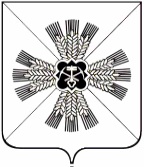 РОССИЙСКАЯ ФЕДЕРАЦИЯКЕМЕРОВСКАЯ ОБЛАСТЬПРОМЫШЛЕННОВСКИЙ МУНИЦИПАЛЬНЫЙ РАЙОНЛЕБЕДЕВСКОЕ СЕЛЬСКОЕ ПОСЕЛЕНИЕ СОВЕТ НАРОДНЫХ ДЕПУТАТОВ ЛЕБЕДЕВСКОГО СЕЛЬСКОГО ПОСЕЛЕНИЯ3-ий созыв, 26- заседаниеР Е Ш Е Н И Еот «23» августа 2017 г. №76с. ЛебедиОб утверждении проекта о внесении изменений в правила землепользования и застройки Лебедевского сельского поселения, утвержденные решением Совета народных депутатов Лебедевского сельского поселения от 14.11.2012 № 62 (в ред. от 24.09.2013 № 95, от 25.11.2015 № 19, от 29.11.2016 № 44) На основании Федерального закона от 06.10.2003 № 131-ФЗ «Об общих принципах организации местного самоуправления Российской Федерации», статьи 32 Градостроительного кодекса Российской Федерации, Устава Лебедевского сельского поселения, с учетом Протокола от «22» августа 2017г. №1 и Заключения от «22» августа 2017г. №1,по проведению публичных слушаний по проекту о внесении изменений в правила землепользования и застройки Лебедевского сельского поселения, утвержденные решением Совета народных депутатов Лебедевского сельского поселения от 14.11.2012 № 62 (в ред. от 24.09.2013 № 95, от 25.11.2015 № 19, от 29.11.2016 № 44),1. Утвердить проект о внесении изменений в правила землепользования и застройки  Лебедевского сельского поселения, утвержденные решением Совета народных депутатов Лебедевского сельского поселения от 14.11.2012 № 62 (в ред. от 24.09.2013 № 95, от 25.11.2015 № 19, от 29.11.2016 № 44), разработанный применительно ко всей территории Лебедевского сельского поселения согласно решений территориального планирования, изложенных в текстовой и графической частей генерального плана Лебедевского сельского поселения, утвержденного решением Совета народных депутатов Лебедевского сельского поселения от 31.03.2017 № 58 «Об утверждении согласованного проекта генерального плана Лебедевского сельского поселения», а именно:1.1. Пояснительной записки «Материалы по обоснованию проекта генерального плана Лебедевского сельского поселения» (Том 1);1.2. Карт современного использования территории: карта категорий использования земель (современное состояние), карта современного использования территории Лебедевского сельского поселения, карта современного использования территории с. Лебеди, карта современного использования территории д. Пор-Искитим, современного использования территории д. Корбелкино, карта современного использования территории д. Уфимцево, карта современного использования территории д. Подкопенная;1.3. Пояснительной записки «Положение о территориальном планировании Лебедевского сельского поселения» (Том 2);1.4. Карт генерального плана: карта генерального плана (основной чертёж) Лебедевского сельского поселения, карта генерального плана (основной чертёж) с. Лебеди, карта генерального плана (основной чертёж) д. Пор-Искитим, карта генерального плана (основной чертёж) д. Корбелкино, карта генерального плана (основной чертёж) д. Уфимцево, карта генерального плана (основной чертёж) д. Подкопенная;1.5. Карт размещения планируемых объектов капитального строительства инженерной инфраструктуры: карта размещения планируемых объектов капитального строительства инженерной  инфраструктуры Лебедевского сельского поселения, карта размещения объектов капитального строительства инженерной инфраструктуры (водоснабжение) д. Корбелкино; карта размещения объектов капитального строительства инженерной инфраструктуры  (электроснабжение) д. Подкопенная, карта размещения объектов капитального строительства инженерной инфраструктуры (электроснабжение) д. Пор-Искитим, карта размещения объектов капитального строительства инженерной инфраструктуры (электроснабжение) с. Лебеди, карта размещения объектов капитального строительства инженерной инфраструктуры (электроснабжение, связь) д. Корбелкино, карта размещения объектов капитального строительства инженерной инфраструктуры (электроснабжение, связь) д. Уфимцево: карта размещения планируемых объектов капитального строительства инженерной инфраструктуры (водоснабжение) д. Подкопенная, карта размещения планируемых объектов капитального строительства инженерной инфраструктуры (водоснабжение) д. Пор-Искитим, карта размещения планируемых объектов капитального строительства инженерной инфраструктуры (теплоснабжение, водоснабжение) д. Уфимцево, карта размещения планируемых объектов капитального строительства инженерной инфраструктуры (теплоснабжение, водоснабжение) с. Лебеди;1.6. Карт размещения объектов капитального строительства транспортной инфраструктуры: карта размещения объектов капитального строительства транспортной инфраструктуры с. Лебеди, карта размещения объектов капитального строительства транспортной инфраструктуры  д. Пор-Искитим, карта размещения объектов капитального строительства транспортной инфраструктуры д. Корбелкино, карта размещения объектов капитального строительства транспортной инфраструктуры  д. Уфимцево, карта размещения объектов капитального строительства транспортной инфраструктуры  д. Подкопенная;1.7. Карт расположения объектов капитального строительства социальной сферы: карта размещения объектов капитального строительства (социальная сфера) с. Лебеди, карта размещения объектов капитального строительства (социальная сфера) д. Пор-Искитим, карта размещения объектов капитального строительства (социальная  сфера) д. Уфимцево;1.8. Карт развития функциональных зон: карта развития функциональных зон Лебедевского сельского поселения, карта развития функциональных зон с. Лебеди, карта развития функциональных зон д. Пор-Искитим, карта развития функциональных зон д. Корбелкино, карта развития функциональных зон д. Уфимцево, карта развития функциональных зон д. Подкопенная;1.9. Карта развития категорий использования земель Лебедевского сельского поселения.2. Утвержденный проект о внесении изменений в правила землепользования и застройки Лебедевского сельского поселения, утвержденные решением Совета народных депутатов Лебедевского сельского поселения от 14.11.2012 № 62 (в ред. от 24.09.2013 № 95,  от 25.11.2015 № 19, от 29.11.2016 № 44) обнародовать на информационном стенде администрации Лебедевского сельского поселения, разместить на официальном сайте администрации Промышленновского муниципального района в информационно-телекоммуникационной сети «Интернет» на странице Лебедевского сельского поселения (http://admprom.ru/лебедевское - сельское - поселение/) и опубликовать в районной газете «Эхо».3. Контроль за исполнением данного решения возложить на комиссию по жизнеобеспечению (А.В. Янчук).4. Решение вступает в силу со дня обнародования. ПРИЛОЖЕНИЕК решению Совета народных депутатовЛебедевского сельского поселенияОт 23.08.2017 №76ЛЕБЕДЕВСКОГО СЕЛЬСКОЕ ПОСЕЛЕНИЕ ПРОМЫШЛЕННОВСКОГО МУНИЦИПАЛЬНОГО РАЙОНАКЕМЕРОВСКОЙ ОБЛАСТИПРАВИЛА ЗЕМЛЕПОЛЬЗОВАНИЯ И ЗАСТРОЙКИПОЯСНИТЕЛЬНАЯ ЗАПИСКАПРОЕКТЛЕБЕДИ 2017 г.СодержаниеГлава 1. ПОРЯДОК ПРИМЕНЕНИЯ ПРАВИЛ ЗЕМЛЕПОЛЬЗОВАНИЯ И ЗАСТРОЙКИ  И ВНЕСЕНИЯ ИЗМЕНЕНИЙ В УКАЗАННЫЕ ПРАВИЛА	3Статья 1. Основные понятия, используемые в настоящих Правилах	     3Статья 2. О регулировании землепользования и застройки органами местного самоуправления	                                                                                                 3Статья 3. Об изменении видов разрешенного использования земельных участков и объектов капитального строительства физическими и юридическими лицами и отклонении от предельных параметров разрешенного строительства, реконструкции объектов капитального строительства	                                                                                                3Статья 4. О подготовке документации по планировке территории органами местного самоуправления	                                                                             3Статья 5. О проведении публичных слушаний по вопросам землепользования и застройки	                                                                                                  3Статья 6. О внесении изменений в правила землепользования и застройки  3Статья 7. О регулировании иных вопросов землепользования и застройки  3ГЛАВА 2. КАРТА ГРАДОСТРОИТЕЛЬНОГО ЗОНИРОВАНИЯ ЛЕБЕДЕВСКОГО СЕЛЬСКОГО ПОСЕЛЕНИЯ	                                     3Статья 8. Карты градостроительного зонирования территории Лебедевского сельского поселения	                                                                                      3Статья 9. Порядок установления территориальных зон	                         3Статья 10. Перечень территориальных зон, установленных на карте зонирования территории Лебедевского сельского поселения	               3Глава 3. ГРАДОСТРОИТЕЛЬНЫЕ РЕГЛАМЕНТЫ	                                   3Статья 11. Градостроительные регламенты и их применение	               3Статья 12. Градостроительные регламенты использования территорий  в части видов  разрешенного использования земельных участков и объектов капитального строительства и предельных параметров разрешенного строительства, реконструкции объектов капитального строительства	      3Статья 12.1 Подзона застройки малоэтажными многоквартирными жилыми домами высотой не выше четырех надземных этажей (ЖЗ 3)	              3Статья 12.2 Подзона застройки домами индивидуальной жилой застройки высотой не выше трех надземных этажей (ЖЗ 5)	                                 3Статья 12.3 Подзона административного, делового, общественного и социально-бытового назначения (ОДЗ 1)	                                                     3Статья 12.4 Подзона для размещения объектов здравоохранения (ОДЗ 2) 3Статья 12.5 Подзона для размещения объектов учебно-образовательного, спортивного и научно-исследовательского назначения (ОДЗ 3)	             3Статья 12.6 Подзона для размещения объектов торгового, иного коммерческого назначения и объектов общественного питания (ОДЗ 4)   3Статья 12.7 Подзона для размещения объектов культурного и религиозного назначения (ОДЗ 5)	                                                                                     3Статья 12.8 Подзона рекреационного назначения – древесно-кустарниковой растительности и насаждений общего пользования (Р 1)	                         3Статья 12.9 Подзона рекреационного назначения – объектов отдыха, досуга и развлечений (Р 2)	                                                                                                3Статья 12.10 Подзона специального назначения для размещения кладбищ (СН 1)	                                                                                                            3Статья 12.11 Подзона специального назначения для размещения скотомогильников, отстойников, полей фильтрации и ассенизации (СН 2)  3Статья 12.12 Подзона специального назначения для размещения полигонов твердых бытовых отходов (СН 3)	                                                                    3Статья 12.13 Подзона для размещения объектов добывающей промышленности (ПР)	                                                                                       3Статья 12.14  Подзона производственно-коммунальных объектов  I класса вредности (ПР 1)	                                                                                                3Статья 12.15  Подзона производственно-коммунальных объектов  IV класса вредности (ПР 4)	                                                                                               3Статья 12.16 Подзона для размещения производственно-коммунальных объектов V класса вредности, а также объектов, для эксплуатации которых не предусматривается установление охранных и санитарно-защитных зон (ПР                 3Статья 12.17 Зона для размещения объектов инженерной инфраструктуры (ИЗ)	                                                                                                                      3Статья 12.18 Подзона для размещения объектов железнодорожного транспорта (ЖТ)	                                                                                                 3Статья 12.19 Подзона транспортной инфраструктуры  (за исключением индивидуального транспорта) (Т)	                                                                  3Статья 12.20 Подзона сельскохозяйственных угодий (СХ 1)	               3Статья 12.21 Подзона для размещения объектов сельскохозяйственного использования (СХ 2)	                                                                                     3Статья 13. Ограничения в использовании земельных участков и объектов капитального строительства в связи с установлением зон с особыми условиями использования	                                                                          3Статья 13.1 Ограничения использования объектов недвижимости на территориях зон санитарной охраны источников питьевого водоснабжения (О1)	                                                                                                                   3Статья 13.2 Ограничения использования земельных участков и объектов недвижимости на территориях береговой линии, водоохранных зон и прибрежно-защитной полосы (О2, О3)	                                                        3Статья 13.3 Ограничения использования земельных участков и объектов недвижимости на территории санитарно-защитных зон  (О4, О9)	              3Статья 13.4 Ограничения использования объектов недвижимости на территориях охранных зон инженерных сетей (О7-1).	                       3Статья 13.5 Ограничения использования объектов недвижимости на территориях охранных зон магистральных сетей инженерно-транспортной инфраструктуры (О7-2).	                                                                         3Глава 1. ПОРЯДОК ПРИМЕНЕНИЯ ПРАВИЛ ЗЕМЛЕПОЛЬЗОВАНИЯ И ЗАСТРОЙКИ  И ВНЕСЕНИЯ ИЗМЕНЕНИЙ В УКАЗАННЫЕ ПРАВИЛАСтатья 1. Основные понятия, используемые в настоящих ПравилахПонятия, используемые в настоящих Правилах, применяются в следующем значении:1) градостроительная деятельность - деятельность по развитию территорий, в том числе городов и иных поселений, осуществляемая в виде территориального планирования, градостроительного зонирования, планировки территории, архитектурно-строительного проектирования, строительства, капитального ремонта, реконструкции объектов капитального строительства, эксплуатации зданий, сооружений;2) территориальное планирование - планирование развития территорий, в том числе для установления функциональных зон, определения планируемого размещения объектов федерального значения, объектов регионального значения, объектов местного значения;3) устойчивое развитие территорий - обеспечение при осуществлении градостроительной деятельности безопасности и благоприятных условий жизнедеятельности человека, ограничение негативного воздействия хозяйственной и иной деятельности на окружающую среду и обеспечение охраны и рационального использования природных ресурсов в интересах настоящего и будущего поколений;4) зоны с особыми условиями использования территорий - охранные, санитарно-защитные зоны, зоны охраны объектов культурного наследия (памятников истории и культуры) народов Российской Федерации (далее - объекты культурного наследия), водоохранные зоны, зоны затопления, подтопления, зоны санитарной охраны источников питьевого и хозяйственно-бытового водоснабжения, зоны охраняемых объектов, иные зоны, устанавливаемые в соответствии с законодательством Российской Федерации;5) функциональные зоны - зоны, для которых документами территориального планирования определены границы и функциональное назначение;6) градостроительное зонирование - зонирование территорий муниципальных образований в целях определения территориальных зон и установления градостроительных регламентов;7) территориальные зоны - зоны, для которых в правилах землепользования и застройки определены границы и установлены градостроительные регламенты;8) правила землепользования и застройки - документ градостроительного зонирования, который утверждается нормативными правовыми актами органов местного самоуправления, градостроительные регламенты, порядок применения такого документа и порядок внесения в него изменений;9) градостроительный регламент - устанавливаемые в пределах границ соответствующей территориальной зоны виды разрешенного использования земельных участков, равно как всего, что находится над и под поверхностью земельных участков и используется в процессе их застройки и последующей эксплуатации объектов капитального строительства, предельные (минимальные и (или) максимальные) размеры земельных участков и предельные параметры разрешенного строительства, реконструкции объектов капитального строительства, а также ограничения использования земельных участков и объектов капитального строительства;10) объект капитального строительства - здание, строение, сооружение, объекты, строительство которых не завершено (далее - объекты незавершенного строительства), за исключением временных построек, киосков, навесов и других подобных построек;11) красные линии - линии, которые обозначают существующие, планируемые (изменяемые, вновь образуемые) границы территорий общего пользования, границы земельных участков, на которых расположены линии электропередачи, линии связи (в том числе линейно-кабельные сооружения), трубопроводы, автомобильные дороги, железнодорожные линии и другие подобные сооружения (далее - линейные объекты);12) территории общего пользования - территории, которыми беспрепятственно пользуется неограниченный круг лиц (в том числе площади, улицы, проезды, набережные, береговые полосы водных объектов общего пользования, скверы, бульвары);13) строительство - создание зданий, строений, сооружений (в том числе на месте сносимых объектов капитального строительства);14) реконструкция объектов капитального строительства (за исключением линейных объектов) - изменение параметров объекта капитального строительства, его частей (высоты, количества этажей, площади, объема), в том числе надстройка, перестройка, расширение объекта капитального строительства, а также замена и (или) восстановление несущих строительных конструкций объекта капитального строительства, за исключением замены отдельных элементов таких конструкций на аналогичные или иные улучшающие показатели таких конструкций элементы и (или) восстановления указанных элементов;14.1) реконструкция линейных объектов - изменение параметров линейных объектов или их участков (частей), которое влечет за собой изменение класса, категории и (или) первоначально установленных показателей функционирования таких объектов (мощности, грузоподъемности и других) или при котором требуется изменение границ полос отвода и (или) охранных зон таких объектов;14.2) капитальный ремонт объектов капитального строительства (за исключением линейных объектов) - замена и (или) восстановление строительных конструкций объектов капитального строительства или элементов таких конструкций, за исключением несущих строительных конструкций, замена и (или) восстановление систем инженерно-технического обеспечения и сетей инженерно-технического обеспечения объектов капитального строительства или их элементов, а также замена отдельных элементов несущих строительных конструкций на аналогичные или иные улучшающие показатели таких конструкций элементы и (или) восстановление указанных элементов;14.3) капитальный ремонт линейных объектов - изменение параметров линейных объектов или их участков (частей), которое не влечет за собой изменение класса, категории и (или) первоначально установленных показателей функционирования таких объектов и при котором не требуется изменение границ полос отвода и (или) охранных зон таких объектов;15) инженерные изыскания - изучение природных условий и факторов техногенного воздействия в целях рационального и безопасного использования территорий и земельных участков в их пределах, подготовки данных по обоснованию материалов, необходимых для территориального планирования, планировки территории и архитектурно-строительного проектирования;16) застройщик - физическое или юридическое лицо, обеспечивающее на принадлежащем ему земельном участке или на земельном участке иного правообладателя (которому при осуществлении бюджетных инвестиций в объекты капитального строительства государственной (муниципальной) собственности органы государственной власти (государственные органы), Государственная корпорация по атомной энергии "Росатом", Государственная корпорация по космической деятельности "Роскосмос", органы управления государственными внебюджетными фондами или органы местного самоуправления передали в случаях, установленных бюджетным законодательством Российской Федерации, на основании соглашений свои полномочия государственного (муниципального) заказчика) строительство, реконструкцию, капитальный ремонт объектов капитального строительства, а также выполнение инженерных изысканий, подготовку проектной документации для их строительства, реконструкции, капитального ремонта;17) саморегулируемая организация в области инженерных изысканий, архитектурно-строительного проектирования, строительства, реконструкции, капитального ремонта объектов капитального строительства - некоммерческая организация, созданная в форме ассоциации (союза) и основанная на членстве индивидуальных предпринимателей и (или) юридических лиц, выполняющих инженерные изыскания или осуществляющих архитектурно-строительное проектирование, строительство, реконструкцию, капитальный ремонт объектов капитального строительства;18) объекты федерального значения - объекты капитального строительства, иные объекты, территории, которые необходимы для осуществления полномочий по вопросам, отнесенным к ведению Российской Федерации, органов государственной власти Российской Федерации Конституцией Российской Федерации, федеральными конституционными законами, федеральными законами, решениями Президента Российской Федерации, решениями Правительства Российской Федерации, и оказывают существенное влияние на социально-экономическое развитие Российской Федерации. Виды объектов федерального значения, подлежащих отображению на схемах территориального планирования Российской Федерации в указанных в части 1 статьи 10 Градостроительного Кодекса Российской Федерации областях, определяются Правительством Российской Федерации, за исключением объектов федерального значения в области обороны страны и безопасности государства. Виды объектов федерального значения в области обороны страны и безопасности государства, подлежащих отображению на схемах территориального планирования Российской Федерации, определяются Президентом Российской Федерации;19) объекты регионального значения - объекты капитального строительства, иные объекты, территории, которые необходимы для осуществления полномочий по вопросам, отнесенным к ведению субъекта Российской Федерации, органов государственной власти субъекта Российской Федерации Конституцией Российской Федерации, федеральными конституционными законами, федеральными законами, конституцией (уставом) субъекта Российской Федерации, законами субъекта Российской Федерации, решениями высшего исполнительного органа государственной власти субъекта Российской Федерации, и оказывают существенное влияние на социально-экономическое развитие субъекта Российской Федерации. Виды объектов регионального значения в указанных в части 3 статьи 14 Градостроительного Кодекса Российской Федерации областях, подлежащих отображению на схеме территориального планирования субъекта Российской Федерации, определяются законом субъекта Российской Федерации;20) объекты местного значения - объекты капитального строительства, иные объекты, территории, которые необходимы для осуществления органами местного самоуправления полномочий по вопросам местного значения и в пределах переданных государственных полномочий в соответствии с федеральными законами, законом субъекта Российской Федерации, уставами муниципальных образований и оказывают существенное влияние на социально-экономическое развитие муниципальных районов, поселений, городских округов. Виды объектов местного значения муниципального района, поселения, городского округа в указанных в пункте 1 части 3 статьи 19 и пункте 1 части 5 статьи 23 Градостроительного Кодекса Российской Федерации областях, подлежащих отображению на схеме территориального планирования муниципального района, генеральном плане поселения, генеральном плане городского округа, определяются законом субъекта Российской Федерации;21) парковка (парковочное место) - специально обозначенное и при необходимости обустроенное и оборудованное место, являющееся в том числе частью автомобильной дороги и (или) примыкающее к проезжей части и (или) тротуару, обочине, эстакаде или мосту либо являющееся частью подэстакадных или подмостовых пространств, площадей и иных объектов улично-дорожной сети, зданий, строений или сооружений и предназначенное для организованной стоянки транспортных средств на платной основе или без взимания платы по решению собственника или иного владельца автомобильной дороги, собственника земельного участка либо собственника соответствующей части здания, строения или сооружения;22) технический заказчик - физическое лицо, действующее на профессиональной основе, или юридическое лицо, которые уполномочены застройщиком и от имени застройщика заключают договоры о выполнении инженерных изысканий, о подготовке проектной документации, о строительстве, реконструкции, капитальном ремонте объектов капитального строительства, подготавливают задания на выполнение указанных видов работ, предоставляют лицам, выполняющим инженерные изыскания и (или) осуществляющим подготовку проектной документации, строительство, реконструкцию, капитальный ремонт объектов капитального строительства, материалы и документы, необходимые для выполнения указанных видов работ, утверждают проектную документацию, подписывают документы, необходимые для получения разрешения на ввод объекта капитального строительства в эксплуатацию, осуществляют иные функции, предусмотренные Градостроительным Кодексом Российской Федерации. Застройщик вправе осуществлять функции технического заказчика самостоятельно;23) программы комплексного развития систем коммунальной инфраструктуры поселения, городского округа - документы, устанавливающие перечни мероприятий по проектированию, строительству, реконструкции систем электро-, газо-, тепло-, водоснабжения и водоотведения, объектов, используемых для утилизации, обезвреживания и захоронения твердых бытовых отходов, которые предусмотрены соответственно схемами и программами развития единой национальной (общероссийской) электрической сети на долгосрочный период, генеральной схемой размещения объектов электроэнергетики, федеральной программой газификации, соответствующими межрегиональными, региональными программами газификации, схемами теплоснабжения, схемами водоснабжения и водоотведения, программами в области обращения с отходами. Программы комплексного развития систем коммунальной инфраструктуры поселения, городского округа разрабатываются и утверждаются органами местного самоуправления поселения, городского округа на основании утвержденных в порядке, установленном Градостроительным Кодексом Российской Федерации, генеральных планов таких поселения, городского округа и должны обеспечивать сбалансированное, перспективное развитие систем коммунальной инфраструктуры в соответствии с потребностями в строительстве объектов капитального строительства и соответствующие установленным требованиям надежность, энергетическую эффективность указанных систем, снижение негативного воздействия на окружающую среду и здоровье человека и повышение качества поставляемых для потребителей товаров, оказываемых услуг в сферах электро-, газо-, тепло-, водоснабжения и водоотведения, а также услуг по утилизации, обезвреживанию и захоронению твердых бытовых отходов;24) система коммунальной инфраструктуры - комплекс технологически связанных между собой объектов и инженерных сооружений, предназначенных для осуществления поставок товаров и оказания услуг в сферах электро-, газо-, тепло-, водоснабжения и водоотведения до точек подключения (технологического присоединения) к инженерным системам электро-, газо-, тепло-, водоснабжения и водоотведения объектов капитального строительства, а также объекты, используемые для утилизации, обезвреживания и захоронения твердых бытовых отходов;25) транспортно-пересадочный узел - комплекс объектов недвижимого имущества, включающий в себя земельный участок либо несколько земельных участков с расположенными на них, над или под ними объектами транспортной инфраструктуры, а также другими объектами, предназначенными для обеспечения безопасного и комфортного обслуживания пассажиров в местах их пересадок с одного вида транспорта на другой;26) нормативы градостроительного проектирования - совокупность установленных в целях обеспечения благоприятных условий жизнедеятельности человека расчетных показателей минимально допустимого уровня обеспеченности объектами, предусмотренными частями 1, 3 и 4 статьи 29.2 Градостроительного Кодекса Российской Федерации, населения субъектов Российской Федерации, муниципальных образований и расчетных показателей максимально допустимого уровня территориальной доступности таких объектов для населения субъектов Российской Федерации, муниципальных образований;27) программы комплексного развития транспортной инфраструктуры поселения, городского округа - документы, устанавливающие перечни мероприятий по проектированию, строительству, реконструкции объектов транспортной инфраструктуры местного значения поселения, городского округа, которые предусмотрены также государственными и муниципальными программами, стратегией социально-экономического развития муниципального образования и планом мероприятий по реализации стратегии социально-экономического развития муниципального образования (при наличии данных стратегии и плана), планом и программой комплексного социально-экономического развития муниципального образования, инвестиционными программами субъектов естественных монополий в области транспорта. Программы комплексного развития транспортной инфраструктуры поселения, городского округа разрабатываются и утверждаются органами местного самоуправления поселения, городского округа на основании утвержденных в порядке, установленном Градостроительным Кодексом Российской Федерации, генеральных планов поселения, городского округа и должны обеспечивать сбалансированное, перспективное развитие транспортной инфраструктуры поселения, городского округа в соответствии с потребностями в строительстве, реконструкции объектов транспортной инфраструктуры местного значения;28) программы комплексного развития социальной инфраструктуры поселения, городского округа - документы, устанавливающие перечни мероприятий по проектированию, строительству, реконструкции объектов социальной инфраструктуры местного значения поселения, городского округа, которые предусмотрены также государственными и муниципальными программами, стратегией социально-экономического развития муниципального образования и планом мероприятий по реализации стратегии социально-экономического развития муниципального образования (при наличии данных стратегии и плана), планом и программой комплексного социально-экономического развития муниципального образования. Программы комплексного развития социальной инфраструктуры поселения, городского округа разрабатываются и утверждаются органами местного самоуправления поселения, городского округа на основании утвержденных в порядке, установленном Градостроительным Кодексом Российской Федерации, генеральных планов поселения, городского округа и должны обеспечивать сбалансированное, перспективное развитие социальной инфраструктуры поселения, городского округа в соответствии с потребностями в строительстве объектов социальной инфраструктуры местного значения.Статья 2. О регулировании землепользования и застройки органами местного самоуправленияОрганами местного самоуправления, уполномоченными регулировать землепользование и застройку в сельском поселении, являются:Совет народных депутатов Лебедевского сельского поселения;Глава сельского поселения;Администрация Лебедевского сельского поселения.К полномочиям органов местного самоуправления поселений:  в области градостроительной деятельности относятся:1) присвоение адресов объектам адресации, изменение, аннулирование адресов; 2) присвоение наименований элементам улично-дорожной сети (за исключением автомобильных дорог федерального значения, автомобильных дорог регионального или межмуниципального значения, местного значения муниципального района); 3) присвоение наименований элементам планировочной структуры в границах поселения, изменение, аннулирование таких наименований; 4) размещение информации в государственном адресном реестре;В случае заключения соглашения о передаче полномочий от администрации Промышленновского муниципального района администрации Лебедевского сельского поселения, в соответствии с законодательством Российской Федерации:1) подготовка и утверждение документов территориального планирования поселений;2) утверждение правил землепользования и застройки поселений;3) утверждение подготовленной на основании документов территориального планирования поселений документации по планировке территории, за исключением случаев, предусмотренных Градостроительным Кодексом Российской Федерации;4) разработка и утверждение программ комплексного развития систем коммунальной инфраструктуры поселений, программ комплексного развития транспортной инфраструктуры поселений, программ комплексного развития социальной инфраструктуры поселений;  в области земельных отношений относятся: резервирование земель;изъятие земельных участков для муниципальных нужд; установление с учетом требований законодательства Российской Федерации правил землепользования и застройки территорий городских и сельских поселений, территорий других муниципальных образований; разработка и реализация местных программ использования и охраны земель.осуществление муниципального земельного контроля в границах поселения.2. Органами местного самоуправления осуществляется управление и распоряжение земельными участками, находящимися в муниципальной собственности, а распоряжение земельными участками, государственная собственность на которые не разграничена, осуществляется с 1 сентября 2015 г. в отношении земельных участков, находящихся на территории поселения, при наличии утвержденных Правил согласно Федеральному Закону от 23.06.2014 г. №171-ФЗ «О внесении изменений в Земельный Кодекс Российской Федерации и отдельные законодательные акты Российской Федерации».3. К полномочиям органов местного самоуправления Промышленновского муниципального района в области градостроительной деятельности относятся:1)подготовка и утверждение документов территориального планирования Промышленновского муниципального района, сельских поселений, входящих в состав муниципального образования «Промышленновский муниципальный район»;2) утверждение местных нормативов градостроительного проектирования Промышленновского муниципального района, сельских поселений, входящих в состав муниципального образования «Промышленновский муниципальный район»;3) утверждение подготовленной на основании документов территориального планирования документации по планировке территории сельских поселений, входящих в состав муниципального образования «Промышленновский муниципальный район», за исключением случаев, предусмотренных Градостроительным Кодексом Российской Федерации;4) ведение информационных систем обеспечения градостроительной деятельности, осуществляемой на территориях, сельских поселений, входящих в состав муниципального образования «Промышленновский муниципальный район»;5) выдача разрешений на строительство при осуществлении строительства, реконструкции объектов капитального строительства, расположенных на территориях сельских поселений, входящих в состав муниципального образования «Промышленновский муниципальный район»;6) выдача разрешений на ввод объектов в эксплуатацию при осуществлении строительства, реконструкции объектов капитального строительства, расположенных на территориях, сельских поселений, входящих в состав муниципального образования «Промышленновский муниципальный район»;7) принятие решений о развитии застроенных территориях сельских поселений, входящих в состав муниципального образования «Промышленновский муниципальный район»;8) проведение осмотра зданий, сооружений на предмет их технического состояния и надлежащего технического обслуживания в соответствии с требованиями технических регламентов, предъявляемыми к конструктивным и другим характеристикам надежности и безопасности указанных объектов, требованиями проектной документации, выдача рекомендаций о мерах по устранению выявленных нарушений на территории, сельских поселений, входящих в состав муниципального образования «Промышленновский муниципальный район», в случаях, предусмотренных Градостроительным Кодексом Российской Федерации.4. Органы местного самоуправления Лебедевского сельского поселения, вправе заключать соглашения с органами местного самоуправления Промышленновского муниципального района о передаче им осуществления части своих полномочий по решению вопросов местного значения за счет межбюджетных трансфертов, предоставляемых из бюджета Лебедевского сельского поселений в бюджет Промышленновского муниципального района в соответствии с Бюджетным кодексом Российской Федерации.Статья 3. Об изменении видов разрешенного использования земельных участков и объектов капитального строительства физическими и юридическими лицами и отклонении от предельных параметров разрешенного строительства, реконструкции объектов капитального строительства1. Разрешенное использование земельных участков и объектов капитального строительства может быть следующих видов:1) основные виды разрешенного использования;2) условно разрешенные виды использования;3) вспомогательные виды разрешенного использования, допустимые только в качестве дополнительных по отношению к основным видам разрешенного использования и условно разрешенным видам использования и осуществляемые совместно с ними.2. Применительно к каждой территориальной зоне устанавливаются виды разрешенного использования земельных участков и объектов капитального строительства.3. Изменение одного вида разрешенного использования земельных участков и объектов капитального строительства на другой вид такого использования осуществляется в соответствии с градостроительным регламентом при условии соблюдения требований технических регламентов.4. Основные и вспомогательные виды разрешенного использования земельных участков и объектов капитального строительства правообладателями земельных участков и объектов капитального строительства, за исключением органов государственной власти, органов местного самоуправления, государственных и муниципальных учреждений, государственных и муниципальных унитарных предприятий, выбираются самостоятельно без дополнительных разрешений и согласования.5. Решения об изменении одного вида разрешенного использования земельных участков и объектов капитального строительства, расположенных на землях, на которые действие градостроительных регламентов не распространяется или для которых градостроительные регламенты не устанавливаются, на другой вид такого использования принимаются в соответствии с федеральными законами.6. Правообладатели земельных участков, размеры которых меньше установленных градостроительным регламентом минимальных размеров земельных участков либо конфигурация, инженерно-геологические или иные характеристики которых неблагоприятны для застройки, вправе обратиться за разрешениями на отклонение от предельных параметров разрешенного строительства, реконструкции объектов капитального строительства. Отклонение от предельных параметров разрешенного строительства, реконструкции объектов капитального строительства разрешается для отдельного земельного участка при соблюдении требований технических регламентов.7. Предоставление разрешения на условно разрешенный вид использования земельного участка или объекта капитального строительства  и разрешения на отклонение от предельных параметров разрешенного строительства, реконструкции объектов капитального строительства, осуществляется в порядке, предусмотренном статьями 39, 40 Градостроительного Кодекса Российской Федерации, статьей 7 настоящих правил землепользования и застройки и действующими административными регламентами предоставления муниципальных услуг - «Предоставление разрешения на условно разрешенный вид использования земельного участка или объекта капитального строительства, расположенного на территории Лебедевского сельского поселения, входящего в состав муниципального образования «Промышленновский муниципальный район», «Предоставление разрешения на отклонение от предельных параметров разрешенного строительства, расположенного на территории Лебедевского сельского поселения, входящего в состав муниципального образования «Промышленновский муниципальный район».8. Физическое или юридическое лицо вправе оспорить в суде решение о предоставлении разрешения на условно разрешенный вид использования земельного участка или объекта капитального строительства либо об отказе в предоставлении такого разрешения.Статья 4. О подготовке документации по планировке территории органами местного самоуправления1. Подготовка документации по планировке территории осуществляется в целях обеспечения устойчивого развития территорий, выделения элементов планировочной структуры (кварталов, микрорайонов, иных элементов), установления границ земельных участков, на которых расположены объекты капитального строительства, границ земельных участков, предназначенных для строительства и размещения линейных объектов.2. Подготовка документации по планировке территории, предусмотренной Градостроительным Кодексом Российской Федерации, осуществляется в отношении застроенных или подлежащих застройке территорий.3. В случае установления границ незастроенных и не предназначенных для строительства земельных участков подготовка документации по планировке территории осуществляется в соответствии с земельным, водным, лесным и иным законодательством.5. При подготовке документации по планировке территории может осуществляться разработка проектов планировки территории, проектов межевания территории и градостроительных планов земельных участков.6. Подготовка проекта планировки территории и проекта межевания территории осуществляется в соответствии с системой координат, используемой для ведения государственного кадастра недвижимости.7. Особенности подготовки документации по планировке территории, разрабатываемой на основании решения органа местного самоуправления поселения, осуществляется в соответствии со ст. 46 Градостроительного Кодекса Российской Федерации:7.1. Решение о подготовке документации по планировке территории принимается органом местного самоуправления Лебедевского сельского поселения по инициативе указанных органов либо на основании предложений физических или юридических лиц о подготовке документации по планировке территории.7.2. В случае, если в соответствии с Градостроительным кодексом Российской Федерации заключен договор о комплексном освоении территории или договор о развитии застроенной территории, подготовка документации по планировке территории в границах соответствующей территории осуществляется лицами, с которыми заключены соответствующие договоры. В отношении земельного участка, предоставленного некоммерческой организации, созданной гражданами, для ведения садоводства, огородничества, дачного хозяйства, подготовка проекта планировки соответствующей территории и (или) проекта межевания соответствующей территории обеспечивается указанной некоммерческой организацией. Подготовка проекта планировки территории и проекта межевания территории в отношении земельного участка, предоставленного для ведения дачного хозяйства иному юридическому лицу, обеспечивается этим юридическим лицом. Принятие органом местного самоуправления решения о подготовке документации по планировке территории не требуется. Подготовка этой документации, а также ее утверждение органом местного самоуправления поселения, осуществляется в порядке, установленном для документации по планировке территории, подготовка которой осуществляется на основании решения органа местного самоуправления поселения ст. 46 Градостроительного кодекса Российской Федерации.7.3. В случае поступления в уполномоченные органы местного самоуправления заявлений о принятии решений о подготовке документации по планировке территории от лиц, указанных в части 8.1  статьи 45 Градостроительного кодекса Российской Федерации, такие органы в течение четырнадцати рабочих дней со дня поступления указанных заявлений обязаны принять решения о подготовке документации по планировке соответствующей территории. 7.4. Указанное в части 7.1 настоящей статьи решение подлежит опубликованию в порядке, установленном для официального опубликования муниципальных правовых актов, иной официальной информации, в течение трех дней со дня принятия такого решения и размещается на официальном сайте Лебедевского сельского поселения в сети "Интернет".7.5. Со дня опубликования решения о подготовке документации по планировке территории физические или юридические лица вправе представить в орган местного самоуправления Лебедевского сельского поселения свои предложения о порядке, сроках подготовки и содержании документации по планировке территории.7.6. Орган местного самоуправления Лебедевского сельского поселения осуществляет проверку документации по планировке территории на соответствие требованиям, установленным частью 10 статьи 45 Градостроительного кодекса Российской Федерации. По результатам проверки указанные органы принимают соответствующее решение о направлении документации по планировке территории главе Лебедевского сельского поселения, или об отклонении такой документации и о направлении ее на доработку. 7.7. Проекты планировки территории и проекты межевания территории, подготовленные в составе документации по планировке территории на основании решения органа местного самоуправления Лебедевского сельского поселения, до их утверждения подлежат обязательному рассмотрению на публичных слушаниях.7.8. Публичные слушания по проекту планировки территории и проекту межевания территории не проводятся, если они подготовлены в отношении:1) территории, подлежащей комплексному освоению в соответствии с договором о комплексном освоении территории;2) территории в границах земельного участка, предоставленного некоммерческой организации, созданной гражданами, для ведения садоводства, огородничества, дачного хозяйства или для ведения дачного хозяйства иному юридическому лицу;3) территории для размещения линейных объектов в границах земель лесного фонда. 7.8. Порядок организации и проведения публичных слушаний по проекту планировки территории и проекту межевания территории определяется уставом Лебедевского сельского поселения и (или) нормативными правовыми актами Совета народных депутатов Лебедевского сельского поселения с учетом положений настоящей статьи.  7.9. В целях соблюдения права человека на благоприятные условия жизнедеятельности, прав и законных интересов правообладателей земельных участков и объектов капитального строительства публичные слушания по проекту планировки территории и проекту межевания территории проводятся с участием граждан, проживающих на территории, применительно к которой осуществляется подготовка проекта ее планировки и проекта ее межевания, правообладателей земельных участков и объектов капитального строительства, расположенных на указанной территории, лиц, законные интересы которых могут быть нарушены в связи с реализацией таких проектов.  7.10.При проведении публичных слушаний по проекту планировки территории и проекту межевания территории всем заинтересованным лицам должны быть обеспечены равные возможности для выражения своего мнения.  7.11. Участники публичных слушаний по проекту планировки территории и проекту межевания территории вправе представить в уполномоченные на проведение публичных слушаний орган местного самоуправления Лебедевского сельского поселения свои предложения и замечания, касающиеся проекта планировки территории или проекта межевания территории, для включения их в протокол публичных слушаний.  7.12. Заключение о результатах публичных слушаний по проекту планировки территории и проекту межевания территории подлежит опубликованию в порядке, установленном для официального опубликования муниципальных правовых актов, иной официальной информации, и размещается на официальном сайте Лебедевского сельского в сети "Интернет".  7.13. Срок проведения публичных слушаний со дня оповещения жителей муниципального образования о времени и месте их проведения до дня опубликования заключения о результатах публичных слушаний – один месяц.  7.14. Орган местного самоуправления Лебедевского сельского поселения направляет соответственно главе Лебедевского сельского  поселения подготовленную документацию по планировке территории, протокол публичных слушаний по проекту планировки территории и проекту межевания территории и заключение о результатах публичных слушаний не позднее чем через пятнадцать дней со дня проведения публичных слушаний.  7.15. В течение четырнадцати дней со дня поступления, документация по планировке территории, представленная органом местного самоуправления Лебедевского сельского поселения, утверждается главой Лебедевского сельского поселения с учетом протокола публичных слушаний по проекту планировки территории и проекту межевания территории и заключения о результатах публичных слушаний либо отклоняется и  направляется в орган местного самоуправления Лебедевского сельского поселения на доработку с учетом указанных протокола и заключения.7.16. Утвержденная документация по планировке территории (проекты планировки территории и проекты межевания территории) подлежит опубликованию в порядке, установленном для официального опубликования муниципальных правовых актов, иной официальной информации, в течение семи дней со дня утверждения указанной документации и размещается на официальном сайте Лебедевского сельского поселения  в сети "Интернет".7.17. На основании документации по планировке территории, утвержденной главой Лебедевского сельского поселения, Совет народных депутатов Лебедевского сельского поселения вправе вносить изменения в правила землепользования и застройки Лебедевского сельского поселения в части уточнения установленных градостроительным регламентом предельных параметров разрешенного строительства и реконструкции объектов капитального строительства.7.18. Подготовка документации по планировке межселенных территорий на основании правил землепользования и застройки межселенных территорий осуществляется на основании решения органа местного самоуправления Промышленновского муниципального района в соответствии с требованиями настоящей статьи.7.19. В случае, если физическое или юридическое лицо обращается в орган местного самоуправления Лебедевского сельского поселения с заявлением о выдаче ему градостроительного плана земельного участка, проведение процедур, предусмотренных настоящей статьей, не требуется. Орган местного самоуправления Лебедевского сельского поселения в течение пятнадцати дней осуществляет подготовку градостроительного плана земельного участка и утверждает его. Орган местного самоуправления Лебедевского сельского поселения предоставляет заявителю градостроительный план земельного участка без взимания платы.7.20. Форма подачи заявлений о принятии  решения о подготовке, об утверждении документации по планировке территории в орган местного самоуправления Лебедевского сельского поселения может осуществляться в бумажной форме, по электронной почте,  через портал государственных или муниципальных услуг, либо через многофункциональный центр.Статья 5. О проведении публичных слушаний по вопросам землепользования и застройки1. В целях соблюдения права человека на благоприятные условия жизнедеятельности, прав и законных интересов правообладателей земельных участков и объектов капитального строительства публичные слушания по проектам Правил, в том числе по внесению в них изменений (далее - публичные слушания), с участием жителей поселений проводятся в обязательном порядке.2. Порядок организации и проведения публичных слушаний определяется уставом муниципального образования и (или) нормативными правовыми актами представительного органа муниципального образования.3. Публичные слушания проводятся в каждом населенном пункте муниципального образования. Продолжительность публичных слушаний по проекту правил землепользования и застройки составляет не менее двух и не более четырех месяцев со дня опубликования такого проекта.4. В случае подготовки правил землепользования и застройки применительно к части территории поселения или городского округа публичные слушания по проекту правил землепользования и застройки проводятся с участием правообладателей земельных участков и (или) объектов капитального строительства, находящихся в границах указанной части территории поселения или городского округа. В случае подготовки изменений в правила землепользования и застройки в части внесения изменений в градостроительный регламент, установленный для конкретной территориальной зоны, публичные слушания по внесению изменений в правила землепользования и застройки проводятся в границах территориальной зоны, для которой установлен такой градостроительный регламент. В этих случаях срок проведения публичных слушаний не может быть более чем один месяц.5. После завершения публичных слушаний по проекту правил землепользования и застройки комиссия с учетом результатов таких публичных слушаний обеспечивает внесение изменений в проект правил землепользования и застройки и представляет указанный проект главе местной администрации. Обязательными приложениями к проекту правил землепользования и застройки являются протоколы публичных слушаний и заключение о результатах публичных слушаний.6. Глава местной администрации в течение десяти дней после представления ему проекта правил землепользования и застройки и указанных в части 5 настоящей статьи обязательных приложений должен принять решение о направлении указанного проекта в представительный орган местного самоуправления или об отклонении проекта правил землепользования и застройки и о направлении его на доработку с указанием даты его повторного представления.7. В целях доведения до населения информации о содержании проекта Правил  уполномоченные на проведение публичных слушаний орган местного самоуправления поселения в обязательном порядке организуют выставки, экспозиции схем градостроительного зонирования, выступления разработчиков проекта Правил на собраниях жителей, в печатных средствах массовой информации, по радио и телевидению.Статья 6. О внесении изменений в правила землепользования и застройки1. Внесение изменений в Правила проводятся в порядке и по основаниям, предусмотренными статьями 31, 32, 33 Градостроительного Кодекса Российской Федерации. 2. Публичные слушания по внесению изменений в настоящие Правила проводятся в соответствии со статьей 5 настоящих Правил.	3. Если внесение изменений в настоящие Правила обусловлено вступившими в законную силу судебными актами, которыми признан факт противоречия положений настоящих Правил федеральным законам, Уставу Кемеровской области, законам Кемеровской области, Уставу Поселения, публичные слушания по внесению соответствующих изменений в настоящие Правила и проверка проекта изменений настоящих Правил на соответствие техническим регламентам не проводятся. Настоящее положение распространяется на все части Правил, включая входящие в их состав картографические и иные документы.Статья 7. О регулировании иных вопросов землепользования и застройкиПредоставление разрешения на условно-разрешенный вид использования земельного участка и предоставление разрешения на отклонение от предельных параметров разрешенного  строительства объекта капитального строительства осуществляется органом местного самоуправления Лебедевского сельского поселения в порядке, предусмотренном действующими и утвержденными регламента предоставления муниципальных соответствующих муниципальных услуг.          1.Порядок предоставления разрешения на условно разрешенный вид использования земельного участка или объекта капитального строительства: 1) Физическое или юридическое лицо, заинтересованное в предоставлении разрешения на условно разрешенный вид использования земельного участка или объекта капитального строительства (далее - разрешение на условно разрешенный вид использования), направляет заявление о предоставлении разрешения на условно разрешенный вид использования в комиссию.2) Вопрос о предоставлении разрешения на условно разрешенный вид использования подлежит обсуждению на публичных слушаниях. Порядок организации и проведения публичных слушаний определяется уставом муниципального образования и (или) нормативными правовыми актами представительного органа муниципального образования с учетом положений настоящей статьи.3) В целях соблюдения права человека на благоприятные условия жизнедеятельности, прав и законных интересов правообладателей земельных участков и объектов капитального строительства публичные слушания по вопросу предоставления разрешения на условно разрешенный вид использования проводятся с участием граждан, проживающих в пределах территориальной зоны, в границах которой расположен земельный участок или объект капитального строительства, применительно к которым запрашивается разрешение. В случае, если условно разрешенный вид использования земельного участка или объекта капитального строительства может оказать негативное воздействие на окружающую среду, публичные слушания проводятся с участием правообладателей земельных участков и объектов капитального строительства, подверженных риску такого негативного воздействия.4) Комиссия направляет сообщения о проведении публичных слушаний по вопросу предоставления разрешения на условно разрешенный вид использования правообладателям земельных участков, имеющих общие границы с земельным участком, применительно к которому запрашивается данное разрешение, правообладателям объектов капитального строительства, расположенных на земельных участках, имеющих общие границы с земельным участком, применительно к которому запрашивается данное разрешение, и правообладателям помещений, являющихся частью объекта капитального строительства, применительно к которому запрашивается данное разрешение. Указанные сообщения направляются не позднее чем через десять дней со дня поступления заявления заинтересованного лица о предоставлении разрешения на условно разрешенный вид использования.5) Участники публичных слушаний по вопросу о предоставлении разрешения на условно разрешенный вид использования вправе представить в комиссию свои предложения и замечания, касающиеся указанного вопроса, для включения их в протокол публичных слушаний.6) Заключение о результатах публичных слушаний по вопросу предоставления разрешения на условно разрешенный вид использования подлежит опубликованию в порядке, установленном для официального опубликования муниципальных правовых актов, иной официальной информации, и размещается на официальном сайте муниципального образования в сети "Интернет".7) Срок проведения публичных слушаний с момента оповещения жителей муниципального образования о времени и месте их проведения до дня опубликования заключения о результатах публичных слушаний определяется уставом муниципального образования и (или) нормативными правовыми актами представительного органа муниципального образования и не может быть более одного месяца.8) На основании заключения о результатах публичных слушаний по вопросу о предоставлении разрешения на условно разрешенный вид использования комиссия осуществляет подготовку рекомендаций о предоставлении разрешения на условно разрешенный вид использования или об отказе в предоставлении такого разрешения с указанием причин принятого решения и направляет их Главе Поселения.9) На основании указанных в пункте 8 части 1 настоящей статьи рекомендаций Глава Поселения  в течение трех дней со дня поступления таких рекомендаций принимает решение о предоставлении разрешения на условно разрешенный вид использования или об отказе в предоставлении такого разрешения. Указанное решение подлежит опубликованию в порядке, установленном для официального опубликования муниципальных правовых актов, иной официальной информации, и размещается на официальном сайте муниципального образования  в сети "Интернет".10) Расходы, связанные с организацией и проведением публичных слушаний по вопросу предоставления разрешения на условно разрешенный вид использования, несет физическое или юридическое лицо, заинтересованное в предоставлении такого разрешения.11) В случае, если условно разрешенный вид использования земельного участка или объекта капитального строительства включен в градостроительный регламент в установленном для внесения изменений в правила землепользования и застройки порядке после проведения публичных слушаний по инициативе физического или юридического лица, заинтересованного в предоставлении разрешения на условно разрешенный вид использования, решение о предоставлении разрешения на условно разрешенный вид использования такому лицу принимается без проведения публичных слушаний.12) Физическое или юридическое лицо вправе оспорить в судебном порядке решение о предоставлении разрешения на условно разрешенный вид использования или об отказе в предоставлении такого разрешения.13) Форма подачи заявления о предоставления разрешения на условно-разрешенный вид использования земельного участка в орган местного самоуправления Лебедевского сельского поселения может осуществляться в бумажной форме, по электронной почте,  через портал государственных или муниципальных услуг, либо  через многофункциональный центр.14) Срок предоставления разрешения на условно-разрешенный вид использования земельного участка от момента подачи заявления физического или юридического лица до предоставления указанного разрешения не должен превышать срок, предусмотренный административным регламентом предоставления муниципальной услуги  «Предоставление разрешения на условно-разрешенный вид использования земельного участка или объекта капитального строительства, расположенного на территории «Лебедевского сельского поселения, входящего в состав муниципального образования «Промышленновский муниципальный район», утвержденным постановлением администрации Лебедевского сельского поселения от 18.09.2015 № 68.2. Отклонение от предельных параметров разрешенного строительства, реконструкции объектов капитального строительства:1) Правообладатели земельных участков, размеры которых меньше установленных градостроительным регламентом минимальных размеров земельных участков либо конфигурация, инженерно-геологические или иные характеристики которых неблагоприятны для застройки, вправе обратиться за разрешениями на отклонение от предельных параметров разрешенного строительства, реконструкции объектов капитального строительства.2) Отклонение от предельных параметров разрешенного строительства, реконструкции объектов капитального строительства разрешается для отдельного земельного участка при соблюдении требований технических регламентов.3) Заинтересованное в получении разрешения на отклонение от предельных параметров разрешенного строительства, реконструкции объектов капитального строительства лицо направляет в Комиссию заявление о предоставлении такого разрешения.4) Вопрос о предоставлении разрешения на отклонение от предельных параметров разрешенного строительства, реконструкции объектов капитального строительства подлежит обсуждению на публичных слушаниях, проводимых в порядке, определенном уставом муниципального образования и (или) нормативными правовыми актами представительного органа муниципального образования с учетом положений, предусмотренных статьей 39 Градостроительного Кодекса. Расходы, связанные с организацией и проведением публичных слушаний по вопросу о предоставлении разрешения на отклонение от предельных параметров разрешенного строительства, реконструкции объектов капитального строительства, несет физическое или юридическое лицо, заинтересованное в предоставлении такого разрешения.Срок проведения публичных слушаний с момента оповещения жителей муниципального образования о времени и месте их проведения до дня опубликования заключения о результатах публичных слушаний определяется уставом муниципального образования и (или) нормативными правовыми актами представительного органа муниципального образования и не может быть более одного месяца.5) На основании заключения о результатах публичных слушаний по вопросу о предоставлении разрешения на отклонение от предельных параметров разрешенного строительства, реконструкции объектов капитального строительства комиссия осуществляет подготовку рекомендаций о предоставлении такого разрешения или об отказе в предоставлении такого разрешения с указанием причин принятого решения и направляет указанные рекомендации Главе Поселения.6) Глава Поселения в течение семи дней со дня поступления указанных в пункте 5 части 2 настоящей статьи рекомендаций принимает решение о предоставлении разрешения на отклонение от предельных параметров разрешенного строительства, реконструкции объектов капитального строительства или об отказе в предоставлении такого разрешения с указанием причин принятого решения.7) Физическое или юридическое лицо вправе оспорить в судебном порядке решение о предоставлении разрешения на отклонение от предельных параметров разрешенного строительства, реконструкции объектов капитального строительства или об отказе в предоставлении такого разрешения.8) Форма подачи заявлений о предоставлении разрешения на отклонение от предельных параметров разрешенного строительства объекта капитального строительства в орган местного самоуправления Лебедевского сельского поселения может осуществляться в бумажной форме, по электронной почте, через портал государственных или муниципальных услуг, либо через многофункциональный центр.9) Срок предоставления разрешения на отклонение от предельных параметров разрешенного  строительства объекта капитального строительства от момента подачи заявления физического или юридического лица до предоставления указанного разрешения не должен превышать срок, предусмотренный административным регламентом предоставления муниципальной услуги  «Предоставление разрешения на отклонение от предельных параметров разрешенного  строительства объекта капитального строительства, расположенного на территории «Лебедевского сельского поселения, входящего в состав муниципального образования «Промышленновский муниципальный район», утвержденным постановлением администрации Лебедевского сельского поселения от 18.09.2015 № 67.ГЛАВА 2. КАРТА ГРАДОСТРОИТЕЛЬНОГО ЗОНИРОВАНИЯ ЛЕБЕДЕВСКОГО СЕЛЬСКОГО ПОСЕЛЕНИЯСтатья 8. Карты градостроительного зонирования территории Лебедевского сельского поселенияКарта градостроительного зонирования территории Лебедевского сельского поселения (М 1:15 000);Карта градостроительного зонирования территории с. Лебеди
(М 1:5 000);Карта градостроительного зонирования территории д. Корбелкино 
(М 1:5 000);Карта градостроительного зонирования территории д. Подкопенная 
(М 1:5 000);Карта градостроительного зонирования территории д. Пор-Искитим
(М 1:5 000);Карта градостроительного зонирования территории д. Уфимцево
 (М 1:5 000).Статья 9. Порядок установления территориальных зон1.	При подготовке правил землепользования и застройки границы территориальных зон устанавливаются с учетом:1.1.	возможности сочетания в пределах одной территориальной зоны различных видов существующего и планируемого использования земельных участков;1.2.	функциональных зон и параметров их планируемого развития, определенных генеральным планом Лебедевского сельского поселения;1.3.	определенных Градостроительным кодексом Российской Федерации территориальных зон; 1.4.	сложившейся планировки территории и существующего землепользования;1.5.	планируемых изменений границ земель различных категорий;1.6.	предотвращения возможности причинения вреда объектам капитального строительства, расположенным на смежных земельных участках;2.	Границы территориальных зон могут устанавливаться по:2.1.	линиям магистралей, улиц, проездов, разделяющим транспортные потоки противоположных направлений;2.2.	красным линиям;2.3.	границам земельных участков;2.4.	границам населенных пунктов в пределах муниципального образования;2.5.	естественным границам природных объектов;2.6.	иным границам.3.	Границы зон с особыми условиями использования территорий, границы территорий объектов культурного наследия, устанавливаемые в соответствии с законодательством Российской Федерации, могут не совпадать с границами территориальных зон.Статья 10. Перечень территориальных зон, установленных на карте зонирования территории Лебедевского сельского поселенияГлава 3. ГРАДОСТРОИТЕЛЬНЫЕ РЕГЛАМЕНТЫСтатья 11. Градостроительные регламенты и их применениеГрадостроительным регламентом определяется правовой режим земельных участков, равно как всего, что находится над и под поверхностью земельных участков и используется в процессе их застройки и последующей эксплуатации объектов капитального строительства.Градостроительные регламенты устанавливаются с учетом:фактического использования земельных участков и объектов капитального строительства в границах территориальной зоны;возможности сочетания в пределах одной территориальной зоны различных видов существующего и планируемого использования земельных участков и объектов капитального строительства;функциональных зон и характеристик их планируемого развития, определенных документами территориального планирования Лебедевского сельского поселения;видов территориальных зон;требований охраны объектов культурного наследия, а также особо охраняемых природных территорий, иных природных объектов.Действие градостроительного регламента распространяется в равной мере на все земельные участки и объекты капитального строительства, расположенные в пределах границ территориальной зоны, обозначенной на карте градостроительного зонирования.Действие градостроительного регламента не распространяется на земельные участки:в границах территорий памятников и ансамблей, включенных в единый государственный реестр объектов культурного наследия (памятников истории и культуры) народов Российской Федерации, а также в границах территорий памятников или ансамблей, которые являются выявленными объектами культурного наследия и решения о режиме содержания, параметрах реставрации, консервации, воссоздания, ремонта и приспособлении которых принимаются в порядке, установленном законодательством Российской Федерации об охране объектов культурного наследия;в границах территорий общего пользования;предназначенные для размещения линейных объектов и (или) занятые линейными объектами;предоставленные для добычи полезных ископаемых, в границах лицензионного горного отвода;Применительно к территориям исторических поселений, достопримечательных мест, землям лечебно-оздоровительных местностей и курортов, зонам с особыми условиями использования территорий градостроительные регламенты устанавливаются в соответствии с законодательством Российской Федерации.Градостроительные регламенты не устанавливаются для земель лесного фонда, земель, покрытых поверхностными водами, земель запаса, земель особо охраняемых природных территорий (за исключением земель лечебно-оздоровительных местностей и курортов), сельскохозяйственных угодий в составе земель сельскохозяйственного назначения, земельных участков, расположенных в границах особых экономических зон и территорий опережающего социально-экономического развития.Градостроительные регламенты не устанавливаются для территориальных зон с кодами Р1, СХ1 в тех случаях, когда контуры указанных территориальных зон расположены вне границ населенных пунктов. В границах населенных пунктов для всех территориальных зон, за исключением зон с кодами Р3 и ЗЗ, устанавливаются градостроительные регламенты согласно ст. 12 настоящих Правил.Использование земельных участков в границах особых экономических зон определяется органами управления особыми экономическими зонами.Земельные участки или объекты капитального строительства, виды разрешенного использования, предельные (минимальные и (или) максимальные) размеры и предельные параметры которых не соответствуют градостроительному регламенту, могут использоваться без установления срока приведения их в соответствие с градостроительным регламентом, за исключением случаев, если использование таких земельных участков и объектов капитального строительства опасно для жизни или здоровья человека, для окружающей среды, объектов культурного наследия.Реконструкция указанных в части 9 настоящей статьи объектов капитального строительства может осуществляться только путем приведения таких объектов в соответствие с градостроительным регламентом или путем уменьшения их несоответствия предельным параметрам разрешенного строительства, реконструкции. Изменение видов разрешенного использования указанных земельных участков и объектов капитального строительства может осуществляться путем приведения их в соответствие с видами разрешенного использования земельных участков и объектов капитального строительства, установленными градостроительным регламентом.В случае, если использование указанных в части 9 настоящей статьи земельных участков и объектов капитального строительства продолжается и опасно для жизни или здоровья человека, для окружающей среды, объектов культурного наследия, в соответствии с федеральными законами может быть наложен запрет на использование таких земельных участков и объектов.Предельные (минимальные и (или) максимальные) размеры земельных участков и предельные параметры разрешенного строительства, реконструкции объектов капитального строительства могут включать в себя:предельные (минимальные и (или) максимальные) размеры земельных участков, в том числе их площадь;минимальные отступы от границ земельных участков в целях определения мест допустимого размещения зданий, строений, сооружений, за пределами которых запрещено строительство зданий, строений, сооружений;предельное количество этажей или предельную высоту зданий, строений, сооружений;максимальный процент застройки в границах земельного участка, определяемый как отношение суммарной площади земельного участка, которая может быть застроена, ко всей площади земельного участка;иные показатели.Применительно к каждой территориальной зоне, контур которой расположен в границах населенных пунктов, устанавливаются указанные в части 12 настоящей статьи размеры и параметры, их сочетания.В пределах территориальных зон могут устанавливаться подзоны с одинаковыми видами разрешенного использования земельных участков и объектов капитального строительства, но с различными предельными (минимальными и (или) максимальными) размерами земельных участков и предельными параметрами разрешенного строительства, реконструкции объектов капитального строительства и сочетаниями таких размеров и параметров.Предельные параметры разрешенного строительства учреждений и предприятий обслуживания и размеры их земельных участков определяются с учетом норм расчета, указанных в Приложении 11 к Нормативам градостроительного проектирования Кемеровской области от 24.12.2013 №595, а также на основе технического задания на их проектирование.Статья 12. Градостроительные регламенты использования территорий  в части видов  разрешенного использования земельных участков и объектов капитального строительства и предельных параметров разрешенного строительства, реконструкции объектов капитального строительстваСтатья 12.1 Подзона застройки малоэтажными многоквартирными жилыми домами высотой не выше четырех надземных этажей (ЖЗ 3)Основные виды разрешенного использования:Условно разрешенные виды использования: Вспомогательные виды разрешенного использования:Предельные (минимальные и (или) максимальные) размеры земельных участков и предельные параметры разрешенного строительства, реконструкции объектов капитального строительстваСтатья 12.2 Подзона застройки домами индивидуальной жилой застройки высотой не выше трех надземных этажей (ЖЗ 5)Основные виды разрешенного использования:Условно разрешенные виды использования:Вспомогательные виды разрешенного использования:Предельные (минимальные и (или) максимальные) размеры земельных участков и предельные параметры разрешенного строительства, реконструкции объектов капитального строительстваСтатья 12.3 Подзона административного, делового, общественного и социально-бытового назначения (ОДЗ 1)Основные виды разрешенного использования:Условно разрешенные виды использования:Вспомогательные виды разрешенного использования:Предельные минимальные и (или) максимальные) размеры земельных участков и предельные параметры разрешенного строительства, реконструкции объектов капитального строительстваСтатья 12.4 Подзона для размещения объектов здравоохранения (ОДЗ 2)Основные виды разрешенного использования:Условно разрешенные виды использования:Вспомогательные виды разрешенного использования:Предельные минимальные и (или) максимальные) размеры земельных участков и предельные параметры разрешенного строительства, реконструкции объектов капитального строительстваСтатья 12.5 Подзона для размещения объектов учебно-образовательного, спортивного и научно-исследовательского назначения (ОДЗ 3)Основные виды разрешенного использования:Условно разрешенные виды использования:Вспомогательные виды разрешенного использования:Предельные минимальные и (или) максимальные) размеры земельных участков и предельные параметры разрешенного строительства, реконструкции объектов капитального строительстваСтатья 12.6 Подзона для размещения объектов торгового, иного коммерческого назначения и объектов общественного питания (ОДЗ 4)Основные виды разрешенного использования:Условно разрешенные виды использования:Вспомогательные виды разрешенного использования:Предельные минимальные и (или) максимальные) размеры земельных участков и предельные параметры разрешенного строительства, реконструкции объектов капитального строительстваСтатья 12.7 Подзона для размещения объектов культурного и религиозного назначения (ОДЗ 5)Основные виды разрешенного использования:Условно разрешенные виды использования:Вспомогательные виды разрешенного использования:Предельные минимальные и (или) максимальные) размеры земельных участков и предельные параметры разрешенного строительства, реконструкции объектов капитального строительстваСтатья 12.8 Подзона рекреационного назначения – древесно-кустарниковой растительности и насаждений общего пользования (Р 1)Основные виды разрешенного использования:Условно разрешенные виды использования:Вспомогательные виды разрешенного использования:Предельные минимальные и (или) максимальные) размеры земельных участков и предельные параметры разрешенного строительства, реконструкции объектов капитального строительстваСтатья 12.9 Подзона рекреационного назначения – объектов отдыха, досуга и развлечений (Р 2)Основные виды разрешенного использования:Условно разрешенные виды использования:Вспомогательные виды разрешенного использования:Предельные минимальные и (или) максимальные) размеры земельных участков и предельные параметры разрешенного строительства, реконструкции объектов капитального строительстваСтатья 12.10 Подзона специального назначения для размещения кладбищ (СН 1)Основные виды разрешенного использования:Условно разрешенные виды использования:Вспомогательные виды разрешенного использования:Предельные минимальные и (или) максимальные) размеры земельных участков и предельные параметры разрешенного строительства, реконструкции объектов капитального строительстваСтатья 12.11 Подзона специального назначения для размещения скотомогильников, отстойников, полей фильтрации и ассенизации (СН 2)Основные виды разрешенного использования:Условно разрешенные виды использования:Вспомогательные виды разрешенного использования:Предельные минимальные и (или) максимальные) размеры земельных участков и предельные параметры разрешенного строительства, реконструкции объектов капитального строительстваСтатья 12.12 Подзона специального назначения для размещения полигонов твердых бытовых отходов (СН 3)Основные виды разрешенного использования:Условно разрешенные виды использования:Вспомогательные виды разрешенного использования:Предельные минимальные и (или) максимальные) размеры земельных участков и предельные параметры разрешенного строительства, реконструкции объектов капитального строительстваСтатья 12.13 Подзона для размещения объектов добывающей промышленности (ПР)Основные виды разрешенного использования:Условно разрешенные виды использования:Вспомогательные виды использования:Предельные минимальные и (или) максимальные) размеры земельных участков и предельные параметры разрешенного строительства, реконструкции объектов капитального строительстваСтатья 12.14  Подзона производственно-коммунальных объектов 
I класса вредности (ПР 1)Основные виды разрешенного использования:Условно разрешенные виды использования:Вспомогательные виды использования:Предельные минимальные и (или) максимальные) размеры земельных участков и предельные параметры разрешенного строительства, реконструкции объектов капитального строительстваСтатья 12.15  Подзона производственно-коммунальных объектов 
IV класса вредности (ПР 4)Основные виды разрешенного использования:Условно разрешенные виды использования:Вспомогательные виды использованияПредельные минимальные и (или) максимальные) размеры земельных участков и предельные параметры разрешенного строительства, реконструкции объектов капитального строительстваСтатья 12.16 Подзона для размещения производственно-коммунальных объектов V класса вредности, а также объектов, для эксплуатации которых не предусматривается установление охранных и санитарно-защитных зон (ПР 5)Основные виды разрешенного использования:Условно разрешенные виды использования:Вспомогательные виды использования:Предельные минимальные и (или) максимальные) размеры земельных участков и предельные параметры разрешенного строительства, реконструкции объектов капитального строительстваСтатья 12.17 Зона для размещения объектов инженерной инфраструктуры (ИЗ)Основные виды разрешенного использования:Условно разрешенные виды использования:Вспомогательные виды использования:Предельные минимальные и (или) максимальные) размеры земельных участков и предельные параметры разрешенного строительства, реконструкции объектов капитального строительстваСтатья 12.18 Подзона для размещения объектов железнодорожного транспорта (ЖТ)Основные виды разрешенного использования:Условно разрешенные виды использования:Вспомогательные виды разрешенного использования:Предельные минимальные и (или) максимальные) размеры земельных участков и предельные параметры разрешенного строительства, реконструкции объектов капитального строительстваСтатья 12.19 Подзона транспортной инфраструктуры 
(за исключением индивидуального транспорта) (Т)Основные виды разрешенного использования:Условно разрешенные виды использования:Вспомогательные виды разрешенного использования:Предельные минимальные и (или) максимальные) размеры земельных участков и предельные параметры разрешенного строительства, реконструкции объектов капитального строительстваСтатья 12.20 Подзона сельскохозяйственных угодий (СХ 1)Основные виды разрешенного использования:Условно разрешенные виды использования:Вспомогательные виды использования:Предельные минимальные и (или) максимальные) размеры земельных участков и предельные параметры разрешенного строительства, реконструкции объектов капитального строительстваСтатья 12.21 Подзона для размещения объектов сельскохозяйственного использования (СХ 2)Основные виды разрешенного использования:Условно разрешенные виды использования:Вспомогательные виды использования:Предельные минимальные и (или) максимальные) размеры земельных участков и предельные параметры разрешенного строительства, реконструкции объектов капитального строительстваСтатья 13. Ограничения в использовании земельных участков и объектов капитального строительства в связи с установлением зон с особыми условиями использованияСтатья 13.1 Ограничения использования объектов недвижимости на территориях зон санитарной охраны источников питьевого водоснабжения (О1)1.	На территории зон санитарной охраны источников питьевого водоснабжения (далее - ЗСО) в соответствии с законодательством Российской Федерации о санитарно-эпидемиологическом благополучии населения устанавливается специальный режим использования территории, включающий комплекс мероприятий, направленных на предупреждение ухудшения качества воды.2.	Принципиальное содержание указанного режима установлено СанПиН 2.1.4.1110-02 («Зоны санитарной охраны источников водоснабжения и водопроводов питьевого назначения»). При наличии соответствующего обоснования содержание указанного режима должно быть уточнено и дополнено применительно к конкретным природным условиям и санитарной обстановке с учетом современного и перспективного хозяйственного использования территории в районе ЗСО в составе проекта ЗСО, разрабатываемого и утверждаемого в соответствии с действующим законодательством, и внесено в качестве изменений в настоящие Правила.3.	Режим ЗСО включает: мероприятия на территории ЗСО подземных источников водоснабжения; мероприятия на территории ЗСО поверхностных источников водоснабжения; мероприятия по санитарно-защитной полосе водоводов.Мероприятия на территории ЗСО подземных источников водоснабжения:3.1.1.	Мероприятия по первому поясу ЗСО подземных источников водоснабжения (далее – первый пояс ЗСО):территория первого пояса ЗСО должна быть спланирована для отвода поверхностного стока за ее пределы, озеленена, ограждена и обеспечена охраной. Дорожки к сооружениям должны иметь твердое покрытие;не допускается посадка высокоствольных деревьев, все виды строительства, не имеющие непосредственного отношения к эксплуатации, реконструкции и расширению водопроводных сооружений, в том числе прокладка трубопроводов различного назначения, размещение жилых и хозяйственно-бытовых зданий, проживание людей, применение ядохимикатов и удобрений;здания должны быть оборудованы канализацией с отведением сточных вод в ближайшую систему бытовой или производственной канализации или на местные станции очистных сооружений, расположенные за пределами первого пояса ЗСО с учетом санитарного режима на территории второго пояса.в исключительных случаях при отсутствии канализации должны устраиваться водонепроницаемые приемники нечистот и бытовых отходов, расположенные в местах, исключающих загрязнение территории первого пояса ЗСО при их вывозе;водопроводные сооружения должны быть оборудованы с учетом предотвращения возможности загрязнения питьевой воды через оголовки и устья скважин, люки и переливные трубы резервуаров и устройства заливки насосов;все водозаборы должны быть оборудованы аппаратурой для систематического контроля соответствия фактического дебита при эксплуатации водопровода проектной производительности, предусмотренной при его проектировании и обосновании границ ЗСО.3.1.2.	Мероприятия по второму и третьему поясам ЗСО подземных источников водоснабжения (далее соответственно – второй пояс ЗСО, третий пояс ЗСО):выявление, тампонирование или восстановление всех старых, бездействующих, дефектных или неправильно эксплуатируемых скважин, представляющих опасность в части возможности загрязнения водоносных горизонтов;бурение новых скважин и новое строительство, связанное с нарушением почвенного покрова, производится при обязательном согласовании с органами государственного санитарно-эпидемиологического надзора;Запрещение закачки отработанных вод в подземные горизонты, подземного складирования твердых отходов и разработки недр;Запрещение размещения складов горюче-смазочных материалов, ядохимикатов и минеральных удобрений, накопителей промстоков, шламохранилищ и других объектов, обусловливающих опасность химического загрязнения подземных вод.Размещение таких объектов допускается в пределах третьего пояса ЗСО только при использовании защищенных подземных вод, при условии выполнения специальных мероприятий по защите водоносного горизонта от загрязнения при наличии санитарно-эпидемиологического заключения органов государственного санитарно-эпидемиологического надзора, выданного с учетом заключения органов геологического контроля;своевременное выполнение необходимых мероприятий по санитарной охране поверхностных вод, имеющих непосредственную гидрологическую связь с используемым водоносным горизонтом, в соответствии с гигиеническими требованиями к охране поверхностных вод.Мероприятия по второму поясу ЗСО:Кроме мероприятий, указанных в предыдущем разделе, в пределах второго пояса ЗСО подземных источников водоснабжения подлежат выполнению следующие дополнительные мероприятия:не допускается:размещение кладбищ, скотомогильников, полей ассенизации, полей фильтрации, навозохранилищ, силосных траншей, животноводческих и птицеводческих предприятий и других объектов, обусловливающих опасность микробного загрязнения подземных вод;применение удобрений и ядохимикатов;рубка леса главного пользования и реконструкции.выполнение мероприятий по санитарному благоустройству территории населенных пунктов и других объектов (оборудование канализацией, устройство водонепроницаемых выгребов, организация отвода поверхностного стока и др.).Мероприятия на территории ЗСО поверхностных источников водоснабжения:Мероприятия по первому поясу ЗСО поверхностных источников водоснабжения (далее – первый пояс ЗСО):на территории первого пояса ЗСО должны предусматриваться мероприятия, установленные для ЗСО подземных источников водоснабжения (указанные в пункте 3.1 настоящей статьи);не допускается спуск любых сточных вод, в том числе сточных вод водного транспорта, а также купание, стирка белья, водопой скота и другие виды водопользования, оказывающие влияние на качество воды.Акватория первого пояса ЗСО ограждается буями и другими предупредительными знаками. На судоходных водоемах над водоприемником должны устанавливаться бакены с освещением.3.2.2.	Мероприятия по второму и третьему поясам ЗСО поверхностных источников водоснабжения (далее соответственно – второй пояс ЗСО, третий пояс ЗСО):выявление объектов, загрязняющих источники водоснабжения, с разработкой конкретных водоохранных мероприятий, обеспеченных источниками финансирования, подрядными организациями и согласованных с Управлением Федеральной службы по надзору в сфере защиты прав потребителей и благополучия человека по Кемеровской области (далее – Управление Роспотребнадзора по Кемеровской области);регулирование отведения территории для нового строительства жилых, промышленных и сельскохозяйственных объектов, а также согласование изменений технологий действующих предприятий, связанных с повышением степени опасности загрязнения сточными водами источника водоснабжения;недопущение отведения сточных вод в зоне водосбора источника водоснабжения, включая его притоки, не отвечающих гигиеническим требованиям к охране поверхностных вод;все работы, в том числе добыча песка, гравия, донноуглубительные работы, в пределах акватории ЗСО допускаются по согласованию с Управлением Роспотребнадзора по Кемеровской области лишь при обосновании гидрологическими расчетами отсутствия ухудшения качества воды в створе водозабора;использование химических методов борьбы с эвтрофикацией водоемов допускается при условии применения препаратов, имеющих положительное санитарно-эпидемиологическое заключение;при наличии судоходства необходимо оборудование судов, дебаркадеров и брандвахт устройствами для сбора фановых и подсланевых вод и твердых отходов; оборудование на пристанях сливных станций и приемников для сбора твердых отходов.3.2.3.	Мероприятия по второму поясу ЗСО:Кроме мероприятий, указанных в предыдущем разделе, в пределах второго пояса ЗСО поверхностных источников водоснабжения подлежат выполнению следующие мероприятия:запрещение размещения складов горюче-смазочных материалов, ядохимикатов и минеральных удобрений, накопителей промышленных стоков, шламохранилищ и других объектов, обусловливающих опасность химического загрязнения подземных вод.Размещение таких объектов допускается в пределах третьего пояса ЗСО только при использовании защищенных подземных вод, при условии выполнения специальных мероприятий по защите водоносного горизонта от загрязнения при наличии санитарно-эпидемиологического заключения центра государственного санитарно-эпидемиологического надзора, выданного с учетом заключения органов геологического контроля;не допускается размещение кладбищ, скотомогильников, полей ассенизации, полей фильтрации, навозохранилищ, силосных траншей, животноводческих и птицеводческих предприятий и других объектов, обусловливающих опасность микробного загрязнения подземных вод;выполнение мероприятий по санитарному благоустройству территории населенных пунктов и других объектов (оборудование канализацией, устройство водонепроницаемых выгребов, организация отвода поверхностного стока и др.);не производятся рубки леса главного пользования и реконструкции, а также закрепление за лесозаготовительными предприятиями древесины на корню и лесосечного фонда долгосрочного пользования. Допускаются только рубки ухода и санитарные рубки леса;запрещение расположения стойбищ и выпаса скота, а также всякое другое использование водоема и земельных участков, лесных угодий в пределах прибрежной полосы шириной не менее 500 м, которое может привести к ухудшению качества или уменьшению количества воды источника водоснабжения;использование источников водоснабжения в пределах второго пояса ЗСО для купания, туризма, водного спорта и рыбной ловли допускается в установленных местах при условии соблюдения гигиенических требований к охране поверхностных вод, а также гигиенических требований к зонам рекреации водных объектов;в границах второго пояса зоны санитарной охраны запрещается сброс промышленных, сельскохозяйственных, городских и ливневых сточных вод, в которых содержание химических веществ и микроорганизмов превышает установленные санитарными правилами гигиенические нормативы качества воды.Мероприятия по санитарно–защитной полосе водоводов:в пределах санитарно-защитной полосы водоводов должны отсутствовать источники загрязнения почвы и грунтовых вод;не допускается прокладка водоводов по территории свалок, полей ассенизации, полей фильтрации, полей орошения, кладбищ, скотомогильников, а также прокладка магистральных водоводов по территории промышленных и сельскохозяйственных предприятий.Статья 13.2 Ограничения использования земельных участков и объектов недвижимости на территориях береговой линии, водоохранных зон и прибрежно-защитной полосы (О2, О3)Береговая линия - граница водного объекта определяется для реки по среднемноголетнему уровню вод в период, когда они не покрыты льдом.На территории береговой линии и водоохранных зон в соответствии с Водным кодексом Российской Федерации устанавливается специальный режим осуществления хозяйственной и иной деятельности в целях предотвращения загрязнения, засорения, заиления указанных водных объектов и истощения их вод, а также сохранения среды обитания водных биологических ресурсов и других объектов животного и растительного мира.Полоса земли вдоль береговой линии водного объекта общего пользования (береговая полоса) предназначается для общего пользования. Каждый гражданин вправе пользоваться (без использования механических транспортных средств) береговой полосой водных объектов общего пользования для передвижения и пребывания около них, в том числе для осуществления любительского и спортивного рыболовства и причаливания плавучих средств, а также для забора воды в случае возникновения чрезвычайных ситуаций.Содержание указанного режима определено Водным кодексом Российской Федерации. На территории водоохранных зон запрещается:использование сточных вод для удобрения почв;размещение кладбищ, скотомогильников, мест захоронения отходов производства и потребления, радиоактивных, химических, взрывчатых, токсичных, отравляющих и ядовитых веществ;осуществление авиационных мер по борьбе с вредителями и болезнями растений;В границах прибрежных защитных полос, наряду с вышеперечисленными ограничениями, запрещается:распашка земель;размещение отвалов размываемых грунтов;выпас сельскохозяйственных животных и организация для них летних лагерей, ванн;приватизация земель.В границах водоохранных зон допускается проектирование, размещение, строительство, реконструкция, ввод в эксплуатацию, эксплуатация хозяйственных и иных объектов при условии оборудования таких объектов сооружениями, обеспечивающими охрану водных объектов от загрязнения, засорения и истощения вод в соответствии с водным законодательством и законодательством в области охраны окружающей среды.Статья 13.3 Ограничения использования земельных участков и объектов недвижимости на территории санитарно-защитных зон 
(О4, О9)В соответствии с СанПиН 2.2.1/2.1.1.1200-03 предприятия, группы предприятий, их отдельные здания и сооружения с технологическими процессами, являющимися источниками негативного воздействия на среду обитания и здоровье человека, необходимо отделять от жилой застройки, ландшафтно-рекреационной зоны, зоны отдыха санитарно-защитными зонами (СЗЗ).Проектирование санитарно-защитных зон осуществляется на всех этапах разработки градостроительной документации, проектов строительства, реконструкции и эксплуатации отдельного промышленного объекта и производства и/или группы промышленных объектов и производств.Размеры и границы санитарно-защитной зоны определяются в проекте санитарно-защитной зоны.В проекте санитарно-защитной зоны должны быть определены:- размер и границы санитарно-защитной зоны;- мероприятия по защите населения от воздействия выбросов вредных химических примесей в атмосферный воздух и физического воздействия;- функциональное зонирование территории санитарно-защитной зоны и режим ее использования.Территория санитарно-защитной зоны предназначена для:- обеспечения снижения уровня воздействия до требуемых гигиенических нормативов по всем факторам воздействия за ее пределами (ПДК, ПДУ);- создания санитарно-защитного барьера между территорией предприятия (группы предприятий) и территорией жилой застройки;- организации дополнительных озелененных площадей, обеспечивающих экранирование, ассимиляцию и фильтрацию загрязнителей атмосферного воздуха, повышение комфортности микроклимата.Санитарно-защитная зона является обязательным элементом любого объекта, который является источником воздействия на среду обитания и здоровье человека. Использование площадей санитарно-защитных зон осуществляется с учетом ограничений, установленных действующим законодательством, нормами и правилами. Санитарно-защитная зона накладывает определенные ограничения на использование территории, которые попадают в ее действие. Согласно СанПиН 2.2.1/2.1.1.1200-03 не допускается размещение в санитарно-защитной зоне объектов для проживания людей (2.30.) коллективных или индивидуальных дачных и садово-огородных участков, спортивных сооружений, парков, образовательных и детских учреждений, лечебно-профилактических и оздоровительных учреждений общего пользования, предприятия по производству лекарственных веществ, лекарственных средств и (или) лекарственных форм, склады сырья и полупродуктов для фармацевтических предприятий, предприятия пищевых отраслей, промышленности, оптовые склады продовольственного сырья и пищевых продуктов, комплексы водопроводных сооружений для подготовки и хранения питьевой воды. Не допускается размещать в границах санитарно-защитных зон и на территории промышленных предприятий других отраслей промышленности.В границах санитарно-защитной зоны допускается размещать:- сельхозугодия для выращивания технических культур, не используемых для производства продуктов питания;- предприятия, их отдельные здания и сооружения с производствами меньшего класса вредности, чем основное производство. При наличии у размещаемого в СЗЗ объекта выбросов, аналогичных по составу с основным производством, обязательно требование не превышения гигиенических нормативов на границе СЗЗ и за ее пределами при суммарном учете;- пожарные депо, бани, прачечные, объекты торговли и общественного питания, мотели, гаражи, площадки и сооружения для хранения общественного и индивидуального транспорта, автозаправочные станции, а также связанные с обслуживанием данного предприятия здания управления, конструкторские бюро, учебные заведения, поликлиники, научно-исследовательские лаборатории, спортивно-оздоровительные сооружения для работников предприятия, общественные здания административного назначения;- нежилые помещения для дежурного аварийного персонала и охраны предприятий, помещения для пребывания работающих по вахтовому методу, местные и транзитные коммуникации, ЛЭП, электроподстанции, нефте- и газопроводы, артезианские скважины для технического водоснабжения, водоохлаждающие сооружения для подготовки технической воды, канализационные насосные станции, сооружения оборотного водоснабжения, питомники растений для озеленения, промплощадки предприятий и санитарно-защитной зоны. В предпроектной, проектной документации на строительство новых, реконструкцию или техническое перевооружение действующих предприятий и сооружений должны быть предусмотрены мероприятия и средства на организацию и благоустройство санитарно-защитных зон, включая переселение жителей в случае необходимости. Проект организации, благоустройства и озеленения представляется одновременно с проектом на строительство (реконструкцию, техническое перевооружение) предприятия (2.11).На основании вышеизложенного, следует вывод о том, что информация о санитарно-защитных зонах очень важна и обязательна. Учитывая отсутствие такой информации, необходимо использовать условные границы санитарно-защитных зон объектов, оказывающих вредное воздействие на окружающую среду для схематичного отражения зоны с особыми условиями использования территории. Применение условных границ для санитарно-защитных зон (как и для других зон) означает, что при планировании какой-либо деятельности, связанной с землепользованием и застройкой, на территории санитарно-защитной зоны или вблизи ее, требуется разработка проекта организации санитарно-защитной зоны для уточнения площади и границ распространения загрязнений от источника загрязнения.Статья 13.4 Ограничения использования объектов недвижимости на территориях охранных зон инженерных сетей (О7-1).В охранных зонах запрещается осуществлять любые действия, которые могут нарушить безопасную работу объектов электросетевого хозяйства, в том числе привести к их повреждению или уничтожению, и (или) повлечь причинение вреда жизни, здоровью граждан и имуществу физических или юридических лиц, а также повлечь нанесение экологического ущерба и возникновение пожаров, в том числе:а) набрасывать на провода и опоры воздушных линий электропередачи посторонние предметы, а также подниматься на опоры воздушных линий электропередачи;б) размещать любые объекты и предметы (материалы) в пределах, созданных в соответствии с требованиями нормативно-технических документов проходов и подъездов для доступа к объектам электросетевого хозяйства, а также проводить любые работы и возводить сооружения, которые могут препятствовать доступу к объектам электросетевого хозяйства, без создания необходимых для такого доступа проходов и подъездов;в) находиться в пределах огороженной территории и помещениях распределительных устройств и подстанций, открывать двери и люки распределительных устройств и подстанций, производить переключения и подключения в электрических сетях (указанное требование не распространяется на работников, занятых выполнением разрешенных в установленном порядке работ), разводить огонь в пределах охранных зон вводных и распределительных устройств, подстанций, воздушных линий электропередачи, а также в охранных зонах кабельных линий электропередачи;г) размещать свалки;д) производить работы ударными механизмами, сбрасывать тяжести массой свыше 5 тонн, производить сброс и слив едких и коррозионных веществ и горюче-смазочных материалов (в охранных зонах подземных кабельных линий электропередачи) (Постановление Правительства РФ от 24 февраля 2009 г. №160).Статья 13.5 Ограничения использования объектов недвижимости на территориях охранных зон магистральных сетей инженерно-транспортной инфраструктуры (О7-2).В охранных зонах магистральных трубопроводов запрещается производить всякого рода действия, могущие нарушить нормальную эксплуатацию трубопроводов либо привести к их повреждению, в частности:а) перемещать, засыпать и ломать опознавательные и сигнальные знаки, контрольно - измерительные пункты;б) открывать люки, калитки и двери необслуживаемых усилительных пунктов кабельной связи, ограждений узлов линейной арматуры, станций катодной и дренажной защиты, линейных и смотровых колодцев и других линейных устройств, открывать и закрывать краны и задвижки, отключать или включать средства связи, энергоснабжения и телемеханики трубопроводов;в) устраивать всякого рода свалки, выливать растворы кислот, солей и щелочей;г) разрушать берегоукрепительные сооружения, водопропускные устройства, земляные и иные сооружения (устройства), предохраняющие трубопроводы от разрушения, а прилегающую территорию и окружающую местность - от аварийного разлива транспортируемой продукции;д) бросать якоря, проходить с отданными якорями, цепями, лотами, волокушами и тралами, производить дноуглубительные и землечерпальные работы;е) разводить огонь и размещать какие-либо открытые или закрытые источники огня.В охранных зонах магистральных трубопроводов без письменного разрешения предприятий трубопроводного транспорта запрещается:а) возводить любые постройки и сооружения;б) высаживать деревья и кустарники всех видов, складировать корма, удобрения, материалы, сено и солому, располагать коновязи, содержать скот, выделять рыбопромысловые участки, производить добычу рыбы, а также водных животных и растений, устраивать водопои, производить колку и заготовку льда;в) сооружать проезды и переезды через трассы трубопроводов, устраивать стоянки автомобильного транспорта, тракторов и механизмов, размещать сады и огороды;г) производить мелиоративные земляные работы, сооружать оросительные и осушительные системы;д) производить всякого рода открытые и подземные, горные, строительные, монтажные и взрывные работы, планировку грунта.Письменное разрешение на производство взрывных работ в охранных зонах трубопроводов выдается только после представления предприятием, производящим эти работы, соответствующих материалов, предусмотренных действующими Едиными правилами безопасности при взрывных работах;е) производить геологосъемочные, геолого - разведочные, поисковые, геодезические и другие изыскательские работы, связанные с устройством скважин, шурфов и взятием проб грунта (кроме почвенных образцов).Предприятия и организации, получившие письменное разрешение на ведение в охранных зонах трубопроводов работ, обязаны выполнять их с соблюдением условий, обеспечивающих сохранность трубопроводов и опознавательных знаков, и несут ответственность за повреждение последних.Предприятиям трубопроводного транспорта разрешается:а) подъезд в соответствии со схемой проездов, согласованной с землепользователем, автомобильного транспорта и других средств к трубопроводу и его объектам для обслуживания и проведения ремонтных работ.В аварийных ситуациях разрешается подъезд к трубопроводу и сооружениям на нем по маршруту, обеспечивающему доставку техники и материалов для устранения аварий с последующим оформлением и оплатой нанесенных убытков землевладельцам.Если трубопроводы проходят по территории запретных зон и специальных объектов, то соответствующие организации должны выдавать работникам, обслуживающим эти трубопроводы, пропуска для проведения осмотров и ремонтных работ в любое время суток;б) устройство в пределах охранной зоны шурфов для проверки качества изоляции трубопроводов и состояния средств их электрохимической защиты от коррозии и производство других земляных работ, необходимых для обеспечения нормальной эксплуатации трубопроводов, с предварительным (не менее чем за 5 суток до начала работ) уведомлением об этом землепользователя;в) вырубка деревьев при авариях на трубопроводах, проходящих через лесные угодья, с последующим оформлением в установленном порядке лесорубочных билетов и с очисткой мест от порубочных остатков.В случае необходимости предприятия трубопроводного транспорта могут осуществлять в процессе текущего содержания трубопроводов рубку леса в их охранных зонах с оформлением лесорубочных билетов на общих основаниях. Полученная при этом древесина используется указанными предприятиями.                 Председатель Совета народных депутатовЛебедевского сельского поселенияИ.Ю. Мясоедов                       Глава Лебедевского сельского поселенияИ.Ю. МясоедовЗаказчик:Администрация  Лебедевского сельского поселения Промышленновского муниципального района Кемеровской области  Исполнитель:      Администрация  Лебедевского сельского поселения Промышленновского муниципального района Кемеровской области  Условное 
обозначениеУсловное 
обозначениеНаименование территориальной зоныВ ГРАНИЦАХ НАСЕЛЕННЫХ ПУНКТОВВ ГРАНИЦАХ НАСЕЛЕННЫХ ПУНКТОВЖЗ 3ЖЗ 3Зона застройки малоэтажными жилыми домами высотой не выше четырех надземных этажейЖЗ 5ЖЗ 5Зона застройки малоэтажными жилыми домами индивидуальной жилой застройки высотой не выше трех надземных этажейОДЗ 1ОДЗ 1Зона административного, делового, общественного и социально-бытового назначенияОДЗ 2ОДЗ 2Зона для размещения объектов здравоохраненияОДЗ 3ОДЗ 3Зона для размещения объектов учебно-образовательного, спортивного и научно-исследовательского назначения ОДЗ 4ОДЗ 4Зона для размещения объектов торгового, иного коммерческого назначения и объектов общественного питанияОДЗ 5ОДЗ 5Зона для размещения объектов культурного и религиозного назначенияПР 1ПР 1Зона производственно-коммунальных объектов V класса вредностиПР 4ПР 4Зона производственно-коммунальных объектов IV класса вредностиПР 5ПР 5Зона производственно-коммунальных объектов V класса вредности, а также объектов, для эксплуатации которых не предусматривается установление охранных и санитарно-защитных зонТТЗона для размещения объектов транспортной инфраструктуры (за исключением индивидуального транспорта)ИЗИЗЗона для размещения объектов инженерной инфраструктурыСХ 2СХ 2Зона для размещения объектов сельскохозяйственного использованияР 1Р 1Зона рекреационного назначения – древесно-кустарниковой растительности и насажденийР 2Р 2Зона рекреационного назначения – объектов отдыха, досуга и развлеченийР 3Р 3Зона рекреационного назначения – акваторииЗЗЗЗЗона отсутствия хозяйственной деятельностиТОПТОПЗона иного назначения, в соответствии с местными условиями (территория общего пользования)ЗА ГРАНИЦАМИ НАСЕЛЕННЫХ ПУНКТОВЗА ГРАНИЦАМИ НАСЕЛЕННЫХ ПУНКТОВПРПРЗона для размещения объектов добывающей промышленностиТТЗона для размещения объектов транспортной инфраструктуры (за исключением индивидуального транспорта)ЖТЖТЗона для размещения объектов железнодорожного транспортаИЗИЗЗона для размещения объектов инженерной инфраструктурыСХ 1СХ 1Зона сельскохозяйственных угодийСХ 2СХ 2Зона для размещения объектов сельскохозяйственного использованияР 1Р 1Зона рекреационного назначения – древесно-кустарниковой растительности и насажденийР 3Р 3Зона рекреационного назначения – акваторииСН 1СН 1Зона специального назначения для размещения кладбищСН 2СН 2Зона специального назначения для размещения скотомогильников, отстойников, полей фильтрации и полей ассенизацииСН 3СН 3Зона специального назначения для размещения полигонов твёрдых бытовых отходовЗЗЗЗЗона отсутствия хозяйственной деятельности№ п/пНаименование вида разрешенного использования земельного участкаКод видаОписание вида разрешенного использования земельного участка1.Малоэтажная многоквартирная жилая застройка2.1.1Размещение малоэтажного многоквартирного жилого дома (дом, пригодный для постоянного проживания, высотой до 4 этажей, включая мансардный);разведение декоративных и плодовых деревьев, овощных и ягодных культур;размещение индивидуальных гаражей и иных вспомогательных сооружений;обустройство спортивных и детских площадок, площадок отдыха;размещение объектов обслуживания жилой застройки во встроенных, пристроенных и встроенно-пристроенных помещениях малоэтажного многоквартирного дома, если общая площадь таких помещений в малоэтажном многоквартирном доме не составляет более 15% общей площади помещений дома2.Блокированная жилая застройка2.3Размещение жилого дома, не предназначенного для раздела на квартиры, имеющего одну или несколько общих стен с соседними жилыми домами (количеством этажей не более чем три, при общем количестве совмещенных домов не более десяти и каждый из которых предназначен для проживания одной семьи, имеет общую стену (общие стены) без проемов с соседним блоком или соседними блоками, расположен на отдельном земельном участке и имеет выход на территорию общего пользования (жилые дома блокированной застройки);разведение декоративных и плодовых деревьев, овощных и ягодных культур;размещение индивидуальных гаражей и иных вспомогательных сооружений;обустройство спортивных и детских площадок, площадок отдыха3.Коммунальное обслуживание3.1Размещение объектов капитального строительства в целях обеспечения физических и юридических лиц коммунальными услугами, в частности: поставки воды, тепла, электричества, газа, предоставления услуг связи, отвода канализационных стоков, очистки и уборки объектов недвижимости (котельных, водозаборов, очистных сооружений, насосных станций, водопроводов, линий электропередач, трансформаторных подстанций, газопроводов, линий связи, телефонных станций, канализаций, стоянок, гаражей и мастерских для обслуживания уборочной и аварийной техники, а также зданий или помещений, предназначенных для приема физических и юридических лиц в связи с предоставлением им коммунальных услуг)4.Бытовое обслуживание3.3Размещение объектов капитального строительства, предназначенных для оказания населению или организациям бытовых услуг (мастерские мелкого ремонта, ателье, бани, парикмахерские, прачечные, химчистки, похоронные бюро)5.Дошкольное, начальное и среднее общее образование3.5.1Размещение объектов капитального строительства, предназначенных для просвещения, дошкольного, начального и среднего общего образования (детские ясли, детские сады, школы, лицеи, гимназии, художественные, музыкальные школы, образовательные кружки и иные организации, осуществляющие деятельность по воспитанию, образованию и просвещению)6.Амбулаторно-поликлиническое обслуживание3.4.1Размещение объектов капитального строительства, предназначенных для оказания гражданам амбулаторно-поликлинической медицинской помощи (поликлиники, фельдшерские пункты, пункты здравоохранения, центры матери и ребенка, диагностические центры, молочные кухни, станции донорства крови, клинические лаборатории)№ п/пНаименование вида разрешенного использования земельного участкаКод видаОписание вида разрешенного использования земельного участка1.Для индивидуального жилищного строительства2.1Размещение индивидуального жилого дома (дом, пригодный для постоянного проживания, высотой не выше трех надземных этажей);выращивание плодовых, ягодных, овощных, бахчевых или иных декоративных или сельскохозяйственных культур; размещение индивидуальных гаражей и подсобных сооружений2.Магазины4.4Размещение объектов капитального строительства, предназначенных для продажи товаров, торговая площадь которых составляет до 5000 кв. м3.Банковская и страховая деятельность4.5Размещение объектов капитального строительства, предназначенных для размещения организаций, оказывающих банковские и страховые4.Общественное питание4.6Размещение объектов капитального строительства в целях устройства мест общественного питания (рестораны, кафе, столовые, закусочные, бары)5.Гостиничное обслуживание4.7Размещение гостиниц, а также иных зданий, используемых с целью извлечения предпринимательской выгоды из предоставления жилого помещения для временного проживания в них6.Развлечения4.8Размещение объектов капитального строительства, предназначенных для размещения: дискотек и танцевальных площадок, ночных клубов, аквапарков, боулинга, аттракционов, ипподромов, игровых автоматов (кроме игрового оборудования, используемого для проведения азартных игр) и игровых площадок;в игорных зонах также допускается размещение игорных заведений, залов игровых автоматов, используемых для проведения азартных игр, и игровых столов, а также размещение гостиниц и заведений общественного питания для посетителей игорных зон7.Социальное обслуживание3.2Размещение объектов капитального строительства, предназначенных для оказания гражданам социальной помощи (службы занятости населения, дома престарелых, дома ребенка, детские дома, пункты питания малоимущих граждан, пункты ночлега для бездомных граждан, службы психологической и бесплатной юридической помощи, социальные, пенсионные и иные службы, в которых осуществляется прием граждан по вопросам оказания социальной помощи и назначения социальных или пенсионных выплат);размещение объектов капитального строительства для размещения отделений почты и телеграфа;размещение объектов капитального строительства для размещения общественных некоммерческих организаций: благотворительных организаций, клубов по интересам8.Религиозное использование3.7Размещение объектов капитального строительства, предназначенных для отправления религиозных обрядов (церкви, соборы, храмы, часовни, монастыри, мечети, молельные дома);размещение объектов капитального строительства, предназначенных для постоянного местонахождения духовных лиц, паломников и послушников в связи с осуществлением ими религиозной службы, а также для осуществления благотворительной и религиозной образовательной деятельности (монастыри, скиты, воскресные школы, семинарии, духовные училища)9.Обслуживание автотранспорта4.9Размещение постоянных или временных гаражей с несколькими стояночными местами, стоянок (парковок), гаражей, в том числе многоярусных, не указанных в коде 2.7.1№ п/пНаименование вида разрешенного использования земельного участка1.Благоустройство и озеленение№ п/пНаименование вида разрешенного использования земельного участкаКод видаПредельные размеры земельных участков, в том числе их площадь, кв. м.Предельные размеры земельных участков, в том числе их площадь, кв. м.Минимальные отступы от границ земельных участков в целях определения мест допустимого размещения зданий, строений, сооружений, за пределами которых запрещено строительство зданий, строений, сооружений, мПредельное количество этажей или предельная высота зданий, строений, сооруженийМаксимальный процент застройки в границах земельного участка, определяемый как отношение суммарной площади земельного участка, которая может быть застроена, ко всей площади земельного участка, %№ п/пНаименование вида разрешенного использования земельного участкаКод видаминимальныемаксимальныеМинимальные отступы от границ земельных участков в целях определения мест допустимого размещения зданий, строений, сооружений, за пределами которых запрещено строительство зданий, строений, сооружений, мПредельное количество этажей или предельная высота зданий, строений, сооруженийМаксимальный процент застройки в границах земельного участка, определяемый как отношение суммарной площади земельного участка, которая может быть застроена, ко всей площади земельного участка, %Основные виды разрешенного использованияОсновные виды разрешенного использованияОсновные виды разрешенного использованияОсновные виды разрешенного использованияОсновные виды разрешенного использованияОсновные виды разрешенного использованияОсновные виды разрешенного использованияОсновные виды разрешенного использования1Малоэтажная многоквартирная жилая застройка2.1.1600500034 этажа702Блокированная жилая застройка2.3600300034 этажа703Коммунальное обслуживание3.1Предельные размеры земельных участков, в том числе их площадь, предельные параметры разрешенного строительства, реконструкции объектов капитального строительства не подлежат установлению.Предельные размеры земельных участков, в том числе их площадь, предельные параметры разрешенного строительства, реконструкции объектов капитального строительства не подлежат установлению.Предельные размеры земельных участков, в том числе их площадь, предельные параметры разрешенного строительства, реконструкции объектов капитального строительства не подлежат установлению.Предельные размеры земельных участков, в том числе их площадь, предельные параметры разрешенного строительства, реконструкции объектов капитального строительства не подлежат установлению.Предельные размеры земельных участков, в том числе их площадь, предельные параметры разрешенного строительства, реконструкции объектов капитального строительства не подлежат установлению.4Бытовое обслуживание3.3300300034 этажа905Дошкольное, начальное и среднее общее образование3.5.11000500034 этажа306Амбулаторно-поликлиническое обслуживание3.4.11000500034 этажа80Условно разрешенные виды использованияУсловно разрешенные виды использованияУсловно разрешенные виды использованияУсловно разрешенные виды использованияУсловно разрешенные виды использованияУсловно разрешенные виды использованияУсловно разрешенные виды использованияУсловно разрешенные виды использования1Для индивидуального жилищного строительства2.16001500от основного строения до красной линии улицы – 5 от основного строения до красной линии проезда – 3 от основного строения до границ соседнего земельного участка – 3 от хозяйственных построек до красных линий улиц и проездов – 5 от хозяйственных построек до границ соседнего земельного участка – 1 3 этажа602Магазины4.4100500036 метров803Банковская и страховая деятельность300500036 метров804Общественное питание300500036 метров805Гостиничное обслуживание4.7500500034 этажа806Развлечения4.8100500036 метров807Социальное обслуживание3.21000500034 этажа408Религиозное использование3.7500500036 метров709Обслуживание автотранспорта4.9500500086 метров90№ п/пНаименование вида разрешенного использования земельного участкаКод видаОписание вида разрешенного использования земельного участка1.Для индивидуального жилищного строительства2.1Размещение индивидуального жилого дома (дом, пригодный для постоянного проживания, высотой не выше трех надземных этажей);выращивание плодовых, ягодных, овощных, бахчевых или иных декоративных или сельскохозяйственных культур; размещение индивидуальных гаражей и подсобных сооружений2.Малоэтажная многоквартирная жилая застройка2.1.1Размещение малоэтажного многоквартирного жилого дома (дом, пригодный для постоянного проживания, высотой до 4 этажей, включая мансардный);разведение декоративных и плодовых деревьев, овощных и ягодных культур;размещение индивидуальных гаражей и иных вспомогательных сооружений;обустройство спортивных и детских площадок, площадок отдыха;размещение объектов обслуживания жилой застройки во встроенных, пристроенных и встроенно-пристроенных помещениях малоэтажного многоквартирного дома, если общая площадь таких помещений в малоэтажном многоквартирном доме не составляет более 15% общей площади помещений дома3.Для ведения личного подсобного хозяйства2.2Размещение жилого дома, не предназначенного для раздела на квартиры (дома, пригодные для постоянного проживания и высотой не выше трех надземных этажей);производство сельскохозяйственной продукции;размещение гаража и иных вспомогательных сооружений;содержание сельскохозяйственных животных4.Ведение огородничества13.1Осуществление деятельности, связанной с выращиванием ягодных, овощных, бахчевых или иных сельскохозяйственных культур и картофеля; размещение некапитального жилого строения и хозяйственных строений и сооружений, предназначенных для хранения сельскохозяйственных орудий труда и выращенной сельскохозяйственной продукции5.Ведение садоводства13.2Осуществление деятельности, связанной с выращиванием плодовых, ягодных, овощных, бахчевых или иных сельскохозяйственных культур и картофеля; размещение садового дома, предназначенного для отдыха и не подлежащего разделу на квартиры; размещение хозяйственных строений и сооружений6.Ведение дачного хозяйства13.3Размещение жилого дачного дома (не предназначенного для раздела на квартиры, пригодного для отдыха и проживания, высотой не выше трех надземных этажей); осуществление деятельности, связанной с выращиванием плодовых, ягодных, овощных, бахчевых или иных сельскохозяйственных культур и картофеля; размещение хозяйственных строений и сооружений7.Коммунальное обслуживание3.1Размещение объектов капитального строительства в целях обеспечения физических и юридических лиц коммунальными услугами, в частности: поставки воды, тепла, электричества, газа, предоставления услуг связи, отвода канализационных стоков, очистки и уборки объектов недвижимости (котельных, водозаборов, очистных сооружений, насосных станций, водопроводов, линий электропередач, трансформаторных подстанций, газопроводов, линий связи, телефонных станций, канализаций, стоянок, гаражей и мастерских для обслуживания уборочной и аварийной техники, а также зданий или помещений, предназначенных для приема физических и юридических лиц в связи с предоставлением им коммунальных услуг)8.Бытовое обслуживание3.3Размещение объектов капитального строительства, предназначенных для оказания населению или организациям бытовых услуг (мастерские мелкого ремонта, ателье, бани, парикмахерские, прачечные, химчистки, похоронные бюро)9.Дошкольное, начальное и среднее общее образование3.5.1Размещение объектов капитального строительства, предназначенных для просвещения, дошкольного, начального и среднего общего образования (детские ясли, детские сады, школы, лицеи, гимназии, художественные, музыкальные школы, образовательные кружки и иные организации, осуществляющие деятельность по воспитанию, образованию и просвещению)10.Амбулаторно-поликлиническое обслуживание3.4.1Размещение объектов капитального строительства, предназначенных для оказания гражданам амбулаторно-поликлинической медицинской помощи (поликлиники, фельдшерские пункты, пункты здравоохранения, центры матери и ребенка, диагностические центры, молочные кухни, станции донорства крови, клинические лаборатории)№ п/пНаименование вида разрешенного использования земельного участкаКод видаОписание вида разрешенного использования земельного участка1.Блокированная жилая застройка2.3Размещение жилого дома, не предназначенного для раздела на квартиры, имеющего одну или несколько общих стен с соседними жилыми домами (количеством этажей не более чем три, при общем количестве совмещенных домов не более десяти и каждый из которых предназначен для проживания одной семьи, имеет общую стену (общие стены) без проемов с соседним блоком или соседними блоками, расположен на отдельном земельном участке и имеет выход на территорию общего пользования (жилые дома блокированной застройки);разведение декоративных и плодовых деревьев, овощных и ягодных культур;размещение индивидуальных гаражей и иных вспомогательных сооружений;обустройство спортивных и детских площадок, площадок отдыха2.Магазины4.4Размещение объектов капитального строительства, предназначенных для продажи товаров, торговая площадь которых составляет до 5000 кв. м3.Религиозное использование3.7Размещение объектов капитального строительства, предназначенных для отправления религиозных обрядов (церкви, соборы, храмы, часовни, монастыри, мечети, молельные дома);размещение объектов капитального строительства, предназначенных для постоянного местонахождения духовных лиц, паломников и послушников в связи с осуществлением ими религиозной службы, а также для осуществления благотворительной и религиозной образовательной деятельности (монастыри, скиты, воскресные школы, семинарии, духовные училища)4.Гостиничное обслуживание4.7Размещение гостиниц, а также иных зданий, используемых с целью извлечения предпринимательской выгоды из предоставления жилого помещения для временного проживания в них5.Обслуживание автотранспорта4.9Размещение постоянных или временных гаражей с несколькими стояночными местами, стоянок (парковок), гаражей, в том числе многоярусных, не указанных в коде 2.7.16.Рынки4.3Размещение объектов капитального строительства, сооружений, предназначенных для организации постоянной или временной торговли (ярмарка, рынок, базар), с учетом того, что каждое из торговых мест не располагает торговой площадью более 200 кв.м: размещение гаражей и (или) стоянок для автомобилей сотрудников  и посетителей рынка.№ п/пНаименование вида разрешенного использования земельного участка1.Благоустройство и озеленение, размещение хозяйственных построек на приусадебных участках, размещение гаражей для хранения личного автотранспорта и инвентаря№ п/пНаименование вида разрешенного использования земельного участкаКод видаПредельные размеры земельных участков, в том числе их площадь, кв. м.Предельные размеры земельных участков, в том числе их площадь, кв. м.Минимальные отступы от границ земельных участков в целях определения мест допустимого размещения зданий, строений, сооружений, за пределами которых запрещено строительство зданий, строений, сооружений, мПредельное количество этажей или предельную высоту зданий, строений, сооруженийМаксимальный процент застройки в границах земельного участка, определяемый как отношение суммарной площади земельного участка, которая может быть застроена, ко всей площади земельного участка, %№ п/пНаименование вида разрешенного использования земельного участкаКод видаминимальныемаксимальныеМинимальные отступы от границ земельных участков в целях определения мест допустимого размещения зданий, строений, сооружений, за пределами которых запрещено строительство зданий, строений, сооружений, мПредельное количество этажей или предельную высоту зданий, строений, сооруженийМаксимальный процент застройки в границах земельного участка, определяемый как отношение суммарной площади земельного участка, которая может быть застроена, ко всей площади земельного участка, %Основные виды разрешенного использованияОсновные виды разрешенного использованияОсновные виды разрешенного использованияОсновные виды разрешенного использованияОсновные виды разрешенного использованияОсновные виды разрешенного использованияОсновные виды разрешенного использованияОсновные виды разрешенного использования1Для индивидуального жилищного строительства2.16001500от основного строения до красной линии улицы – 5; от основного строения до красной линии проезда – 3; от основного строения до границ соседнего земельного участка – 3 от хозяйственных построек до красных линий улиц и проездов – 5 от хозяйственных построек до границ соседнего земельного участка – 1 3 этажа602Малоэтажная многоквартирная жилая застройка2.1.1600500033 этажа703Для ведения личного подсобного хозяйства2.2400200053 этажа604Ведение огородничества13.14002000Предельные параметры разрешенного строительства, реконструкции объектов капитального строительства не подлежат установлениюПредельные параметры разрешенного строительства, реконструкции объектов капитального строительства не подлежат установлениюПредельные параметры разрешенного строительства, реконструкции объектов капитального строительства не подлежат установлению5Ведение садоводства13.2400200036 метров406Ведение дачного хозяйства13.3400200036 метров407Коммунальное обслуживание3.1Предельные размеры земельных участков, в том числе их площадь, предельные параметры разрешенного строительства, реконструкции объектов капитального строительства не подлежат установлению.Предельные размеры земельных участков, в том числе их площадь, предельные параметры разрешенного строительства, реконструкции объектов капитального строительства не подлежат установлению.Предельные размеры земельных участков, в том числе их площадь, предельные параметры разрешенного строительства, реконструкции объектов капитального строительства не подлежат установлению.Предельные размеры земельных участков, в том числе их площадь, предельные параметры разрешенного строительства, реконструкции объектов капитального строительства не подлежат установлению.Предельные размеры земельных участков, в том числе их площадь, предельные параметры разрешенного строительства, реконструкции объектов капитального строительства не подлежат установлению.8Бытовое обслуживание3.3300300033 этажа909Дошкольное, начальное и среднее общее образование3.5.11000500033 этажа3010Амбулаторно-поликлиническое обслуживание3.4.11000500033 этажа80Условно разрешенные виды использованияУсловно разрешенные виды использованияУсловно разрешенные виды использованияУсловно разрешенные виды использованияУсловно разрешенные виды использованияУсловно разрешенные виды использованияУсловно разрешенные виды использованияУсловно разрешенные виды использования1Блокированная жилая застройка2.3600300033 этажа702Магазины4.4100500033 метра803Религиозное использование3.7500500036 метров704Гостиничное обслуживание4.7500500033 этажа805Обслуживание автотранспорта4.9500500086 метров906Рынки4.3100500036 метров50№ п/пНаименование вида разрешенного использования земельного участкаКод видаОписание вида разрешенного использования земельного участка1.Деловое управление4.1Размещение объектов капитального строительства с целью: размещения объектов управленческой деятельности, не связанной с государственным или муниципальным управлением и оказанием услуг, а также с целью обеспечения совершения сделок, не требующих передачи товара в момент их совершения между организациями, в том числе биржевая деятельность (за исключением банковской и страховой деятельности)2.Банковская и страховая деятельность4.5Размещение объектов капитального строительства, предназначенных для размещения организаций, оказывающих банковские и страховые3.Общественное управление3,8Размещение объектов капитального строительства, предназначенных для размещения органов государственной власти, органов местного самоуправления, судов, а также организаций, непосредственно обеспечивающих их деятельность;размещение объектов капитального строительства, предназначенных для размещения органов управления политических партий, профессиональных и отраслевых союзов, творческих союзов и иных общественных объединений граждан по отраслевому или политическому признаку;размещение объектов капитального строительства для дипломатических представительства иностранных государств и консульских учреждений в Российской Федерации4.Бытовое обслуживание3.3Размещение объектов капитального строительства, предназначенных для оказания населению или организациям бытовых услуг (мастерские мелкого ремонта, ателье, бани, парикмахерские, прачечные, химчистки, похоронные бюро)5.Социальное обслуживание3.2Размещение объектов капитального строительства, предназначенных для оказания гражданам социальной помощи (службы занятости населения, дома престарелых, дома ребенка, детские дома, пункты питания малоимущих граждан, пункты ночлега для бездомных граждан, службы психологической и бесплатной юридической помощи, социальные, пенсионные и иные службы, в которых осуществляется прием граждан по вопросам оказания социальной помощи и назначения социальных или пенсионных выплат);размещение объектов капитального строительства для размещения отделений почты и телеграфа;размещение объектов капитального строительства для размещения общественных некоммерческих организаций: благотворительных организаций, клубов по интересам6.Коммунальное обслуживание3.1Размещение объектов капитального строительства в целях обеспечения физических и юридических лиц коммунальными услугами, в частности: поставки воды, тепла, электричества, газа, предоставления услуг связи, отвода канализационных стоков, очистки и уборки объектов недвижимости (котельных, водозаборов, очистных сооружений, насосных станций, водопроводов, линий электропередач, трансформаторных подстанций, газопроводов, линий связи, телефонных станций, канализаций, стоянок, гаражей и мастерских для обслуживания уборочной и аварийной техники, а также зданий или помещений, предназначенных для приема физических и юридических лиц в связи с предоставлением им коммунальных услуг)7.Развлечения4.8Размещение объектов капитального строительства, предназначенных для размещения: дискотек и танцевальных площадок, ночных клубов, аквапарков, боулинга, аттракционов, ипподромов, игровых автоматов (кроме игрового оборудования, используемого для проведения азартных игр) и игровых площадок;в игорных зонах также допускается размещение игорных заведений, залов игровых автоматов, используемых для проведения азартных игр, и игровых столов, а также размещение гостиниц и заведений общественного питания для посетителей игорных зон8.Выставочно-ярмарочная деятельность4.10Размещение объектов капитального строительства, сооружений, предназначенных для осуществления выставочно-ярмарочной и конгрессной деятельности, включая деятельность, необходимую для обслуживания указанных мероприятий (застройка экспозиционной площади, организация питания участников мероприятий)9.Рынки4.3Размещение объектов капитального строительства, сооружений, предназначенных для организации постоянной или временной торговли (ярмарка, рынок, базар), с учетом того, что каждое из торговых мест не располагает торговой площадью более 200 кв. м;размещение гаражей и (или) стоянок для автомобилей сотрудников и посетителей рынка10.Магазины4.4Размещение объектов капитального строительства, предназначенных для продажи товаров, торговая площадь которых составляет до 5000 кв. м11.Обслуживание автотранспорта4.9Размещение постоянных или временных гаражей с несколькими стояночными местами, стоянок (парковок), гаражей, в том числе многоярусных, не указанных в коде 2.7.112.Объекты придорожного сервиса4.9.1Размещение автозаправочных станций (бензиновых, газовых);размещение магазинов сопутствующей торговли, зданий для организации общественного питания в качестве объектов придорожного сервиса;предоставление гостиничных услуг в качестве придорожного сервиса;размещение автомобильных моек и прачечных для автомобильных принадлежностей, мастерских, предназначенных для ремонта и обслуживания автомобилей и прочих объектов придорожного сервиса13.Общественное питание4.6Размещение объектов капитального строительства в целях устройства мест общественного питания (рестораны, кафе, столовые, закусочные, бары)14.Гостиничное обслуживание4.7Размещение гостиниц, а также иных зданий, используемых с целью извлечения предпринимательской выгоды из предоставления жилого помещения для временного проживания в них15.Культурное развитие3.6Размещение объектов капитального строительства, предназначенных для размещения в них музеев, выставочных залов, художественных галерей, домов культуры, библиотек, кинотеатров и кинозалов, театров, филармоний, планетариев;устройство площадок для празднеств и гуляний;размещение зданий и сооружений для размещения цирков, зверинцев, зоопарков, океанариумов16.Религиозное использование3.7Размещение объектов капитального строительства, предназначенных для отправления религиозных обрядов (церкви, соборы, храмы, часовни, монастыри, мечети, молельные дома);размещение объектов капитального строительства, предназначенных для постоянного местонахождения духовных лиц, паломников и послушников в связи с осуществлением ими религиозной службы, а также для осуществления благотворительной и религиозной образовательной деятельности (монастыри, скиты, воскресные школы, семинарии, духовные училища)17.Историческая деятельность9.3Сохранение и изучение объектов культурного наследия народов Российской Федерации (памятников истории и культуры), в том числе: объектов археологического наследия, достопримечательных мест, мест бытования исторических промыслов, производств и ремесел, недействующих военных и гражданских захоронений, объектов культурного наследия, хозяйственная деятельность, являющаяся историческим промыслом или ремеслом, а также хозяйственная деятельность, обеспечивающая познавательный туризм18.Обеспечение внутреннего правопорядка8.3Размещение объектов капитального строительства, необходимых для подготовки и поддержания в готовности органов внутренних дел и спасательных служб, в которых существует военизированная служба;размещение объектов гражданской обороны, за исключением объектов гражданской обороны, являющихся частями производственных зданий19.Спорт5.1Размещение объектов капитального строительства в качестве спортивных клубов, спортивных залов, бассейнов, устройство площадок для занятия спортом и физкультурой (беговые дорожки, спортивные сооружения, теннисные корты, поля для спортивной игры, автодромы, мотодромы, трамплины, трассы и спортивные стрельбища), в том числе водным (причалы и сооружения, необходимые для водных видов спорта и хранения соответствующего инвентаря);размещение спортивных баз и лагерей№ п/пНаименование вида разрешенного использования земельного участкаКод видаОписание вида разрешенного использования земельного участка1.Малоэтажная многоквартирная жилая застройка2.1.1Размещение малоэтажного многоквартирного жилого дома (дом, пригодный для постоянного проживания, высотой до 4 этажей, включая мансардный);разведение декоративных и плодовых деревьев, овощных и ягодных культур;размещение индивидуальных гаражей и иных вспомогательных сооружений;обустройство спортивных и детских площадок, площадок отдыха;размещение объектов обслуживания жилой застройки во встроенных, пристроенных и встроенно-пристроенных помещениях малоэтажного многоквартирного дома, если общая площадь таких помещений в малоэтажном многоквартирном доме не составляет более 15% общей площади помещений дома2.Образование и просвещение3.5Размещение объектов капитального строительства, предназначенных для воспитания, образования и просвещения (детские ясли, детские сады, школы, лицеи, гимназии, профессиональные технические училища, колледжи, художественные, музыкальные школы и училища, образовательные кружки, общества знаний, институты, университеты, организации по переподготовке и повышению квалификации специалистов и иные организации, осуществляющие деятельность по воспитанию, образованию и просвещению). Содержание данного вида разрешенного использования включает в себя содержание видов разрешенного использования с кодами 3.5.1 - 3.5.23.Обеспечение научной деятельности3.9Размещение объектов капитального строительства для проведения научных исследований и изысканий, испытаний опытных промышленных образцов, для размещения организаций, осуществляющих научные изыскания, исследования и разработки (научно-исследовательские институты, проектные институты, научные центры, опытно-конструкторские центры, государственные академии наук, в том числе отраслевые), проведения научной и селекционной работы, ведения сельского и лесного хозяйства для получения ценных с научной точки зрения образцов растительного и животного мира4.Стационарное медицинское обслуживание3.4.2Размещение объектов капитального строительства, предназначенных для оказания гражданам медицинской помощи в стационарах (больницы, родильные дома, научно-медицинские учреждения и прочие объекты, обеспечивающие оказание услуги по лечению в стационаре);размещение станций скорой помощи5.Амбулаторно-поликлиническое обслуживание3.4.1Размещение объектов капитального строительства, предназначенных для оказания гражданам амбулаторно-поликлинической медицинской помощи (поликлиники, фельдшерские пункты, пункты здравоохранения, центры матери и ребенка, диагностические центры, молочные кухни, станции донорства крови, клинические лаборатории)6.Амбулаторное ветеринарное обслуживание3.10.1Размещение объектов капитального строительства, предназначенных для оказания ветеринарных услуг без содержания животных№ п/пНаименование вида разрешенного использования земельного участка1.Благоустройство и озеленение№ п/пНаименование вида разрешенного использования земельного участкаКод видаПредельные размеры земельных участков, в том числе их площадь, кв. м.Предельные размеры земельных участков, в том числе их площадь, кв. м.Минимальные отступы от границ земельных участков в целях определения мест допустимого размещения зданий, строений, сооружений, за пределами которых запрещено строительство зданий, строений, сооружений, мПредельное количество этажей или предельную высоту зданий, строений, сооруженийМаксимальный процент застройки в границах земельного участка, определяемый как отношение суммарной площади земельного участка, которая может быть застроена, ко всей площади земельного участка, %№ п/пНаименование вида разрешенного использования земельного участкаКод видаминимальныемаксимальныеМинимальные отступы от границ земельных участков в целях определения мест допустимого размещения зданий, строений, сооружений, за пределами которых запрещено строительство зданий, строений, сооружений, мПредельное количество этажей или предельную высоту зданий, строений, сооруженийМаксимальный процент застройки в границах земельного участка, определяемый как отношение суммарной площади земельного участка, которая может быть застроена, ко всей площади земельного участка, %Основные виды разрешенного использованияОсновные виды разрешенного использованияОсновные виды разрешенного использованияОсновные виды разрешенного использованияОсновные виды разрешенного использованияОсновные виды разрешенного использованияОсновные виды разрешенного использованияОсновные виды разрешенного использования1Деловое управление4.13001000035 этажей802Банковская и страховая деятельность4.530010000315 метров803Общественное управление3,83001000035 этажей804Бытовое обслуживание3.3300500035 этажей905Социальное обслуживание3.21000500035 этажей406Коммунальное обслуживание3.1Предельные размеры земельных участков, в том числе их площадь, предельные параметры разрешенного строительства, реконструкции объектов капитального строительства не подлежат установлению.Предельные размеры земельных участков, в том числе их площадь, предельные параметры разрешенного строительства, реконструкции объектов капитального строительства не подлежат установлению.Предельные размеры земельных участков, в том числе их площадь, предельные параметры разрешенного строительства, реконструкции объектов капитального строительства не подлежат установлению.Предельные размеры земельных участков, в том числе их площадь, предельные параметры разрешенного строительства, реконструкции объектов капитального строительства не подлежат установлению.Предельные размеры земельных участков, в том числе их площадь, предельные параметры разрешенного строительства, реконструкции объектов капитального строительства не подлежат установлению.7Развлечения4.810010000315 метров808Выставочно-ярмарочная деятельность4.10100500036 метров509Рынки4.3100500036 метров5010Магазины4.41005000315 метров8011Обслуживание автотранспорта4.95005000810 метров9012Объекты придорожного сервиса4.9.11005000310 метров9013Общественное питание4.6300500036 метров8014Гостиничное обслуживание4.7500500035 этажей8015Культурное развитие3.6500500035 этажей7016Религиозное использование3.75005000315 метров7017Историческая деятельность9.3100500035 этажей7018Обеспечение внутреннего правопорядка8.3100500035 этажей8019Спорт5.110010000330 метров90Условно разрешенные виды использованияУсловно разрешенные виды использованияУсловно разрешенные виды использованияУсловно разрешенные виды использованияУсловно разрешенные виды использованияУсловно разрешенные виды использованияУсловно разрешенные виды использованияУсловно разрешенные виды использования1Малоэтажная многоквартирная жилая застройка2.1.1600500034 этажа702Образование и просвещение3.510001000035 этажей703Обеспечение научной деятельности3.910001000035 этажей704Стационарное медицинское обслуживание3.4.210001000035 этажей405Амбулаторно-поликлиническое обслуживание3.4.11000500035 этажей806Амбулаторное ветеринарное обслуживание3.10.11000500035 этажей80№ п/пНаименование вида разрешенного использования земельного участкаКод видаОписание вида разрешенного использования земельного участка1.Амбулаторно-поликлиническое обслуживание3.4.1Размещение объектов капитального строительства, предназначенных для оказания гражданам амбулаторно-поликлинической медицинской помощи (поликлиники, фельдшерские пункты, пункты здравоохранения, центры матери и ребенка, диагностические центры, молочные кухни, станции донорства крови, клинические лаборатории)2.Стационарное медицинское обслуживание3.4.2Размещение объектов капитального строительства, предназначенных для оказания гражданам медицинской помощи в стационарах (больницы, родильные дома, научно-медицинские учреждения и прочие объекты, обеспечивающие оказание услуги по лечению в стационаре);размещение станций скорой помощи3.Амбулаторное ветеринарное обслуживание3.10.1Размещение объектов капитального строительства, предназначенных для оказания ветеринарных услуг без содержания животных4Приюты для животных3.10.2Размещение объектов капитального строительства, предназначенных для оказания ветеринарных услуг в стационаре;размещение объектов капитального строительства, предназначенных для содержания, разведения животных, не являющихся сельскохозяйственными, под надзором человека, оказания услуг по содержанию и лечению бездомных животных;размещение объектов капитального строительства, предназначенных для организации гостиниц для животных5.Общественное питание4.6Размещение объектов капитального строительства в целях устройства мест общественного питания (рестораны, кафе, столовые, закусочные, бары)6.Коммунальное обслуживание3.1Размещение объектов капитального строительства в целях обеспечения физических и юридических лиц коммунальными услугами, в частности: поставки воды, тепла, электричества, газа, предоставления услуг связи, отвода канализационных стоков, очистки и уборки объектов недвижимости (котельных, водозаборов, очистных сооружений, насосных станций, водопроводов, линий электропередач, трансформаторных подстанций, газопроводов, линий связи, телефонных станций, канализаций, стоянок, гаражей и мастерских для обслуживания уборочной и аварийной техники, а также зданий или помещений, предназначенных для приема физических и юридических лиц в связи с предоставлением им коммунальных услуг)№ п/пНаименование вида разрешенного использования земельного участкаКод видаОписание вида разрешенного использования земельного участка1.Обеспечение научной деятельности3.9Размещение объектов капитального строительства для проведения научных исследований и изысканий, испытаний опытных промышленных образцов, для размещения организаций, осуществляющих научные изыскания, исследования и разработки (научно-исследовательские институты, проектные институты, научные центры, опытно-конструкторские центры, государственные академии наук, в том числе отраслевые), проведения научной и селекционной работы, ведения сельского и лесного хозяйства для получения ценных с научной точки зрения образцов растительного и животного мира2.Религиозное использование3.7Размещение объектов капитального строительства, предназначенных для отправления религиозных обрядов (церкви, соборы, храмы, часовни, монастыри, мечети, молельные дома);размещение объектов капитального строительства, предназначенных для постоянного местонахождения духовных лиц, паломников и послушников в связи с осуществлением ими религиозной службы, а также для осуществления благотворительной и религиозной образовательной деятельности (монастыри, скиты, воскресные школы, семинарии, духовные училища)3.Социальное обслуживание3.2Размещение объектов капитального строительства, предназначенных для оказания гражданам социальной помощи (службы занятости населения, дома престарелых, дома ребенка, детские дома, пункты питания малоимущих граждан, пункты ночлега для бездомных граждан, службы психологической и бесплатной юридической помощи, социальные, пенсионные и иные службы, в которых осуществляется прием граждан по вопросам оказания социальной помощи и назначения социальных или пенсионных выплат);размещение объектов капитального строительства для размещения отделений почты и телеграфа;размещение объектов капитального строительства для размещения общественных некоммерческих организаций: благотворительных организаций, клубов по интересам4.Магазины4.4Размещение объектов капитального строительства, предназначенных для продажи товаров, торговая площадь которых составляет до 5000 кв. м№ п/пНаименование вида разрешенного использования земельного участка1.Благоустройство и озеленение№ п/пНаименование вида разрешенного использования земельного участкаКод видаПредельные размеры земельных участков, в том числе их площадь, кв. м.Предельные размеры земельных участков, в том числе их площадь, кв. м.Минимальные отступы от границ земельных участков в целях определения мест допустимого размещения зданий, строений, сооружений, за пределами которых запрещено строительство зданий, строений, сооружений, мПредельное количество этажей или предельную высоту зданий, строений, сооруженийМаксимальный процент застройки в границах земельного участка, определяемый как отношение суммарной площади земельного участка, которая может быть застроена, ко всей площади земельного участка, %№ п/пНаименование вида разрешенного использования земельного участкаКод видаминимальныемаксимальныеМинимальные отступы от границ земельных участков в целях определения мест допустимого размещения зданий, строений, сооружений, за пределами которых запрещено строительство зданий, строений, сооружений, мПредельное количество этажей или предельную высоту зданий, строений, сооруженийМаксимальный процент застройки в границах земельного участка, определяемый как отношение суммарной площади земельного участка, которая может быть застроена, ко всей площади земельного участка, %Основные виды разрешенного использованияОсновные виды разрешенного использованияОсновные виды разрешенного использованияОсновные виды разрешенного использованияОсновные виды разрешенного использованияОсновные виды разрешенного использованияОсновные виды разрешенного использованияОсновные виды разрешенного использования1Амбулаторно-поликлиническое обслуживание3.4.110002000035 этажей802Стационарное медицинское обслуживание3.4.210002000035 этажей403Амбулаторное ветеринарное обслуживание3.10.11000500035 этажей804Приюты для животных3.10.21000500035 этажей805Общественное питание4.6300100036 метров806Коммунальное обслуживание3.1Предельные размеры земельных участков, в том числе их площадь, предельные параметры разрешенного строительства, реконструкции объектов капитального строительства не подлежат установлению.Предельные размеры земельных участков, в том числе их площадь, предельные параметры разрешенного строительства, реконструкции объектов капитального строительства не подлежат установлению.Предельные размеры земельных участков, в том числе их площадь, предельные параметры разрешенного строительства, реконструкции объектов капитального строительства не подлежат установлению.Предельные размеры земельных участков, в том числе их площадь, предельные параметры разрешенного строительства, реконструкции объектов капитального строительства не подлежат установлению.Предельные размеры земельных участков, в том числе их площадь, предельные параметры разрешенного строительства, реконструкции объектов капитального строительства не подлежат установлению.Условно разрешенные виды использованияУсловно разрешенные виды использованияУсловно разрешенные виды использованияУсловно разрешенные виды использованияУсловно разрешенные виды использованияУсловно разрешенные виды использованияУсловно разрешенные виды использованияУсловно разрешенные виды использования1Обеспечение научной деятельности3.910001000035 этажей802Религиозное использование3.75005000315 метров703Социальное обслуживание3.21000500035 этажей404Магазины4.4100500033 метра80№ п/пНаименование вида разрешенного использования земельного участкаКод видаОписание вида разрешенного использования земельного участка1.Дошкольное, начальное и среднее общее образование3.5.1Размещение объектов капитального строительства, предназначенных для просвещения, дошкольного, начального и среднего общего образования (детские ясли, детские сады, школы, лицеи, гимназии, художественные, музыкальные школы, образовательные кружки и иные организации, осуществляющие деятельность по воспитанию, образованию и просвещению)2.Среднее и высшее профессиональное образование3.5.2Размещение объектов капитального строительства, предназначенных для профессионального образования и просвещения (профессиональные технические училища, колледжи, художественные, музыкальные училища, общества знаний, институты, университеты, организации по переподготовке и повышению квалификации специалистов и иные организации, осуществляющие деятельность по образованию и просвещению)3.Обеспечение научной деятельности3.9Размещение объектов капитального строительства для проведения научных исследований и изысканий, испытаний опытных промышленных образцов, для размещения организаций, осуществляющих научные изыскания, исследования и разработки (научно-исследовательские институты, проектные институты, научные центры, опытно-конструкторские центры, государственные академии наук, в том числе отраслевые), проведения научной и селекционной работы, ведения сельского и лесного хозяйства для получения ценных с научной точки зрения образцов растительного и животного мира4.Культурное развитие3.6Размещение объектов капитального строительства, предназначенных для размещения в них музеев, выставочных залов, художественных галерей, домов культуры, библиотек, кинотеатров и кинозалов, театров, филармоний, планетариев;устройство площадок для празднеств и гуляний;размещение зданий и сооружений для размещения цирков, зверинцев, зоопарков, океанариумов5.Историческая деятельность9.3Сохранение и изучение объектов культурного наследия народов Российской Федерации (памятников истории и культуры), в том числе: объектов археологического наследия, достопримечательных мест, мест бытования исторических промыслов, производств и ремесел, недействующих военных и гражданских захоронений, объектов культурного наследия, хозяйственная деятельность, являющаяся историческим промыслом или ремеслом, а также хозяйственная деятельность, обеспечивающая познавательный туризм6.Спорт5.1Размещение объектов капитального строительства в качестве спортивных клубов, спортивных залов, бассейнов, устройство площадок для занятия спортом и физкультурой (беговые дорожки, спортивные сооружения, теннисные корты, поля для спортивной игры, автодромы, мотодромы, трамплины, трассы и спортивные стрельбища), в том числе водным (причалы и сооружения, необходимые для водных видов спорта и хранения соответствующего инвентаря);размещение спортивных баз и лагерей7.Коммунальное обслуживание3.1Размещение объектов капитального строительства в целях обеспечения физических и юридических лиц коммунальными услугами, в частности: поставки воды, тепла, электричества, газа, предоставления услуг связи, отвода канализационных стоков, очистки и уборки объектов недвижимости (котельных, водозаборов, очистных сооружений, насосных станций, водопроводов, линий электропередач, трансформаторных подстанций, газопроводов, линий связи, телефонных станций, канализаций, стоянок, гаражей и мастерских для обслуживания уборочной и аварийной техники, а также зданий или помещений, предназначенных для приема физических и юридических лиц в связи с предоставлением им коммунальных услуг)№ п/пНаименование вида разрешенного использования земельного участкаКод видаОписание вида разрешенного использования земельного участка1.Социальное обслуживание3.2Размещение объектов капитального строительства, предназначенных для оказания гражданам социальной помощи (службы занятости населения, дома престарелых, дома ребенка, детские дома, пункты питания малоимущих граждан, пункты ночлега для бездомных граждан, службы психологической и бесплатной юридической помощи, социальные, пенсионные и иные службы, в которых осуществляется прием граждан по вопросам оказания социальной помощи и назначения социальных или пенсионных выплат);размещение объектов капитального строительства для размещения отделений почты и телеграфа;размещение объектов капитального строительства для размещения общественных некоммерческих организаций: благотворительных организаций, клубов по интересам2.Общественное питание4.6Размещение объектов капитального строительства в целях устройства мест общественного питания (рестораны, кафе, столовые, закусочные, бары)№ п/пНаименование вида разрешенного использования земельного участка1.Благоустройство и озеленение№ п/пНаименование вида разрешенного использования земельного участкаКод видаПредельные размеры земельных участков, в том числе их площадь, кв. м.Предельные размеры земельных участков, в том числе их площадь, кв. м.Минимальные отступы от границ земельных участков в целях определения мест допустимого размещения зданий, строений, сооружений, за пределами которых запрещено строительство зданий, строений, сооружений, мПредельное количество этажей или предельную высоту зданий, строений, сооруженийМаксимальный процент застройки в границах земельного участка, определяемый как отношение суммарной площади земельного участка, которая может быть застроена, ко всей площади земельного участка, %№ п/пНаименование вида разрешенного использования земельного участкаКод видаминимальныемаксимальныеМинимальные отступы от границ земельных участков в целях определения мест допустимого размещения зданий, строений, сооружений, за пределами которых запрещено строительство зданий, строений, сооружений, мПредельное количество этажей или предельную высоту зданий, строений, сооруженийМаксимальный процент застройки в границах земельного участка, определяемый как отношение суммарной площади земельного участка, которая может быть застроена, ко всей площади земельного участка, %Основные виды разрешенного использованияОсновные виды разрешенного использованияОсновные виды разрешенного использованияОсновные виды разрешенного использованияОсновные виды разрешенного использованияОсновные виды разрешенного использованияОсновные виды разрешенного использованияОсновные виды разрешенного использования1Дошкольное, начальное и среднее общее образование3.5.110002000035 этажей402Среднее и высшее профессиональное образование3.5.210002000035 этажей403Обеспечение научной деятельности3.91000200035 этажей804Культурное развитие3.610001000035 этажей705Историческая деятельность9.310001000035 этажей706Спорт5.110010000330 метров907Коммунальное обслуживание3.1Предельные размеры земельных участков, в том числе их площадь, предельные параметры разрешенного строительства, реконструкции объектов капитального строительства не подлежат установлению.Предельные размеры земельных участков, в том числе их площадь, предельные параметры разрешенного строительства, реконструкции объектов капитального строительства не подлежат установлению.Предельные размеры земельных участков, в том числе их площадь, предельные параметры разрешенного строительства, реконструкции объектов капитального строительства не подлежат установлению.Предельные размеры земельных участков, в том числе их площадь, предельные параметры разрешенного строительства, реконструкции объектов капитального строительства не подлежат установлению.Предельные размеры земельных участков, в том числе их площадь, предельные параметры разрешенного строительства, реконструкции объектов капитального строительства не подлежат установлению.Условно разрешенные виды использованияУсловно разрешенные виды использованияУсловно разрешенные виды использованияУсловно разрешенные виды использованияУсловно разрешенные виды использованияУсловно разрешенные виды использованияУсловно разрешенные виды использованияУсловно разрешенные виды использования1Социальное обслуживание3.21000500035 этажей402Общественное питание4.6300500036 метров80№ п/пНаименование вида разрешенного использования земельного участкаКод видаОписание вида разрешенного использования земельного участка1.Рынки4.3Размещение объектов капитального строительства, сооружений, предназначенных для организации постоянной или временной торговли (ярмарка, рынок, базар), с учетом того, что каждое из торговых мест не располагает торговой площадью более 200 кв. м;размещение гаражей и (или) стоянок для автомобилей сотрудников и посетителей рынка2.Магазины4.4Размещение объектов капитального строительства, предназначенных для продажи товаров, торговая площадь которых составляет до 5000 кв. м3.Общественное питание4.6Размещение объектов капитального строительства в целях устройства мест общественного питания (рестораны, кафе, столовые, закусочные, бары)4.Развлечения4.8Размещение объектов капитального строительства, предназначенных для размещения: дискотек и танцевальных площадок, ночных клубов, аквапарков, боулинга, аттракционов, ипподромов, игровых автоматов (кроме игрового оборудования, используемого для проведения азартных игр) и игровых площадок;в игорных зонах также допускается размещение игорных заведений, залов игровых автоматов, используемых для проведения азартных игр, и игровых столов, а также размещение гостиниц и заведений общественного питания для посетителей игорных зон5.Выставочно-ярмарочная деятельность4.10Размещение объектов капитального строительства, сооружений, предназначенных для осуществления выставочно-ярмарочной и конгрессной деятельности, включая деятельность, необходимую для обслуживания указанных мероприятий (застройка экспозиционной площади, организация питания участников мероприятий)6.Гостиничное обслуживание4.7Размещение гостиниц, а также иных зданий, используемых с целью извлечения предпринимательской выгоды из предоставления жилого помещения для временного проживания в них№ п/пНаименование вида разрешенного использования земельного участкаКод видаОписание вида разрешенного использования земельного участка1.Деловое управление4.1Размещение объектов капитального строительства с целью: размещения объектов управленческой деятельности, не связанной с государственным или муниципальным управлением и оказанием услуг, а также с целью обеспечения совершения сделок, не требующих передачи товара в момент их совершения между организациями, в том числе биржевая деятельность (за исключением банковской и страховой деятельности)2.Банковская и страховая деятельность4.5Размещение объектов капитального строительства, предназначенных для размещения организаций, оказывающих банковские и страховые№ п/пНаименование вида разрешенного использования земельного участка1.Благоустройство и озеленение№ п/пНаименование вида разрешенного использования земельного участкаКод видаПредельные размеры земельных участков, в том числе их площадь, кв. м.Предельные размеры земельных участков, в том числе их площадь, кв. м.Минимальные отступы от границ земельных участков в целях определения мест допустимого размещения зданий, строений, сооружений, за пределами которых запрещено строительство зданий, строений, сооружений, мПредельное количество этажей или предельную высоту зданий, строений, сооруженийМаксимальный процент застройки в границах земельного участка, определяемый как отношение суммарной площади земельного участка, которая может быть застроена, ко всей площади земельного участка, %№ п/пНаименование вида разрешенного использования земельного участкаКод видаминимальныемаксимальныеМинимальные отступы от границ земельных участков в целях определения мест допустимого размещения зданий, строений, сооружений, за пределами которых запрещено строительство зданий, строений, сооружений, мПредельное количество этажей или предельную высоту зданий, строений, сооруженийМаксимальный процент застройки в границах земельного участка, определяемый как отношение суммарной площади земельного участка, которая может быть застроена, ко всей площади земельного участка, %Основные виды разрешенного использованияОсновные виды разрешенного использованияОсновные виды разрешенного использованияОсновные виды разрешенного использованияОсновные виды разрешенного использованияОсновные виды разрешенного использованияОсновные виды разрешенного использованияОсновные виды разрешенного использования1Рынки4.3100500036 метров502Магазины4.41005000315 метров803Общественное питание4.6300500036 метров804Развлечения4.810010000315 метров805Выставочно-ярмарочная деятельность4.10100500036 метров506Гостиничное обслуживание4.7500500035 этажей80Условно разрешенные виды использованияУсловно разрешенные виды использованияУсловно разрешенные виды использованияУсловно разрешенные виды использованияУсловно разрешенные виды использованияУсловно разрешенные виды использованияУсловно разрешенные виды использованияУсловно разрешенные виды использования1Деловое управление4.13001000035 этажей802Банковская и страховая деятельность4.530010000315 метров80№ п/пНаименование вида разрешенного использования земельного участкаКод видаОписание вида разрешенного использования земельного участка1.Культурное развитие3.6Размещение объектов капитального строительства, предназначенных для размещения в них музеев, выставочных залов, художественных галерей, домов культуры, библиотек, кинотеатров и кинозалов, театров, филармоний, планетариев;устройство площадок для празднеств и гуляний;размещение зданий и сооружений для размещения цирков, зверинцев, зоопарков, океанариумов2.Религиозное использование3.7Размещение объектов капитального строительства, предназначенных для отправления религиозных обрядов (церкви, соборы, храмы, часовни, монастыри, мечети, молельные дома);размещение объектов капитального строительства, предназначенных для постоянного местонахождения духовных лиц, паломников и послушников в связи с осуществлением ими религиозной службы, а также для осуществления благотворительной и религиозной образовательной деятельности (монастыри, скиты, воскресные школы, семинарии, духовные училища)3.Историческая деятельность9.3Сохранение и изучение объектов культурного наследия народов Российской Федерации (памятников истории и культуры), в том числе: объектов археологического наследия, достопримечательных мест, мест бытования исторических промыслов, производств и ремесел, недействующих военных и гражданских захоронений, объектов культурного наследия, хозяйственная деятельность, являющаяся историческим промыслом или ремеслом, а также хозяйственная деятельность, обеспечивающая познавательный туризм№ п/пНаименование вида разрешенного использования земельного участкаКод видаОписание вида разрешенного использования земельного участка1.Общественное питание4.6Размещение объектов капитального строительства в целях устройства мест общественного питания (рестораны, кафе, столовые, закусочные, бары)2.Гостиничное обслуживание4.7Размещение гостиниц, а также иных зданий, используемых с целью извлечения предпринимательской выгоды из предоставления жилого помещения для временного проживания в них№ п/пНаименование вида разрешенного использования земельного участка1.Благоустройство и озеленение№ п/пНаименование вида разрешенного использования земельного участкаКод видаПредельные размеры земельных участков, в том числе их площадь, кв. м.Предельные размеры земельных участков, в том числе их площадь, кв. м.Минимальные отступы от границ земельных участков в целях определения мест допустимого размещения зданий, строений, сооружений, за пределами которых запрещено строительство зданий, строений, сооружений, мПредельное количество этажей или предельную высоту зданий, строений, сооруженийМаксимальный процент застройки в границах земельного участка, определяемый как отношение суммарной площади земельного участка, которая может быть застроена, ко всей площади земельного участка, %№ п/пНаименование вида разрешенного использования земельного участкаКод видаминимальныемаксимальныеМинимальные отступы от границ земельных участков в целях определения мест допустимого размещения зданий, строений, сооружений, за пределами которых запрещено строительство зданий, строений, сооружений, мПредельное количество этажей или предельную высоту зданий, строений, сооруженийМаксимальный процент застройки в границах земельного участка, определяемый как отношение суммарной площади земельного участка, которая может быть застроена, ко всей площади земельного участка, %Основные виды разрешенного использованияОсновные виды разрешенного использованияОсновные виды разрешенного использованияОсновные виды разрешенного использованияОсновные виды разрешенного использованияОсновные виды разрешенного использованияОсновные виды разрешенного использованияОсновные виды разрешенного использования1Культурное развитие3.6500500035 этажей702Религиозное использование3.75005000315 метров703Историческая деятельность9.3100500035 этажей70Условно разрешенные виды использованияУсловно разрешенные виды использованияУсловно разрешенные виды использованияУсловно разрешенные виды использованияУсловно разрешенные виды использованияУсловно разрешенные виды использованияУсловно разрешенные виды использованияУсловно разрешенные виды использования1Общественное питание4.6300500036 метров802Гостиничное обслуживание4.7500500035 этажей80№ п/пНаименование вида разрешенного использования земельного участкаКод видаОписание вида разрешенного использования земельного участка1.Отдых (рекреация)5.0Обустройство мест для занятия спортом, физической культурой, пешими или верховыми прогулками, отдыха и туризма, наблюдения за природой, пикников, охоты, рыбалки и иной деятельности;создание и уход за парками, городскими лесами, садами и скверами, прудами, озерами, водохранилищами, пляжами, береговыми полосами водных объектов общего пользования, а также обустройство мест отдыха в них.Содержание данного вида разрешенного использования включает в себя содержание видов разрешенного использования с кодами 5.1 - 5.52.Земельные участки (территории) общего пользования12.0Размещение объектов улично-дорожной сети, автомобильных дорог и пешеходных тротуаров в границах населенных пунктов, пешеходных переходов, набережных, береговых полос водных объектов общего пользования, скверов, бульваров, площадей, проездов, малых архитектурных форм благоустройства3.Коммунальное обслуживание3.1Размещение объектов капитального строительства в целях обеспечения физических и юридических лиц коммунальными услугами, в частности: поставки воды, тепла, электричества, газа, предоставления услуг связи, отвода канализационных стоков, очистки и уборки объектов недвижимости (котельных, водозаборов, очистных сооружений, насосных станций, водопроводов, линий электропередач, трансформаторных подстанций, газопроводов, линий связи, телефонных станций, канализаций, стоянок, гаражей и мастерских для обслуживания уборочной и аварийной техники, а также зданий или помещений, предназначенных для приема физических и юридических лиц в связи с предоставлением им коммунальных услуг)№ п/пНаименование вида разрешенного использования земельного участкаКод видаОписание вида разрешенного использования земельного участка1.Общественное питание4.6Размещение объектов капитального строительства в целях устройства мест общественного питания (рестораны, кафе, столовые, закусочные, бары)2.Пчеловодство1.12Осуществление хозяйственной деятельности, в том числе на сельскохозяйственных угодьях, по разведению, содержанию и использованию пчел и иных полезных насекомых;Размещение ульев, иных объектов и оборудования, необходимого для пчеловодства и разведениях иных полезных насекомых; размещение сооружений используемых для хранения ипервичной переработкипродукции пчеловодства3.Религиозное использование3.7Размещение объектов капитального строительства, предназначенных для отправления религиозных обрядов (церкви, соборы, храмы, часовни, монастыри, мечети, молельные дома);размещение объектов капитального строительства, предназначенных для постоянного местонахождения духовных лиц, паломников и послушников в связи с осуществлением ими религиозной службы, а также для осуществления благотворительной и религиозной образовательной деятельности (монастыри, скиты, воскресные школы, семинарии, духовные училища)4.Связь6.8Размещение объектов связи, радиовещания, телевидения, включая воздушные радиорелейные, надземные и подземные кабельные линии связи, линии радиофикации, антенные поля, усилительные пункты на кабельных линиях связи, инфраструктуру спутниковой связи и телерадиовещания, за исключением объектов связи, размещение которых предусмотрено содержанием вида разрешенного использования с кодом 3.1№ п/пНаименование вида разрешенного использования земельного участка1.Лесные насаждения (городские леса), древесно-кустарниковая растительность№ п/пНаименование вида разрешенного использования земельного участкаКод видаПредельные размеры земельных участков, в том числе их площадь, кв. м.Предельные размеры земельных участков, в том числе их площадь, кв. м.Минимальные отступы от границ земельных участков в целях определения мест допустимого размещения зданий, строений, сооружений, за пределами которых запрещено строительство зданий, строений, сооружений, мПредельное количество этажей или предельную высоту зданий, строений, сооруженийМаксимальный процент застройки в границах земельного участка, определяемый как отношение суммарной площади земельного участка, которая может быть застроена, ко всей площади земельного участка, %№ п/пНаименование вида разрешенного использования земельного участкаКод видаминимальныемаксимальныеМинимальные отступы от границ земельных участков в целях определения мест допустимого размещения зданий, строений, сооружений, за пределами которых запрещено строительство зданий, строений, сооружений, мПредельное количество этажей или предельную высоту зданий, строений, сооруженийМаксимальный процент застройки в границах земельного участка, определяемый как отношение суммарной площади земельного участка, которая может быть застроена, ко всей площади земельного участка, %Основные виды разрешенного использованияОсновные виды разрешенного использованияОсновные виды разрешенного использованияОсновные виды разрешенного использованияОсновные виды разрешенного использованияОсновные виды разрешенного использованияОсновные виды разрешенного использованияОсновные виды разрешенного использования1Отдых (рекреация)5.010100000033 метра202Земельные участки (территории) общего пользования12.0Градостроительный регламент в соответствии со ст. 36 ч.4 Градостроительного кодекса РФ не распространяетсяГрадостроительный регламент в соответствии со ст. 36 ч.4 Градостроительного кодекса РФ не распространяетсяГрадостроительный регламент в соответствии со ст. 36 ч.4 Градостроительного кодекса РФ не распространяетсяГрадостроительный регламент в соответствии со ст. 36 ч.4 Градостроительного кодекса РФ не распространяетсяГрадостроительный регламент в соответствии со ст. 36 ч.4 Градостроительного кодекса РФ не распространяется  3Коммунальное обслуживание  3.1Предельные размеры земельных участков, в том числе их площадь, предельные параметры разрешенного строительства, реконструкции объектов капитального строительства не подлежат установлению.Предельные размеры земельных участков, в том числе их площадь, предельные параметры разрешенного строительства, реконструкции объектов капитального строительства не подлежат установлению.Предельные размеры земельных участков, в том числе их площадь, предельные параметры разрешенного строительства, реконструкции объектов капитального строительства не подлежат установлению.Предельные размеры земельных участков, в том числе их площадь, предельные параметры разрешенного строительства, реконструкции объектов капитального строительства не подлежат установлению.Предельные размеры земельных участков, в том числе их площадь, предельные параметры разрешенного строительства, реконструкции объектов капитального строительства не подлежат установлению.Условно разрешенные виды использованияУсловно разрешенные виды использованияУсловно разрешенные виды использованияУсловно разрешенные виды использованияУсловно разрешенные виды использованияУсловно разрешенные виды использованияУсловно разрешенные виды использованияУсловно разрешенные виды использования1Общественное питание4.6100500033 метра802Пчеловодство1.12Предельные размеры земельных участков, в том числе их площадь, предельные параметры разрешенного строительства, реконструкции объектов капитального строительства не подлежат установлению.Предельные размеры земельных участков, в том числе их площадь, предельные параметры разрешенного строительства, реконструкции объектов капитального строительства не подлежат установлению.Предельные размеры земельных участков, в том числе их площадь, предельные параметры разрешенного строительства, реконструкции объектов капитального строительства не подлежат установлению.Предельные размеры земельных участков, в том числе их площадь, предельные параметры разрешенного строительства, реконструкции объектов капитального строительства не подлежат установлению.Предельные размеры земельных участков, в том числе их площадь, предельные параметры разрешенного строительства, реконструкции объектов капитального строительства не подлежат установлению.3Религиозное использование3.7500500036 метров704Связь6.8Предельные размеры земельных участков, в том числе их площадь, предельные параметры разрешенного строительства, реконструкции объектов капитального строительства не подлежат установлению.Предельные размеры земельных участков, в том числе их площадь, предельные параметры разрешенного строительства, реконструкции объектов капитального строительства не подлежат установлению.Предельные размеры земельных участков, в том числе их площадь, предельные параметры разрешенного строительства, реконструкции объектов капитального строительства не подлежат установлению.Предельные размеры земельных участков, в том числе их площадь, предельные параметры разрешенного строительства, реконструкции объектов капитального строительства не подлежат установлению.Предельные размеры земельных участков, в том числе их площадь, предельные параметры разрешенного строительства, реконструкции объектов капитального строительства не подлежат установлению.№ п/пНаименование вида разрешенного использования земельного участкаКод видаОписание вида разрешенного использования земельного участка1.Отдых (рекреация)5.0Обустройство мест для занятия спортом, физической культурой, пешими или верховыми прогулками, отдыха и туризма, наблюдения за природой, пикников, охоты, рыбалки и иной деятельности;создание и уход за парками, городскими лесами, садами и скверами, прудами, озерами, водохранилищами, пляжами, береговыми полосами водных объектов общего пользования, а также обустройство мест отдыха в них.Содержание данного вида разрешенного использования включает в себя содержание видов разрешенного использования с кодами 5.1 - 5.52.Туристическое обслуживание5.2.1Размещение пансионатов, туристических гостиниц, кемпингов, домов отдыха, не оказывающих услуги по лечению, а также иных зданий, используемых с целью извлечения предпринимательской выгоды из предоставления жилого помещения для временного проживания в них;размещение детских лагерей3.Курортная деятельность9.2Использование, в том числе с их извлечением, для лечения и оздоровления человека природных лечебных ресурсов (месторождения минеральных вод, лечебные грязи, рапой лиманов и озер, особый климат и иные природные факторы и условия, которые используются или могут использоваться для профилактики и лечения заболеваний человека), а также охрана лечебных ресурсов от истощения и уничтожения в границах первой зоны округа горно-санитарной или санитарной охраны лечебно-оздоровительных местностей и курорта4.Санаторная деятельность9.2.1Размещение санаториев и профилакториев, обеспечивающих оказание услуги по лечению и оздоровлению населения;обустройство лечебно-оздоровительных местностей (пляжи, бюветы, места добычи целебной грязи);размещение лечебно-оздоровительных лагерей5.Коммунальное обслуживание3.1Размещение объектов капитального строительства в целях обеспечения физических и юридических лиц коммунальными услугами, в частности: поставки воды, тепла, электричества, газа, предоставления услуг связи, отвода канализационных стоков, очистки и уборки объектов недвижимости (котельных, водозаборов, очистных сооружений, насосных станций, водопроводов, линий электропередач, трансформаторных подстанций, газопроводов, линий связи, телефонных станций, канализаций, стоянок, гаражей и мастерских для обслуживания уборочной и аварийной техники, а также зданий или помещений, предназначенных для приема физических и юридических лиц в связи с предоставлением им коммунальных услуг)6.Земельные участки (территории) общего пользования12.0Размещение объектов улично-дорожной сети, автомобильных дорог и пешеходных тротуаров в границах населенных пунктов, пешеходных переходов, набережных, береговых полос водных объектов общего пользования, скверов, бульваров, площадей, проездов, малых архитектурных форм благоустройства№ п/пНаименование вида разрешенного использования земельного участкаКод видаОписание вида разрешенного использования земельного участка1.Общественное питание4.6Размещение объектов капитального строительства в целях устройства мест общественного питания (рестораны, кафе, столовые, закусочные, бары)№ п/пНаименование вида разрешенного использования земельного участка1.Лесопарковая растительность, прибрежная растительность, газоны, парки, скверы№ п/пНаименование вида разрешенного использования земельного участкаКод видаПредельные размеры земельных участков, в том числе их площадь, кв. м.Предельные размеры земельных участков, в том числе их площадь, кв. м.Минимальные отступы от границ земельных участков в целях определения мест допустимого размещения зданий, строений, сооружений, за пределами которых запрещено строительство зданий, строений, сооружений, мПредельное количество этажей или предельную высоту зданий, строений, сооруженийМаксимальный процент застройки в границах земельного участка, определяемый как отношение суммарной площади земельного участка, которая может быть застроена, ко всей площади земельного участка, %№ п/пНаименование вида разрешенного использования земельного участкаКод видаминимальныемаксимальныеМинимальные отступы от границ земельных участков в целях определения мест допустимого размещения зданий, строений, сооружений, за пределами которых запрещено строительство зданий, строений, сооружений, мПредельное количество этажей или предельную высоту зданий, строений, сооруженийМаксимальный процент застройки в границах земельного участка, определяемый как отношение суммарной площади земельного участка, которая может быть застроена, ко всей площади земельного участка, %Основные виды разрешенного использованияОсновные виды разрешенного использованияОсновные виды разрешенного использованияОсновные виды разрешенного использованияОсновные виды разрешенного использованияОсновные виды разрешенного использованияОсновные виды разрешенного использованияОсновные виды разрешенного использования1Отдых (рекреация)5.010100000033 метра202Туристическое обслуживание5.2.14003000035 этажей503Курортная деятельность9.210005000035 этажей504Санаторная деятельность9.2.110003000035 этажей505Коммунальное обслуживание3.1Предельные размеры земельных участков, в том числе их площадь, предельные параметры разрешенного строительства, реконструкции объектов капитального строительства не подлежат установлению.Предельные размеры земельных участков, в том числе их площадь, предельные параметры разрешенного строительства, реконструкции объектов капитального строительства не подлежат установлению.Предельные размеры земельных участков, в том числе их площадь, предельные параметры разрешенного строительства, реконструкции объектов капитального строительства не подлежат установлению.Предельные размеры земельных участков, в том числе их площадь, предельные параметры разрешенного строительства, реконструкции объектов капитального строительства не подлежат установлению.Предельные размеры земельных участков, в том числе их площадь, предельные параметры разрешенного строительства, реконструкции объектов капитального строительства не подлежат установлению.6Земельные участки (территории) общего пользования12.0Градостроительный регламент в соответствии со ст. 36 ч.4 Градостроительного кодекса РФ не распространяетсяГрадостроительный регламент в соответствии со ст. 36 ч.4 Градостроительного кодекса РФ не распространяетсяГрадостроительный регламент в соответствии со ст. 36 ч.4 Градостроительного кодекса РФ не распространяетсяГрадостроительный регламент в соответствии со ст. 36 ч.4 Градостроительного кодекса РФ не распространяетсяГрадостроительный регламент в соответствии со ст. 36 ч.4 Градостроительного кодекса РФ не распространяетсяУсловно разрешенные виды использованияУсловно разрешенные виды использованияУсловно разрешенные виды использованияУсловно разрешенные виды использованияУсловно разрешенные виды использованияУсловно разрешенные виды использованияУсловно разрешенные виды использованияУсловно разрешенные виды использования1Общественное питание4.6100500036 метров80№ п/пНаименование вида разрешенного использования земельного участкаКод видаОписание вида разрешенного использования земельного участка1.Ритуальная деятельность12.1Размещение кладбищ, крематориев и мест захоронения;размещение соответствующих культовых сооружений2.Коммунальное обслуживание3.1Размещение объектов капитального строительства в целях обеспечения физических и юридических лиц коммунальными услугами, в частности: поставки воды, тепла, электричества, газа, предоставления услуг связи, отвода канализационных стоков, очистки и уборки объектов недвижимости (котельных, водозаборов, очистных сооружений, насосных станций, водопроводов, линий электропередач, трансформаторных подстанций, газопроводов, линий связи, телефонных станций, канализаций, стоянок, гаражей и мастерских для обслуживания уборочной и аварийной техники, а также зданий или помещений, предназначенных для приема физических и юридических лиц в связи с предоставлением им коммунальных услуг)№ п/пНаименование вида разрешенного использования земельного участкаКод видаОписание вида разрешенного использования земельного участка1.Магазины4.4Размещение объектов капитального строительства, предназначенных для продажи товаров, торговая площадь которых составляет до 5000 кв. м2.Религиозное использование3.7Размещение объектов капитального строительства, предназначенных для отправления религиозных обрядов (церкви, соборы, храмы, часовни, монастыри, мечети, молельные дома);размещение объектов капитального строительства, предназначенных для постоянного местонахождения духовных лиц, паломников и послушников в связи с осуществлением ими религиозной службы, а также для осуществления благотворительной и религиозной образовательной деятельности (монастыри, скиты, воскресные школы, семинарии, духовные училища)3.Бытовое обслуживание3.3Размещение объектов капитального строительства, предназначенных для оказания населению или организациям бытовых услуг (мастерские мелкого ремонта, ателье, бани, парикмахерские, прачечные, химчистки, похоронные бюро)№ п/пНаименование вида разрешенного использования земельного участка1Размещение наземных автостоянок, парковок, гаражей№ п/пНаименование вида разрешенного использования земельного участкаКод видаПредельные размеры земельных участков, в том числе их площадь, кв. м.Предельные размеры земельных участков, в том числе их площадь, кв. м.Минимальные отступы от границ земельных участков в целях определения мест допустимого размещения зданий, строений, сооружений, за пределами которых запрещено строительство зданий, строений, сооружений, мПредельное количество этажей или предельную высоту зданий, строений, сооруженийМаксимальный процент застройки в границах земельного участка, определяемый как отношение суммарной площади земельного участка, которая может быть застроена, ко всей площади земельного участка, %№ п/пНаименование вида разрешенного использования земельного участкаКод видаминимальныемаксимальныеМинимальные отступы от границ земельных участков в целях определения мест допустимого размещения зданий, строений, сооружений, за пределами которых запрещено строительство зданий, строений, сооружений, мПредельное количество этажей или предельную высоту зданий, строений, сооруженийМаксимальный процент застройки в границах земельного участка, определяемый как отношение суммарной площади земельного участка, которая может быть застроена, ко всей площади земельного участка, %Основные виды разрешенного использованияОсновные виды разрешенного использованияОсновные виды разрешенного использованияОсновные виды разрешенного использованияОсновные виды разрешенного использованияОсновные виды разрешенного использованияОсновные виды разрешенного использованияОсновные виды разрешенного использования1Ритуальная деятельность12.120040000064 метра902Коммунальное обслуживание3.1Предельные размеры земельных участков, в том числе их площадь, предельные параметры разрешенного строительства, реконструкции объектов капитального строительства не подлежат установлению.Предельные размеры земельных участков, в том числе их площадь, предельные параметры разрешенного строительства, реконструкции объектов капитального строительства не подлежат установлению.Предельные размеры земельных участков, в том числе их площадь, предельные параметры разрешенного строительства, реконструкции объектов капитального строительства не подлежат установлению.Предельные размеры земельных участков, в том числе их площадь, предельные параметры разрешенного строительства, реконструкции объектов капитального строительства не подлежат установлению.Предельные размеры земельных участков, в том числе их площадь, предельные параметры разрешенного строительства, реконструкции объектов капитального строительства не подлежат установлению.Условно разрешенные виды использованияУсловно разрешенные виды использованияУсловно разрешенные виды использованияУсловно разрешенные виды использованияУсловно разрешенные виды использованияУсловно разрешенные виды использованияУсловно разрешенные виды использованияУсловно разрешенные виды использования1Магазины4.4100500033 метра 802Религиозное использование3.7500500036 метров703Бытовое обслуживание3.33.3300300034 этажа№ п/пНаименование вида разрешенного использования земельного участкаКод видаОписание вида разрешенного использования земельного участка1.Специальная деятельность12.2Размещение, хранение, захоронение, утилизация, накопление, обработка, обезвреживание отходов производства и потребления, медицинских отходов, биологических отходов, радиоактивных отходов, веществ, разрушающих озоновый слой, а также размещение объектов размещения отходов, захоронения, хранения, обезвреживания таких отходов (скотомогильников, мусоросжигательных и мусороперерабатывающих заводов, полигонов по захоронению и сортировке бытового мусора и отходов, мест сбора вещей для их вторичной переработки2.Коммунальное обслуживание3.1Размещение объектов капитального строительства в целях обеспечения физических и юридических лиц коммунальными услугами, в частности: поставки воды, тепла, электричества, газа, предоставления услуг связи, отвода канализационных стоков, очистки и уборки объектов недвижимости (котельных, водозаборов, очистных сооружений, насосных станций, водопроводов, линий электропередач, трансформаторных подстанций, газопроводов, линий связи, телефонных станций, канализаций, стоянок, гаражей и мастерских для обслуживания уборочной и аварийной техники, а также зданий или помещений, предназначенных для приема физических и юридических лиц в связи с предоставлением им коммунальных услуг)№ п/пНаименование вида разрешенного использования земельного участкаКод видаОписание вида разрешенного использования земельного участка1.Магазины4.4Размещение объектов капитального строительства, предназначенных для продажи товаров, торговая площадь которых составляет до 5000 кв. м№ п/пНаименование вида разрешенного использования земельного участка1.Размещение наземных автостоянок, парковок, гаражей№ п/пНаименование вида разрешенного использования земельного участкаКод видаПредельные размеры земельных участков, в том числе их площадь, кв. м.Предельные размеры земельных участков, в том числе их площадь, кв. м.Минимальные отступы от границ земельных участков в целях определения мест допустимого размещения зданий, строений, сооружений, за пределами которых запрещено строительство зданий, строений, сооружений, мПредельное количество этажей или предельную высоту зданий, строений, сооруженийМаксимальный процент застройки в границах земельного участка, определяемый как отношение суммарной площади земельного участка, которая может быть застроена, ко всей площади земельного участка, %№ п/пНаименование вида разрешенного использования земельного участкаКод видаминимальныемаксимальныеМинимальные отступы от границ земельных участков в целях определения мест допустимого размещения зданий, строений, сооружений, за пределами которых запрещено строительство зданий, строений, сооружений, мПредельное количество этажей или предельную высоту зданий, строений, сооруженийМаксимальный процент застройки в границах земельного участка, определяемый как отношение суммарной площади земельного участка, которая может быть застроена, ко всей площади земельного участка, %Основные виды разрешенного использованияОсновные виды разрешенного использованияОсновные виды разрешенного использованияОсновные виды разрешенного использованияОсновные виды разрешенного использованияОсновные виды разрешенного использованияОсновные виды разрешенного использованияОсновные виды разрешенного использования1Специальная деятельность12.2100050000064 метра902Коммунальное обслуживание3.1Предельные размеры земельных участков, в том числе их площадь, предельные параметры разрешенного строительства, реконструкции объектов капитального строительства не подлежат установлению.Предельные размеры земельных участков, в том числе их площадь, предельные параметры разрешенного строительства, реконструкции объектов капитального строительства не подлежат установлению.Предельные размеры земельных участков, в том числе их площадь, предельные параметры разрешенного строительства, реконструкции объектов капитального строительства не подлежат установлению.Предельные размеры земельных участков, в том числе их площадь, предельные параметры разрешенного строительства, реконструкции объектов капитального строительства не подлежат установлению.Предельные размеры земельных участков, в том числе их площадь, предельные параметры разрешенного строительства, реконструкции объектов капитального строительства не подлежат установлению.Условно разрешенные виды использованияУсловно разрешенные виды использованияУсловно разрешенные виды использованияУсловно разрешенные виды использованияУсловно разрешенные виды использованияУсловно разрешенные виды использованияУсловно разрешенные виды использованияУсловно разрешенные виды использования1Магазины4.4100500033 метра 80№ п/пНаименование вида разрешенного использования земельного участкаКод видаОписание вида разрешенного использования земельного участка1.Специальная деятельность12.2Размещение, хранение, захоронение, утилизация, накопление, обработка, обезвреживание отходов производства и потребления, медицинских отходов, биологических отходов, радиоактивных отходов, веществ, разрушающих озоновый слой, а также размещение объектов размещения отходов, захоронения, хранения, обезвреживания таких отходов (скотомогильников, мусоросжигательных и мусороперерабатывающих заводов, полигонов по захоронению и сортировке бытового мусора и отходов, мест сбора вещей для их вторичной переработки2.Коммунальное обслуживание3.1Размещение объектов капитального строительства в целях обеспечения физических и юридических лиц коммунальными услугами, в частности: поставки воды, тепла, электричества, газа, предоставления услуг связи, отвода канализационных стоков, очистки и уборки объектов недвижимости (котельных, водозаборов, очистных сооружений, насосных станций, водопроводов, линий электропередач, трансформаторных подстанций, газопроводов, линий связи, телефонных станций, канализаций, стоянок, гаражей и мастерских для обслуживания уборочной и аварийной техники, а также зданий или помещений, предназначенных для приема физических и юридических лиц в связи с предоставлением им коммунальных услуг)№ п/пНаименование вида разрешенного использования земельного участкаКод видаОписание вида разрешенного использования земельного участка1.Магазины4.4Размещение объектов капитального строительства, предназначенных для продажи товаров, торговая площадь которых составляет до 5000 кв. м№ п/пНаименование вида разрешенного использования земельного участка1.Размещение наземных автостоянок, парковок, гаражей№ п/пНаименование вида разрешенного использования земельного участкаКод видаПредельные размеры земельных участков, в том числе их площадь, кв. м.Предельные размеры земельных участков, в том числе их площадь, кв. м.Минимальные отступы от границ земельных участков в целях определения мест допустимого размещения зданий, строений, сооружений, за пределами которых запрещено строительство зданий, строений, сооружений, мПредельное количество этажей или предельную высоту зданий, строений, сооруженийМаксимальный процент застройки в границах земельного участка, определяемый как отношение суммарной площади земельного участка, которая может быть застроена, ко всей площади земельного участка, %№ п/пНаименование вида разрешенного использования земельного участкаКод видаминимальныемаксимальныеМинимальные отступы от границ земельных участков в целях определения мест допустимого размещения зданий, строений, сооружений, за пределами которых запрещено строительство зданий, строений, сооружений, мПредельное количество этажей или предельную высоту зданий, строений, сооруженийМаксимальный процент застройки в границах земельного участка, определяемый как отношение суммарной площади земельного участка, которая может быть застроена, ко всей площади земельного участка, %Основные виды разрешенного использованияОсновные виды разрешенного использованияОсновные виды разрешенного использованияОсновные виды разрешенного использованияОсновные виды разрешенного использованияОсновные виды разрешенного использованияОсновные виды разрешенного использованияОсновные виды разрешенного использования1Специальная деятельность12.2100050000064 метра902Коммунальное обслуживание3.1Предельные размеры земельных участков, в том числе их площадь, предельные параметры разрешенного строительства, реконструкции объектов капитального строительства не подлежат установлению.Предельные размеры земельных участков, в том числе их площадь, предельные параметры разрешенного строительства, реконструкции объектов капитального строительства не подлежат установлению.Предельные размеры земельных участков, в том числе их площадь, предельные параметры разрешенного строительства, реконструкции объектов капитального строительства не подлежат установлению.Предельные размеры земельных участков, в том числе их площадь, предельные параметры разрешенного строительства, реконструкции объектов капитального строительства не подлежат установлению.Предельные размеры земельных участков, в том числе их площадь, предельные параметры разрешенного строительства, реконструкции объектов капитального строительства не подлежат установлению.Условно разрешенные виды использованияУсловно разрешенные виды использованияУсловно разрешенные виды использованияУсловно разрешенные виды использованияУсловно разрешенные виды использованияУсловно разрешенные виды использованияУсловно разрешенные виды использованияУсловно разрешенные виды использования1Магазины4.4100500033 метра 80№ п/пНаименование вида разрешенного использования земельного участкаКод видаОписание вида разрешенного использования земельного участка1.Недропользование6.1Осуществление геологических изысканий; добыча недр открытым (карьеры, отвалы) и закрытым (шахты, скважины) способами; размещение объектов капитального строительства, в том числе подземных, в целях добычи недр; размещение объектов капитального строительства, необходимых для подготовки сырья к транспортировке и (или) промышленной переработке; размещение объектов капитального строительства, предназначенных для проживания в них сотрудников, осуществляющих обслуживание зданий и сооружений, необходимых для целей недропользования, если добыча недр происходит на межселенной территории 2.Коммунальное обслуживание3.1Размещение объектов капитального строительства в целях обеспечения физических и юридических лиц коммунальными услугами, в частности: поставки воды, тепла, электричества, газа, предоставления услуг связи, отвода канализационных стоков, очистки и уборки объектов недвижимости (котельных, водозаборов, очистных сооружений, насосных станций, водопроводов, линий электропередач, трансформаторных подстанций, газопроводов, линий связи, телефонных станций, канализаций, стоянок, гаражей и мастерских для обслуживания уборочной и аварийной техники, а также зданий или помещений, предназначенных для приема физических и юридических лиц в связи с предоставлением им коммунальных услуг)3.Энергетика6.7Размещение объектов гидроэнергетики, тепловых станций и других электростанций, размещение обслуживающих и вспомогательных для электростанций сооружений (золоотвалов, гидротехнических сооружений); 
размещение объектов электросетевого хозяйства, за исключением объектов энергетики, размещение которых предусмотрено содержанием вида разрешенного использования с кодом 3.1 № п/пНаименование вида разрешенного использования земельного участкаКод видаОписание вида разрешенного использования земельного участка1.Связь6.8Размещение объектов связи, радиовещания, телевидения, включая воздушные радиорелейные, надземные и подземные кабельные линии связи, линии радиофикации, антенные поля, усилительные пункты на кабельных линиях связи, инфраструктуру спутниковой связи и телерадиовещания, за исключением объектов связи, размещение которых предусмотрено содержанием вида разрешенного использования с кодом 3.12.Трубопроводный транспорт7.5Размещение нефтепроводов, водопроводов, газопроводов и иных трубопроводов, а также иных зданий и сооружений, необходимых для эксплуатации названных трубопроводов№ п/пНаименование вида разрешенного использования земельного участка1Размещение наземных автостоянок, парковок, гаражей№ п/пНаименование вида разрешенного использования земельного участкаКод видаПредельные размеры земельных участков, в том числе их площадь, кв. м.Предельные размеры земельных участков, в том числе их площадь, кв. м.Минимальные отступы от границ земельных участков в целях определения мест допустимого размещения зданий, строений, сооружений, за пределами которых запрещено строительство зданий, строений, сооружений, мПредельное количество этажей или предельную высоту зданий, строений, сооруженийМаксимальный процент застройки в границах земельного участка, определяемый как отношение суммарной площади земельного участка, которая может быть застроена, ко всей площади земельного участка, %№ п/пНаименование вида разрешенного использования земельного участкаКод видаминимальныемаксимальныеМинимальные отступы от границ земельных участков в целях определения мест допустимого размещения зданий, строений, сооружений, за пределами которых запрещено строительство зданий, строений, сооружений, мПредельное количество этажей или предельную высоту зданий, строений, сооруженийМаксимальный процент застройки в границах земельного участка, определяемый как отношение суммарной площади земельного участка, которая может быть застроена, ко всей площади земельного участка, %Основные виды разрешенного использованияОсновные виды разрешенного использованияОсновные виды разрешенного использованияОсновные виды разрешенного использованияОсновные виды разрешенного использованияОсновные виды разрешенного использованияОсновные виды разрешенного использованияОсновные виды разрешенного использования1Недропользование7.2Предельные размеры земельных участков, в том числе их площадь, предельные параметры разрешенного строительства, реконструкции объектов капитального строительства не подлежат установлению.Предельные размеры земельных участков, в том числе их площадь, предельные параметры разрешенного строительства, реконструкции объектов капитального строительства не подлежат установлению.Предельные размеры земельных участков, в том числе их площадь, предельные параметры разрешенного строительства, реконструкции объектов капитального строительства не подлежат установлению.Предельные размеры земельных участков, в том числе их площадь, предельные параметры разрешенного строительства, реконструкции объектов капитального строительства не подлежат установлению.Предельные размеры земельных участков, в том числе их площадь, предельные параметры разрешенного строительства, реконструкции объектов капитального строительства не подлежат установлению.2Коммунальное обслуживание3.1Предельные размеры земельных участков, в том числе их площадь, предельные параметры разрешенного строительства, реконструкции объектов капитального строительства не подлежат установлению.Предельные размеры земельных участков, в том числе их площадь, предельные параметры разрешенного строительства, реконструкции объектов капитального строительства не подлежат установлению.Предельные размеры земельных участков, в том числе их площадь, предельные параметры разрешенного строительства, реконструкции объектов капитального строительства не подлежат установлению.Предельные размеры земельных участков, в том числе их площадь, предельные параметры разрешенного строительства, реконструкции объектов капитального строительства не подлежат установлению.Предельные размеры земельных участков, в том числе их площадь, предельные параметры разрешенного строительства, реконструкции объектов капитального строительства не подлежат установлению.3Энергетика6.7Предельные размеры земельных участков, в том числе их площадь, предельные параметры разрешенного строительства, реконструкции объектов капитального строительства не подлежат установлению.Предельные размеры земельных участков, в том числе их площадь, предельные параметры разрешенного строительства, реконструкции объектов капитального строительства не подлежат установлению.Предельные размеры земельных участков, в том числе их площадь, предельные параметры разрешенного строительства, реконструкции объектов капитального строительства не подлежат установлению.Предельные размеры земельных участков, в том числе их площадь, предельные параметры разрешенного строительства, реконструкции объектов капитального строительства не подлежат установлению.Предельные размеры земельных участков, в том числе их площадь, предельные параметры разрешенного строительства, реконструкции объектов капитального строительства не подлежат установлению.Условно разрешенные виды использованияУсловно разрешенные виды использованияУсловно разрешенные виды использованияУсловно разрешенные виды использованияУсловно разрешенные виды использованияУсловно разрешенные виды использованияУсловно разрешенные виды использованияУсловно разрешенные виды использования1Трубопроводный транспорт7.5Предельные размеры земельных участков, в том числе их площадь, предельные параметры разрешенного строительства, реконструкции объектов капитального строительства не подлежат установлению.Предельные размеры земельных участков, в том числе их площадь, предельные параметры разрешенного строительства, реконструкции объектов капитального строительства не подлежат установлению.Предельные размеры земельных участков, в том числе их площадь, предельные параметры разрешенного строительства, реконструкции объектов капитального строительства не подлежат установлению.Предельные размеры земельных участков, в том числе их площадь, предельные параметры разрешенного строительства, реконструкции объектов капитального строительства не подлежат установлению.Предельные размеры земельных участков, в том числе их площадь, предельные параметры разрешенного строительства, реконструкции объектов капитального строительства не подлежат установлению.2Связь6.8Предельные размеры земельных участков, в том числе их площадь, предельные параметры разрешенного строительства, реконструкции объектов капитального строительства не подлежат установлению.Предельные размеры земельных участков, в том числе их площадь, предельные параметры разрешенного строительства, реконструкции объектов капитального строительства не подлежат установлению.Предельные размеры земельных участков, в том числе их площадь, предельные параметры разрешенного строительства, реконструкции объектов капитального строительства не подлежат установлению.Предельные размеры земельных участков, в том числе их площадь, предельные параметры разрешенного строительства, реконструкции объектов капитального строительства не подлежат установлению.Предельные размеры земельных участков, в том числе их площадь, предельные параметры разрешенного строительства, реконструкции объектов капитального строительства не подлежат установлению.№ п/пНаименование вида разрешенного использования земельного участкаКод видаОписание вида разрешенного использования земельного участка1.Тяжелая промышленность6.2Размещение объектов капитального строительства горно-обогатительной и горно-перерабатывающей, металлургической, машиностроительной промышленности, а также изготовления и ремонта продукции судостроения, авиастроения, вагоностроения, машиностроения, станкостроения, а также другие подобные промышленные предприятия, для эксплуатации которых предусматривается установление охранных или санитарно-защитных зон, за исключением случаев, когда объект промышленности отнесен к иному виду разрешенного использования2.Автомобилестроительная промышленность6.2.1Размещение объектов капитального строительства, предназначенных для производства транспортных средств и оборудования, производства автомобилей, производства автомобильных кузовов, производства прицепов, полуприцепов и контейнеров, предназначенных для перевозки одним или несколькими видами транспорта, производства частей и принадлежностей автомобилей и их двигателей3.Легкая промышленность6.3Размещение объектов капитального строительства, предназначенных для текстильной, фарфоро-фаянсовой, электронной промышленности4.Фармацевтическая промышленность6.3.1Размещение объектов капитального строительства, предназначенных для фармацевтического производства, в том числе объектов, в отношении которых предусматривается установление охранных или санитарно-защитных зон5.Пищевая промышленность6.4Размещение объектов пищевой промышленности, по переработке сельскохозяйственной продукции способом, приводящим к их переработке в иную продукцию (консервирование, копчение, хлебопечение), в том числе для производства напитков, алкогольных напитков и табачных изделий6.Нефтехимическая промышленность6.5Размещение объектов капитального строительства, предназначенных для переработки углеводородного сырья, изготовления удобрений, полимеров, химической продукции бытового назначения и подобной продукции, а также другие подобные промышленные предприятия7.Строительная промышленность6.6Размещение объектов капитального строительства, предназначенных для производства: строительных материалов (кирпичей, пиломатериалов, цемента, крепежных материалов), бытового и строительного газового и сантехнического оборудования, лифтов и подъемников, столярной продукции, сборных домов или их частей и тому подобной продукции8.Целлюлозно-бумажная промышленность6.11Размещение объектов капитального строительства, предназначенных для целлюлозно-бумажного производства, производства целлюлозы, древесной массы, бумаги, картона и изделий из них, издательской и полиграфической деятельности, тиражирования записанных носителей информации9.Коммунальное обслуживание3.1Размещение объектов капитального строительства в целях обеспечения физических и юридических лиц коммунальными услугами, в частности: поставки воды, тепла, электричества, газа, предоставления услуг связи, отвода канализационных стоков, очистки и уборки объектов недвижимости (котельных, водозаборов, очистных сооружений, насосных станций, водопроводов, линий электропередач, трансформаторных подстанций, газопроводов, линий связи, телефонных станций, канализаций, стоянок, гаражей и мастерских для обслуживания уборочной и аварийной техники, а также зданий или помещений, предназначенных для приема физических и юридических лиц в связи с предоставлением им коммунальных услуг)10.Хранение и переработка сельскохозяйственной продукции1.15Размещение зданий, сооружений, используемых для производства, хранения, первичной и глубокой переработки сельскохозяйственной продукции11.Обеспечение научной деятельности3.9Размещение объектов капитального строительства для проведения научных исследований и изысканий, испытаний опытных промышленных образцов, для размещения организаций, осуществляющих научные изыскания, исследования и разработки (научно-исследовательские институты, проектные институты, научные центры, опытно-конструкторские центры, государственные академии наук, в том числе отраслевые), проведения научной и селекционной работы, ведения сельского и лесного хозяйства для получения ценных с научной точки зрения образцов растительного и животного мира12.Деловое управление4.1Размещение объектов капитального строительства с целью: размещения объектов управленческой деятельности, не связанной с государственным или муниципальным управлением и оказанием услуг, а также с целью обеспечения совершения сделок, не требующих передачи товара в момент их совершения между организациями, в том числе биржевая деятельность (за исключением банковской и страховой деятельности)13.Обслуживание автотранспорта4.9Размещение постоянных или временных гаражей с несколькими стояночными местами, стоянок (парковок), гаражей, в том числе многоярусных, не указанных в коде 2.7.114.Автомобильный транспорт7.2Размещение автомобильных дорог и технически связанных с ними сооружений;размещение зданий и сооружений, предназначенных для обслуживания пассажиров, а также обеспечивающие работу транспортных средств, размещение объектов, предназначенных для размещения постов органов внутренних дел, ответственных за безопасность дорожного движения;оборудование земельных участков для стоянок автомобильного транспорта, а также для размещения депо (устройства мест стоянок) автомобильного транспорта, осуществляющего перевозки людей по установленному маршруту15.Железнодорожный транспорт7.1Размещение железнодорожных путей;размещение, зданий и сооружений, в том числе железнодорожных вокзалов и станций, а также устройств и объектов, необходимых для эксплуатации, содержания, строительства, реконструкции, ремонта наземных и подземных зданий, сооружений, устройств и других объектов железнодорожного транспорта;размещение погрузочно-разгрузочных площадок, прирельсовых складов (за исключением складов горюче-смазочных материалов и автозаправочных станций любых типов, а также складов, предназначенных для хранения опасных веществ и материалов, не предназначенных непосредственно для обеспечения железнодорожных перевозок) и иных объектов при условии соблюдения требований безопасности движения, установленных федеральными законами;размещение наземных сооружений метрополитена, в том числе посадочных станций, вентиляционных шахт;размещение наземных сооружений для трамвайного сообщения и иных специальных дорог (канатных, монорельсовых, фуникулеров)16.Трубопроводный транспорт7.5Размещение нефтепроводов, водопроводов, газопроводов и иных трубопроводов, а также иных зданий и сооружений, необходимых для эксплуатации названных трубопроводов17.Склады6.9Размещение сооружений, имеющих назначение по временному хранению, распределению и перевалке грузов (за исключением хранения стратегических запасов), не являющихся частями производственных комплексов, на которых был создан груз: промышленные базы, склады, погрузочные терминалы и доки, нефтехранилища и нефтеналивные станции, газовые хранилища и обслуживающие их газоконденсатные и газоперекачивающие станции, элеваторы и продовольственные склады, за исключением железнодорожных перевалочных складов№ п/пНаименование вида разрешенного использования земельного участкаКод видаОписание вида разрешенного использования земельного участка1.Магазины4.4Размещение объектов капитального строительства, предназначенных для продажи товаров, торговая площадь которых составляет до 5000 кв. м2.Общественное питание4.6Размещение объектов капитального строительства в целях устройства мест общественного питания (рестораны, кафе, столовые, закусочные, бары)№ п/пНаименование вида разрешенного использования земельного участка1Размещение наземных автостоянок, парковок, гаражей№ п/пНаименование вида разрешенного использования земельного участкаКод видаПредельные размеры земельных участков, в том числе их площадь, кв. м.Предельные размеры земельных участков, в том числе их площадь, кв. м.Минимальные отступы от границ земельных участков в целях определения мест допустимого размещения зданий, строений, сооружений, за пределами которых запрещено строительство зданий, строений, сооружений, мПредельное количество этажей или предельную высоту зданий, строений, сооруженийМаксимальный процент застройки в границах земельного участка, определяемый как отношение суммарной площади земельного участка, которая может быть застроена, ко всей площади земельного участка, %№ п/пНаименование вида разрешенного использования земельного участкаКод видаминимальныемаксимальныеМинимальные отступы от границ земельных участков в целях определения мест допустимого размещения зданий, строений, сооружений, за пределами которых запрещено строительство зданий, строений, сооружений, мПредельное количество этажей или предельную высоту зданий, строений, сооруженийМаксимальный процент застройки в границах земельного участка, определяемый как отношение суммарной площади земельного участка, которая может быть застроена, ко всей площади земельного участка, %Основные виды разрешенного использованияОсновные виды разрешенного использованияОсновные виды разрешенного использованияОсновные виды разрешенного использованияОсновные виды разрешенного использованияОсновные виды разрешенного использованияОсновные виды разрешенного использованияОсновные виды разрешенного использования1Тяжелая промышленность6.2Предельные размеры земельных участков, в том числе их площадь, предельные параметры разрешенного строительства, реконструкции объектов капитального строительства не подлежат установлению.Предельные размеры земельных участков, в том числе их площадь, предельные параметры разрешенного строительства, реконструкции объектов капитального строительства не подлежат установлению.Предельные размеры земельных участков, в том числе их площадь, предельные параметры разрешенного строительства, реконструкции объектов капитального строительства не подлежат установлению.Предельные размеры земельных участков, в том числе их площадь, предельные параметры разрешенного строительства, реконструкции объектов капитального строительства не подлежат установлению.Предельные размеры земельных участков, в том числе их площадь, предельные параметры разрешенного строительства, реконструкции объектов капитального строительства не подлежат установлению.2Автомобилестроительная промышленность6.2.1Предельные размеры земельных участков, в том числе их площадь, предельные параметры разрешенного строительства, реконструкции объектов капитального строительства не подлежат установлению.Предельные размеры земельных участков, в том числе их площадь, предельные параметры разрешенного строительства, реконструкции объектов капитального строительства не подлежат установлению.Предельные размеры земельных участков, в том числе их площадь, предельные параметры разрешенного строительства, реконструкции объектов капитального строительства не подлежат установлению.Предельные размеры земельных участков, в том числе их площадь, предельные параметры разрешенного строительства, реконструкции объектов капитального строительства не подлежат установлению.Предельные размеры земельных участков, в том числе их площадь, предельные параметры разрешенного строительства, реконструкции объектов капитального строительства не подлежат установлению.3Легкая промышленность6.3Предельные размеры земельных участков, в том числе их площадь, предельные параметры разрешенного строительства, реконструкции объектов капитального строительства не подлежат установлению.Предельные размеры земельных участков, в том числе их площадь, предельные параметры разрешенного строительства, реконструкции объектов капитального строительства не подлежат установлению.Предельные размеры земельных участков, в том числе их площадь, предельные параметры разрешенного строительства, реконструкции объектов капитального строительства не подлежат установлению.Предельные размеры земельных участков, в том числе их площадь, предельные параметры разрешенного строительства, реконструкции объектов капитального строительства не подлежат установлению.Предельные размеры земельных участков, в том числе их площадь, предельные параметры разрешенного строительства, реконструкции объектов капитального строительства не подлежат установлению.4Фармацевтическая промышленность6.3.1Предельные размеры земельных участков, в том числе их площадь, предельные параметры разрешенного строительства, реконструкции объектов капитального строительства не подлежат установлению.Предельные размеры земельных участков, в том числе их площадь, предельные параметры разрешенного строительства, реконструкции объектов капитального строительства не подлежат установлению.Предельные размеры земельных участков, в том числе их площадь, предельные параметры разрешенного строительства, реконструкции объектов капитального строительства не подлежат установлению.Предельные размеры земельных участков, в том числе их площадь, предельные параметры разрешенного строительства, реконструкции объектов капитального строительства не подлежат установлению.Предельные размеры земельных участков, в том числе их площадь, предельные параметры разрешенного строительства, реконструкции объектов капитального строительства не подлежат установлению.5Пищевая промышленность6.4Предельные размеры земельных участков, в том числе их площадь, предельные параметры разрешенного строительства, реконструкции объектов капитального строительства не подлежат установлению.Предельные размеры земельных участков, в том числе их площадь, предельные параметры разрешенного строительства, реконструкции объектов капитального строительства не подлежат установлению.Предельные размеры земельных участков, в том числе их площадь, предельные параметры разрешенного строительства, реконструкции объектов капитального строительства не подлежат установлению.Предельные размеры земельных участков, в том числе их площадь, предельные параметры разрешенного строительства, реконструкции объектов капитального строительства не подлежат установлению.Предельные размеры земельных участков, в том числе их площадь, предельные параметры разрешенного строительства, реконструкции объектов капитального строительства не подлежат установлению.6Нефтехимическая промышленность6.5Предельные размеры земельных участков, в том числе их площадь, предельные параметры разрешенного строительства, реконструкции объектов капитального строительства не подлежат установлению.Предельные размеры земельных участков, в том числе их площадь, предельные параметры разрешенного строительства, реконструкции объектов капитального строительства не подлежат установлению.Предельные размеры земельных участков, в том числе их площадь, предельные параметры разрешенного строительства, реконструкции объектов капитального строительства не подлежат установлению.Предельные размеры земельных участков, в том числе их площадь, предельные параметры разрешенного строительства, реконструкции объектов капитального строительства не подлежат установлению.Предельные размеры земельных участков, в том числе их площадь, предельные параметры разрешенного строительства, реконструкции объектов капитального строительства не подлежат установлению.7Строительная промышленность6.6Предельные размеры земельных участков, в том числе их площадь, предельные параметры разрешенного строительства, реконструкции объектов капитального строительства не подлежат установлению.Предельные размеры земельных участков, в том числе их площадь, предельные параметры разрешенного строительства, реконструкции объектов капитального строительства не подлежат установлению.Предельные размеры земельных участков, в том числе их площадь, предельные параметры разрешенного строительства, реконструкции объектов капитального строительства не подлежат установлению.Предельные размеры земельных участков, в том числе их площадь, предельные параметры разрешенного строительства, реконструкции объектов капитального строительства не подлежат установлению.Предельные размеры земельных участков, в том числе их площадь, предельные параметры разрешенного строительства, реконструкции объектов капитального строительства не подлежат установлению.8Целлюлозно-бумажная промышленность6.11Предельные размеры земельных участков, в том числе их площадь, предельные параметры разрешенного строительства, реконструкции объектов капитального строительства не подлежат установлению.Предельные размеры земельных участков, в том числе их площадь, предельные параметры разрешенного строительства, реконструкции объектов капитального строительства не подлежат установлению.Предельные размеры земельных участков, в том числе их площадь, предельные параметры разрешенного строительства, реконструкции объектов капитального строительства не подлежат установлению.Предельные размеры земельных участков, в том числе их площадь, предельные параметры разрешенного строительства, реконструкции объектов капитального строительства не подлежат установлению.Предельные размеры земельных участков, в том числе их площадь, предельные параметры разрешенного строительства, реконструкции объектов капитального строительства не подлежат установлению.9Коммунальное обслуживание3.1Предельные размеры земельных участков, в том числе их площадь, предельные параметры разрешенного строительства, реконструкции объектов капитального строительства не подлежат установлению.Предельные размеры земельных участков, в том числе их площадь, предельные параметры разрешенного строительства, реконструкции объектов капитального строительства не подлежат установлению.Предельные размеры земельных участков, в том числе их площадь, предельные параметры разрешенного строительства, реконструкции объектов капитального строительства не подлежат установлению.Предельные размеры земельных участков, в том числе их площадь, предельные параметры разрешенного строительства, реконструкции объектов капитального строительства не подлежат установлению.Предельные размеры земельных участков, в том числе их площадь, предельные параметры разрешенного строительства, реконструкции объектов капитального строительства не подлежат установлению.10Хранение и переработка сельскохозяйственной продукции1.15100050000830 метров8011Обеспечение научной деятельности3.910001000035 этажей8012Деловое управление4.13001000035 этажей8013Обслуживание автотранспорта4.95005000810 метров9014Автомобильный транспорт7.2Предельные размеры земельных участков, в том числе их площадь, предельные параметры разрешенного строительства, реконструкции объектов капитального строительства не подлежат установлению.Предельные размеры земельных участков, в том числе их площадь, предельные параметры разрешенного строительства, реконструкции объектов капитального строительства не подлежат установлению.Предельные размеры земельных участков, в том числе их площадь, предельные параметры разрешенного строительства, реконструкции объектов капитального строительства не подлежат установлению.Предельные размеры земельных участков, в том числе их площадь, предельные параметры разрешенного строительства, реконструкции объектов капитального строительства не подлежат установлению.Предельные размеры земельных участков, в том числе их площадь, предельные параметры разрешенного строительства, реконструкции объектов капитального строительства не подлежат установлению.15Железнодорожный транспорт7.1Предельные размеры земельных участков, в том числе их площадь, предельные параметры разрешенного строительства, реконструкции объектов капитального строительства не подлежат установлению.Предельные размеры земельных участков, в том числе их площадь, предельные параметры разрешенного строительства, реконструкции объектов капитального строительства не подлежат установлению.Предельные размеры земельных участков, в том числе их площадь, предельные параметры разрешенного строительства, реконструкции объектов капитального строительства не подлежат установлению.Предельные размеры земельных участков, в том числе их площадь, предельные параметры разрешенного строительства, реконструкции объектов капитального строительства не подлежат установлению.Предельные размеры земельных участков, в том числе их площадь, предельные параметры разрешенного строительства, реконструкции объектов капитального строительства не подлежат установлению.16Трубопроводный транспорт7.5Предельные размеры земельных участков, в том числе их площадь, предельные параметры разрешенного строительства, реконструкции объектов капитального строительства не подлежат установлению.Предельные размеры земельных участков, в том числе их площадь, предельные параметры разрешенного строительства, реконструкции объектов капитального строительства не подлежат установлению.Предельные размеры земельных участков, в том числе их площадь, предельные параметры разрешенного строительства, реконструкции объектов капитального строительства не подлежат установлению.Предельные размеры земельных участков, в том числе их площадь, предельные параметры разрешенного строительства, реконструкции объектов капитального строительства не подлежат установлению.Предельные размеры земельных участков, в том числе их площадь, предельные параметры разрешенного строительства, реконструкции объектов капитального строительства не подлежат установлению.17Склады6.9Предельные размеры земельных участков, в том числе их площадь, предельные параметры разрешенного строительства, реконструкции объектов капитального строительства не подлежат установлению.Предельные размеры земельных участков, в том числе их площадь, предельные параметры разрешенного строительства, реконструкции объектов капитального строительства не подлежат установлению.Предельные размеры земельных участков, в том числе их площадь, предельные параметры разрешенного строительства, реконструкции объектов капитального строительства не подлежат установлению.Предельные размеры земельных участков, в том числе их площадь, предельные параметры разрешенного строительства, реконструкции объектов капитального строительства не подлежат установлению.Предельные размеры земельных участков, в том числе их площадь, предельные параметры разрешенного строительства, реконструкции объектов капитального строительства не подлежат установлению.Условно разрешенные виды использованияУсловно разрешенные виды использованияУсловно разрешенные виды использованияУсловно разрешенные виды использованияУсловно разрешенные виды использованияУсловно разрешенные виды использованияУсловно разрешенные виды использованияУсловно разрешенные виды использования1Магазины6.7100500036 метров802Общественное питание4.6300500036 метров80№ п/пНаименование вида разрешенного использования земельного участкаКод видаОписание вида разрешенного использования земельного участка1.Тяжелая промышленность6.2Размещение объектов капитального строительства горно-обогатительной и горно-перерабатывающей, металлургической, машиностроительной промышленности, а также изготовления и ремонта продукции судостроения, авиастроения, вагоностроения, машиностроения, станкостроения, а также другие подобные промышленные предприятия, для эксплуатации которых предусматривается установление охранных или санитарно-защитных зон, за исключением случаев, когда объект промышленности отнесен к иному виду разрешенного использования2.Автомобилестроительная промышленность6.2.1Размещение объектов капитального строительства, предназначенных для производства транспортных средств и оборудования, производства автомобилей, производства автомобильных кузовов, производства прицепов, полуприцепов и контейнеров, предназначенных для перевозки одним или несколькими видами транспорта, производства частей и принадлежностей автомобилей и их двигателей3.Легкая промышленность6.3Размещение объектов капитального строительства, предназначенных для текстильной, фарфоро-фаянсовой, электронной промышленности4.Фармацевтическая промышленность6.3.1Размещение объектов капитального строительства, предназначенных для фармацевтического производства, в том числе объектов, в отношении которых предусматривается установление охранных или санитарно-защитных зон5.Пищевая промышленность6.4Размещение объектов пищевой промышленности, по переработке сельскохозяйственной продукции способом, приводящим к их переработке в иную продукцию (консервирование, копчение, хлебопечение), в том числе для производства напитков, алкогольных напитков и табачных изделий6.Нефтехимическая промышленность6.5Размещение объектов капитального строительства, предназначенных для переработки углеводородного сырья, изготовления удобрений, полимеров, химической продукции бытового назначения и подобной продукции, а также другие подобные промышленные предприятия7.Строительная промышленность6.6Размещение объектов капитального строительства, предназначенных для производства: строительных материалов (кирпичей, пиломатериалов, цемента, крепежных материалов), бытового и строительного газового и сантехнического оборудования, лифтов и подъемников, столярной продукции, сборных домов или их частей и тому подобной продукции8.Целлюлозно-бумажная промышленность6.11Размещение объектов капитального строительства, предназначенных для целлюлозно-бумажного производства, производства целлюлозы, древесной массы, бумаги, картона и изделий из них, издательской и полиграфической деятельности, тиражирования записанных носителей информации9.Коммунальное обслуживание3.1Размещение объектов капитального строительства в целях обеспечения физических и юридических лиц коммунальными услугами, в частности: поставки воды, тепла, электричества, газа, предоставления услуг связи, отвода канализационных стоков, очистки и уборки объектов недвижимости (котельных, водозаборов, очистных сооружений, насосных станций, водопроводов, линий электропередач, трансформаторных подстанций, газопроводов, линий связи, телефонных станций, канализаций, стоянок, гаражей и мастерских для обслуживания уборочной и аварийной техники, а также зданий или помещений, предназначенных для приема физических и юридических лиц в связи с предоставлением им коммунальных услуг)10.Хранение и переработка сельскохозяйственной продукции1.15Размещение зданий, сооружений, используемых для производства, хранения, первичной и глубокой переработки сельскохозяйственной продукции11.Обеспечение научной деятельности3.9Размещение объектов капитального строительства для проведения научных исследований и изысканий, испытаний опытных промышленных образцов, для размещения организаций, осуществляющих научные изыскания, исследования и разработки (научно-исследовательские институты, проектные институты, научные центры, опытно-конструкторские центры, государственные академии наук, в том числе отраслевые), проведения научной и селекционной работы, ведения сельского и лесного хозяйства для получения ценных с научной точки зрения образцов растительного и животного мира12.Деловое управление4.1Размещение объектов капитального строительства с целью: размещения объектов управленческой деятельности, не связанной с государственным или муниципальным управлением и оказанием услуг, а также с целью обеспечения совершения сделок, не требующих передачи товара в момент их совершения между организациями, в том числе биржевая деятельность (за исключением банковской и страховой деятельности)13.Обслуживание автотранспорта4.9Размещение постоянных или временных гаражей с несколькими стояночными местами, стоянок (парковок), гаражей, в том числе многоярусных, не указанных в коде 2.7.114.Автомобильный транспорт7.2Размещение автомобильных дорог и технически связанных с ними сооружений;размещение зданий и сооружений, предназначенных для обслуживания пассажиров, а также обеспечивающие работу транспортных средств, размещение объектов, предназначенных для размещения постов органов внутренних дел, ответственных за безопасность дорожного движения;оборудование земельных участков для стоянок автомобильного транспорта, а также для размещения депо (устройства мест стоянок) автомобильного транспорта, осуществляющего перевозки людей по установленному маршруту15.Железнодорожный транспорт7.1Размещение железнодорожных путей;размещение, зданий и сооружений, в том числе железнодорожных вокзалов и станций, а также устройств и объектов, необходимых для эксплуатации, содержания, строительства, реконструкции, ремонта наземных и подземных зданий, сооружений, устройств и других объектов железнодорожного транспорта;размещение погрузочно-разгрузочных площадок, прирельсовых складов (за исключением складов горюче-смазочных материалов и автозаправочных станций любых типов, а также складов, предназначенных для хранения опасных веществ и материалов, не предназначенных непосредственно для обеспечения железнодорожных перевозок) и иных объектов при условии соблюдения требований безопасности движения, установленных федеральными законами;размещение наземных сооружений метрополитена, в том числе посадочных станций, вентиляционных шахт;размещение наземных сооружений для трамвайного сообщения и иных специальных дорог (канатных, монорельсовых, фуникулеров)16.Трубопроводный транспорт7.5Размещение нефтепроводов, водопроводов, газопроводов и иных трубопроводов, а также иных зданий и сооружений, необходимых для эксплуатации названных трубопроводов17.Склады6.9Размещение сооружений, имеющих назначение по временному хранению, распределению и перевалке грузов (за исключением хранения стратегических запасов), не являющихся частями производственных комплексов, на которых был создан груз: промышленные базы, склады, погрузочные терминалы и доки, нефтехранилища и нефтеналивные станции, газовые хранилища и обслуживающие их газоконденсатные и газоперекачивающие станции, элеваторы и продовольственные склады, за исключением железнодорожных перевалочных складов№ п/пНаименование вида разрешенного использования земельного участкаКод видаОписание вида разрешенного использования земельного участка1.Магазины4.4Размещение объектов капитального строительства, предназначенных для продажи товаров, торговая площадь которых составляет до 5000 кв. м2.Общественное питание4.6Размещение объектов капитального строительства в целях устройства мест общественного питания (рестораны, кафе, столовые, закусочные, бары)№ п/пНаименование вида разрешенного использования земельного участка1Размещение наземных автостоянок, парковок, гаражей№ п/пНаименование вида разрешенного использования земельного участкаКод видаПредельные размеры земельных участков, в том числе их площадь, кв. м.Предельные размеры земельных участков, в том числе их площадь, кв. м.Минимальные отступы от границ земельных участков в целях определения мест допустимого размещения зданий, строений, сооружений, за пределами которых запрещено строительство зданий, строений, сооружений, мПредельное количество этажей или предельную высоту зданий, строений, сооруженийМаксимальный процент застройки в границах земельного участка, определяемый как отношение суммарной площади земельного участка, которая может быть застроена, ко всей площади земельного участка, %№ п/пНаименование вида разрешенного использования земельного участкаКод видаминимальныемаксимальныеМинимальные отступы от границ земельных участков в целях определения мест допустимого размещения зданий, строений, сооружений, за пределами которых запрещено строительство зданий, строений, сооружений, мПредельное количество этажей или предельную высоту зданий, строений, сооруженийМаксимальный процент застройки в границах земельного участка, определяемый как отношение суммарной площади земельного участка, которая может быть застроена, ко всей площади земельного участка, %Основные виды разрешенного использованияОсновные виды разрешенного использованияОсновные виды разрешенного использованияОсновные виды разрешенного использованияОсновные виды разрешенного использованияОсновные виды разрешенного использованияОсновные виды разрешенного использованияОсновные виды разрешенного использования1Тяжелая промышленность6.2Предельные размеры земельных участков, в том числе их площадь, предельные параметры разрешенного строительства, реконструкции объектов капитального строительства не подлежат установлению.Предельные размеры земельных участков, в том числе их площадь, предельные параметры разрешенного строительства, реконструкции объектов капитального строительства не подлежат установлению.Предельные размеры земельных участков, в том числе их площадь, предельные параметры разрешенного строительства, реконструкции объектов капитального строительства не подлежат установлению.Предельные размеры земельных участков, в том числе их площадь, предельные параметры разрешенного строительства, реконструкции объектов капитального строительства не подлежат установлению.Предельные размеры земельных участков, в том числе их площадь, предельные параметры разрешенного строительства, реконструкции объектов капитального строительства не подлежат установлению.2Автомобилестроительная промышленность6.2.1Предельные размеры земельных участков, в том числе их площадь, предельные параметры разрешенного строительства, реконструкции объектов капитального строительства не подлежат установлению.Предельные размеры земельных участков, в том числе их площадь, предельные параметры разрешенного строительства, реконструкции объектов капитального строительства не подлежат установлению.Предельные размеры земельных участков, в том числе их площадь, предельные параметры разрешенного строительства, реконструкции объектов капитального строительства не подлежат установлению.Предельные размеры земельных участков, в том числе их площадь, предельные параметры разрешенного строительства, реконструкции объектов капитального строительства не подлежат установлению.Предельные размеры земельных участков, в том числе их площадь, предельные параметры разрешенного строительства, реконструкции объектов капитального строительства не подлежат установлению.3Легкая промышленность6.3Предельные размеры земельных участков, в том числе их площадь, предельные параметры разрешенного строительства, реконструкции объектов капитального строительства не подлежат установлению.Предельные размеры земельных участков, в том числе их площадь, предельные параметры разрешенного строительства, реконструкции объектов капитального строительства не подлежат установлению.Предельные размеры земельных участков, в том числе их площадь, предельные параметры разрешенного строительства, реконструкции объектов капитального строительства не подлежат установлению.Предельные размеры земельных участков, в том числе их площадь, предельные параметры разрешенного строительства, реконструкции объектов капитального строительства не подлежат установлению.Предельные размеры земельных участков, в том числе их площадь, предельные параметры разрешенного строительства, реконструкции объектов капитального строительства не подлежат установлению.4Фармацевтическая промышленность6.3.1Предельные размеры земельных участков, в том числе их площадь, предельные параметры разрешенного строительства, реконструкции объектов капитального строительства не подлежат установлению.Предельные размеры земельных участков, в том числе их площадь, предельные параметры разрешенного строительства, реконструкции объектов капитального строительства не подлежат установлению.Предельные размеры земельных участков, в том числе их площадь, предельные параметры разрешенного строительства, реконструкции объектов капитального строительства не подлежат установлению.Предельные размеры земельных участков, в том числе их площадь, предельные параметры разрешенного строительства, реконструкции объектов капитального строительства не подлежат установлению.Предельные размеры земельных участков, в том числе их площадь, предельные параметры разрешенного строительства, реконструкции объектов капитального строительства не подлежат установлению.5Пищевая промышленность6.4Предельные размеры земельных участков, в том числе их площадь, предельные параметры разрешенного строительства, реконструкции объектов капитального строительства не подлежат установлению.Предельные размеры земельных участков, в том числе их площадь, предельные параметры разрешенного строительства, реконструкции объектов капитального строительства не подлежат установлению.Предельные размеры земельных участков, в том числе их площадь, предельные параметры разрешенного строительства, реконструкции объектов капитального строительства не подлежат установлению.Предельные размеры земельных участков, в том числе их площадь, предельные параметры разрешенного строительства, реконструкции объектов капитального строительства не подлежат установлению.Предельные размеры земельных участков, в том числе их площадь, предельные параметры разрешенного строительства, реконструкции объектов капитального строительства не подлежат установлению.6Нефтехимическая промышленность6.5Предельные размеры земельных участков, в том числе их площадь, предельные параметры разрешенного строительства, реконструкции объектов капитального строительства не подлежат установлению.Предельные размеры земельных участков, в том числе их площадь, предельные параметры разрешенного строительства, реконструкции объектов капитального строительства не подлежат установлению.Предельные размеры земельных участков, в том числе их площадь, предельные параметры разрешенного строительства, реконструкции объектов капитального строительства не подлежат установлению.Предельные размеры земельных участков, в том числе их площадь, предельные параметры разрешенного строительства, реконструкции объектов капитального строительства не подлежат установлению.Предельные размеры земельных участков, в том числе их площадь, предельные параметры разрешенного строительства, реконструкции объектов капитального строительства не подлежат установлению.7Строительная промышленность6.6Предельные размеры земельных участков, в том числе их площадь, предельные параметры разрешенного строительства, реконструкции объектов капитального строительства не подлежат установлению.Предельные размеры земельных участков, в том числе их площадь, предельные параметры разрешенного строительства, реконструкции объектов капитального строительства не подлежат установлению.Предельные размеры земельных участков, в том числе их площадь, предельные параметры разрешенного строительства, реконструкции объектов капитального строительства не подлежат установлению.Предельные размеры земельных участков, в том числе их площадь, предельные параметры разрешенного строительства, реконструкции объектов капитального строительства не подлежат установлению.Предельные размеры земельных участков, в том числе их площадь, предельные параметры разрешенного строительства, реконструкции объектов капитального строительства не подлежат установлению.8Целлюлозно-бумажная промышленность6.11Предельные размеры земельных участков, в том числе их площадь, предельные параметры разрешенного строительства, реконструкции объектов капитального строительства не подлежат установлению.Предельные размеры земельных участков, в том числе их площадь, предельные параметры разрешенного строительства, реконструкции объектов капитального строительства не подлежат установлению.Предельные размеры земельных участков, в том числе их площадь, предельные параметры разрешенного строительства, реконструкции объектов капитального строительства не подлежат установлению.Предельные размеры земельных участков, в том числе их площадь, предельные параметры разрешенного строительства, реконструкции объектов капитального строительства не подлежат установлению.Предельные размеры земельных участков, в том числе их площадь, предельные параметры разрешенного строительства, реконструкции объектов капитального строительства не подлежат установлению.9Коммунальное обслуживание3.1Предельные размеры земельных участков, в том числе их площадь, предельные параметры разрешенного строительства, реконструкции объектов капитального строительства не подлежат установлению.Предельные размеры земельных участков, в том числе их площадь, предельные параметры разрешенного строительства, реконструкции объектов капитального строительства не подлежат установлению.Предельные размеры земельных участков, в том числе их площадь, предельные параметры разрешенного строительства, реконструкции объектов капитального строительства не подлежат установлению.Предельные размеры земельных участков, в том числе их площадь, предельные параметры разрешенного строительства, реконструкции объектов капитального строительства не подлежат установлению.Предельные размеры земельных участков, в том числе их площадь, предельные параметры разрешенного строительства, реконструкции объектов капитального строительства не подлежат установлению.10Хранение и переработка сельскохозяйственной продукции1.15100050000830 метров8011Обеспечение научной деятельности3.910001000035 этажей8012Деловое управление4.13001000035 этажей8013Обслуживание автотранспорта4.95005000810 метров9014Автомобильный транспорт7.2Предельные размеры земельных участков, в том числе их площадь, предельные параметры разрешенного строительства, реконструкции объектов капитального строительства не подлежат установлению.Предельные размеры земельных участков, в том числе их площадь, предельные параметры разрешенного строительства, реконструкции объектов капитального строительства не подлежат установлению.Предельные размеры земельных участков, в том числе их площадь, предельные параметры разрешенного строительства, реконструкции объектов капитального строительства не подлежат установлению.Предельные размеры земельных участков, в том числе их площадь, предельные параметры разрешенного строительства, реконструкции объектов капитального строительства не подлежат установлению.Предельные размеры земельных участков, в том числе их площадь, предельные параметры разрешенного строительства, реконструкции объектов капитального строительства не подлежат установлению.15Железнодорожный транспорт7.1Предельные размеры земельных участков, в том числе их площадь, предельные параметры разрешенного строительства, реконструкции объектов капитального строительства не подлежат установлению.Предельные размеры земельных участков, в том числе их площадь, предельные параметры разрешенного строительства, реконструкции объектов капитального строительства не подлежат установлению.Предельные размеры земельных участков, в том числе их площадь, предельные параметры разрешенного строительства, реконструкции объектов капитального строительства не подлежат установлению.Предельные размеры земельных участков, в том числе их площадь, предельные параметры разрешенного строительства, реконструкции объектов капитального строительства не подлежат установлению.Предельные размеры земельных участков, в том числе их площадь, предельные параметры разрешенного строительства, реконструкции объектов капитального строительства не подлежат установлению.16Трубопроводный транспорт7.5Предельные размеры земельных участков, в том числе их площадь, предельные параметры разрешенного строительства, реконструкции объектов капитального строительства не подлежат установлению.Предельные размеры земельных участков, в том числе их площадь, предельные параметры разрешенного строительства, реконструкции объектов капитального строительства не подлежат установлению.Предельные размеры земельных участков, в том числе их площадь, предельные параметры разрешенного строительства, реконструкции объектов капитального строительства не подлежат установлению.Предельные размеры земельных участков, в том числе их площадь, предельные параметры разрешенного строительства, реконструкции объектов капитального строительства не подлежат установлению.Предельные размеры земельных участков, в том числе их площадь, предельные параметры разрешенного строительства, реконструкции объектов капитального строительства не подлежат установлению.17Склады6.9Предельные размеры земельных участков, в том числе их площадь, предельные параметры разрешенного строительства, реконструкции объектов капитального строительства не подлежат установлению.Предельные размеры земельных участков, в том числе их площадь, предельные параметры разрешенного строительства, реконструкции объектов капитального строительства не подлежат установлению.Предельные размеры земельных участков, в том числе их площадь, предельные параметры разрешенного строительства, реконструкции объектов капитального строительства не подлежат установлению.Предельные размеры земельных участков, в том числе их площадь, предельные параметры разрешенного строительства, реконструкции объектов капитального строительства не подлежат установлению.Предельные размеры земельных участков, в том числе их площадь, предельные параметры разрешенного строительства, реконструкции объектов капитального строительства не подлежат установлению.Условно разрешенные виды использованияУсловно разрешенные виды использованияУсловно разрешенные виды использованияУсловно разрешенные виды использованияУсловно разрешенные виды использованияУсловно разрешенные виды использованияУсловно разрешенные виды использованияУсловно разрешенные виды использования1Магазины6.7100500036 метров802Общественное питание4.6300500036 метров80№ п/пНаименование вида разрешенного использования земельного участкаКод видаОписание вида разрешенного использования земельного участка1.Тяжелая промышленность6.2Размещение объектов капитального строительства горно-обогатительной и горно-перерабатывающей, металлургической, машиностроительной промышленности, а также изготовления и ремонта продукции судостроения, авиастроения, вагоностроения, машиностроения, станкостроения, а также другие подобные промышленные предприятия, для эксплуатации которых предусматривается установление охранных или санитарно-защитных зон, за исключением случаев, когда объект промышленности отнесен к иному виду разрешенного использования2.Автомобилестроительная промышленность6.2.1Размещение объектов капитального строительства, предназначенных для производства транспортных средств и оборудования, производства автомобилей, производства автомобильных кузовов, производства прицепов, полуприцепов и контейнеров, предназначенных для перевозки одним или несколькими видами транспорта, производства частей и принадлежностей автомобилей и их двигателей3.Легкая промышленность6.3Размещение объектов капитального строительства, предназначенных для текстильной, фарфоро-фаянсовой, электронной промышленности4.Фармацевтическая промышленность6.3.1Размещение объектов капитального строительства, предназначенных для фармацевтического производства, в том числе объектов, в отношении которых предусматривается установление охранных или санитарно-защитных зон5.Пищевая промышленность6.4Размещение объектов пищевой промышленности, по переработке сельскохозяйственной продукции способом, приводящим к их переработке в иную продукцию (консервирование, копчение, хлебопечение), в том числе для производства напитков, алкогольных напитков и табачных изделий6.Нефтехимическая промышленность6.5Размещение объектов капитального строительства, предназначенных для переработки углеводородного сырья, изготовления удобрений, полимеров, химической продукции бытового назначения и подобной продукции, а также другие подобные промышленные предприятия7.Строительная промышленность6.6Размещение объектов капитального строительства, предназначенных для производства: строительных материалов (кирпичей, пиломатериалов, цемента, крепежных материалов), бытового и строительного газового и сантехнического оборудования, лифтов и подъемников, столярной продукции, сборных домов или их частей и тому подобной продукции8.Целлюлозно-бумажная промышленность6.11Размещение объектов капитального строительства, предназначенных для целлюлозно-бумажного производства, производства целлюлозы, древесной массы, бумаги, картона и изделий из них, издательской и полиграфической деятельности, тиражирования записанных носителей информации9.Коммунальное обслуживание3.1Размещение объектов капитального строительства в целях обеспечения физических и юридических лиц коммунальными услугами, в частности: поставки воды, тепла, электричества, газа, предоставления услуг связи, отвода канализационных стоков, очистки и уборки объектов недвижимости (котельных, водозаборов, очистных сооружений, насосных станций, водопроводов, линий электропередач, трансформаторных подстанций, газопроводов, линий связи, телефонных станций, канализаций, стоянок, гаражей и мастерских для обслуживания уборочной и аварийной техники, а также зданий или помещений, предназначенных для приема физических и юридических лиц в связи с предоставлением им коммунальных услуг)10.Хранение и переработка сельскохозяйственной продукции1.15Размещение зданий, сооружений, используемых для производства, хранения, первичной и глубокой переработки сельскохозяйственной продукции11.Обеспечение научной деятельности3.9Размещение объектов капитального строительства для проведения научных исследований и изысканий, испытаний опытных промышленных образцов, для размещения организаций, осуществляющих научные изыскания, исследования и разработки (научно-исследовательские институты, проектные институты, научные центры, опытно-конструкторские центры, государственные академии наук, в том числе отраслевые), проведения научной и селекционной работы, ведения сельского и лесного хозяйства для получения ценных с научной точки зрения образцов растительного и животного мира12.Деловое управление4.1Размещение объектов капитального строительства с целью: размещения объектов управленческой деятельности, не связанной с государственным или муниципальным управлением и оказанием услуг, а также с целью обеспечения совершения сделок, не требующих передачи товара в момент их совершения между организациями, в том числе биржевая деятельность (за исключением банковской и страховой деятельности)13.Обслуживание автотранспорта4.9Размещение постоянных или временных гаражей с несколькими стояночными местами, стоянок (парковок), гаражей, в том числе многоярусных, не указанных в коде 2.7.114.Автомобильный транспорт7.2Размещение автомобильных дорог и технически связанных с ними сооружений;размещение зданий и сооружений, предназначенных для обслуживания пассажиров, а также обеспечивающие работу транспортных средств, размещение объектов, предназначенных для размещения постов органов внутренних дел, ответственных за безопасность дорожного движения;оборудование земельных участков для стоянок автомобильного транспорта, а также для размещения депо (устройства мест стоянок) автомобильного транспорта, осуществляющего перевозки людей по установленному маршруту15.Железнодорожный транспорт7.1Размещение железнодорожных путей;размещение, зданий и сооружений, в том числе железнодорожных вокзалов и станций, а также устройств и объектов, необходимых для эксплуатации, содержания, строительства, реконструкции, ремонта наземных и подземных зданий, сооружений, устройств и других объектов железнодорожного транспорта;размещение погрузочно-разгрузочных площадок, прирельсовых складов (за исключением складов горюче-смазочных материалов и автозаправочных станций любых типов, а также складов, предназначенных для хранения опасных веществ и материалов, не предназначенных непосредственно для обеспечения железнодорожных перевозок) и иных объектов при условии соблюдения требований безопасности движения, установленных федеральными законами;размещение наземных сооружений метрополитена, в том числе посадочных станций, вентиляционных шахт;размещение наземных сооружений для трамвайного сообщения и иных специальных дорог (канатных, монорельсовых, фуникулеров)16.Трубопроводный транспорт7.5Размещение нефтепроводов, водопроводов, газопроводов и иных трубопроводов, а также иных зданий и сооружений, необходимых для эксплуатации названных трубопроводов17.Склады6.9Размещение сооружений, имеющих назначение по временному хранению, распределению и перевалке грузов (за исключением хранения стратегических запасов), не являющихся частями производственных комплексов, на которых был создан груз: промышленные базы, склады, погрузочные терминалы и доки, нефтехранилища и нефтеналивные станции, газовые хранилища и обслуживающие их газоконденсатные и газоперекачивающие станции, элеваторы и продовольственные склады, за исключением железнодорожных перевалочных складов№ п/пНаименование вида разрешенного использования земельного участкаКод видаОписание вида разрешенного использования земельного участка1.Магазины4.4Размещение объектов капитального строительства, предназначенных для продажи товаров, торговая площадь которых составляет до 5000 кв. м2.Общественное питание4.6Размещение объектов капитального строительства в целях устройства мест общественного питания (рестораны, кафе, столовые, закусочные, бары)№ п/пНаименование вида разрешенного использования земельного участка1Размещение наземных автостоянок, парковок, гаражей№ п/пНаименование вида разрешенного использования земельного участкаКод видаПредельные размеры земельных участков, в том числе их площадь, кв. м.Предельные размеры земельных участков, в том числе их площадь, кв. м.Минимальные отступы от границ земельных участков в целях определения мест допустимого размещения зданий, строений, сооружений, за пределами которых запрещено строительство зданий, строений, сооружений, мПредельное количество этажей или предельную высоту зданий, строений, сооруженийМаксимальный процент застройки в границах земельного участка, определяемый как отношение суммарной площади земельного участка, которая может быть застроена, ко всей площади земельного участка, %№ п/пНаименование вида разрешенного использования земельного участкаКод видаминимальныемаксимальныеМинимальные отступы от границ земельных участков в целях определения мест допустимого размещения зданий, строений, сооружений, за пределами которых запрещено строительство зданий, строений, сооружений, мПредельное количество этажей или предельную высоту зданий, строений, сооруженийМаксимальный процент застройки в границах земельного участка, определяемый как отношение суммарной площади земельного участка, которая может быть застроена, ко всей площади земельного участка, %Основные виды разрешенного использованияОсновные виды разрешенного использованияОсновные виды разрешенного использованияОсновные виды разрешенного использованияОсновные виды разрешенного использованияОсновные виды разрешенного использованияОсновные виды разрешенного использованияОсновные виды разрешенного использования1Тяжелая промышленность6.2Предельные размеры земельных участков, в том числе их площадь, предельные параметры разрешенного строительства, реконструкции объектов капитального строительства не подлежат установлению.Предельные размеры земельных участков, в том числе их площадь, предельные параметры разрешенного строительства, реконструкции объектов капитального строительства не подлежат установлению.Предельные размеры земельных участков, в том числе их площадь, предельные параметры разрешенного строительства, реконструкции объектов капитального строительства не подлежат установлению.Предельные размеры земельных участков, в том числе их площадь, предельные параметры разрешенного строительства, реконструкции объектов капитального строительства не подлежат установлению.Предельные размеры земельных участков, в том числе их площадь, предельные параметры разрешенного строительства, реконструкции объектов капитального строительства не подлежат установлению.2Автомобилестроительная промышленность6.2.1Предельные размеры земельных участков, в том числе их площадь, предельные параметры разрешенного строительства, реконструкции объектов капитального строительства не подлежат установлению.Предельные размеры земельных участков, в том числе их площадь, предельные параметры разрешенного строительства, реконструкции объектов капитального строительства не подлежат установлению.Предельные размеры земельных участков, в том числе их площадь, предельные параметры разрешенного строительства, реконструкции объектов капитального строительства не подлежат установлению.Предельные размеры земельных участков, в том числе их площадь, предельные параметры разрешенного строительства, реконструкции объектов капитального строительства не подлежат установлению.Предельные размеры земельных участков, в том числе их площадь, предельные параметры разрешенного строительства, реконструкции объектов капитального строительства не подлежат установлению.3Легкая промышленность6.3Предельные размеры земельных участков, в том числе их площадь, предельные параметры разрешенного строительства, реконструкции объектов капитального строительства не подлежат установлению.Предельные размеры земельных участков, в том числе их площадь, предельные параметры разрешенного строительства, реконструкции объектов капитального строительства не подлежат установлению.Предельные размеры земельных участков, в том числе их площадь, предельные параметры разрешенного строительства, реконструкции объектов капитального строительства не подлежат установлению.Предельные размеры земельных участков, в том числе их площадь, предельные параметры разрешенного строительства, реконструкции объектов капитального строительства не подлежат установлению.Предельные размеры земельных участков, в том числе их площадь, предельные параметры разрешенного строительства, реконструкции объектов капитального строительства не подлежат установлению.4Фармацевтическая промышленность6.3.1Предельные размеры земельных участков, в том числе их площадь, предельные параметры разрешенного строительства, реконструкции объектов капитального строительства не подлежат установлению.Предельные размеры земельных участков, в том числе их площадь, предельные параметры разрешенного строительства, реконструкции объектов капитального строительства не подлежат установлению.Предельные размеры земельных участков, в том числе их площадь, предельные параметры разрешенного строительства, реконструкции объектов капитального строительства не подлежат установлению.Предельные размеры земельных участков, в том числе их площадь, предельные параметры разрешенного строительства, реконструкции объектов капитального строительства не подлежат установлению.Предельные размеры земельных участков, в том числе их площадь, предельные параметры разрешенного строительства, реконструкции объектов капитального строительства не подлежат установлению.5Пищевая промышленность6.4Предельные размеры земельных участков, в том числе их площадь, предельные параметры разрешенного строительства, реконструкции объектов капитального строительства не подлежат установлению.Предельные размеры земельных участков, в том числе их площадь, предельные параметры разрешенного строительства, реконструкции объектов капитального строительства не подлежат установлению.Предельные размеры земельных участков, в том числе их площадь, предельные параметры разрешенного строительства, реконструкции объектов капитального строительства не подлежат установлению.Предельные размеры земельных участков, в том числе их площадь, предельные параметры разрешенного строительства, реконструкции объектов капитального строительства не подлежат установлению.Предельные размеры земельных участков, в том числе их площадь, предельные параметры разрешенного строительства, реконструкции объектов капитального строительства не подлежат установлению.6Нефтехимическая промышленность6.5Предельные размеры земельных участков, в том числе их площадь, предельные параметры разрешенного строительства, реконструкции объектов капитального строительства не подлежат установлению.Предельные размеры земельных участков, в том числе их площадь, предельные параметры разрешенного строительства, реконструкции объектов капитального строительства не подлежат установлению.Предельные размеры земельных участков, в том числе их площадь, предельные параметры разрешенного строительства, реконструкции объектов капитального строительства не подлежат установлению.Предельные размеры земельных участков, в том числе их площадь, предельные параметры разрешенного строительства, реконструкции объектов капитального строительства не подлежат установлению.Предельные размеры земельных участков, в том числе их площадь, предельные параметры разрешенного строительства, реконструкции объектов капитального строительства не подлежат установлению.7Строительная промышленность6.6Предельные размеры земельных участков, в том числе их площадь, предельные параметры разрешенного строительства, реконструкции объектов капитального строительства не подлежат установлению.Предельные размеры земельных участков, в том числе их площадь, предельные параметры разрешенного строительства, реконструкции объектов капитального строительства не подлежат установлению.Предельные размеры земельных участков, в том числе их площадь, предельные параметры разрешенного строительства, реконструкции объектов капитального строительства не подлежат установлению.Предельные размеры земельных участков, в том числе их площадь, предельные параметры разрешенного строительства, реконструкции объектов капитального строительства не подлежат установлению.Предельные размеры земельных участков, в том числе их площадь, предельные параметры разрешенного строительства, реконструкции объектов капитального строительства не подлежат установлению.8Целлюлозно-бумажная промышленность6.11Предельные размеры земельных участков, в том числе их площадь, предельные параметры разрешенного строительства, реконструкции объектов капитального строительства не подлежат установлению.Предельные размеры земельных участков, в том числе их площадь, предельные параметры разрешенного строительства, реконструкции объектов капитального строительства не подлежат установлению.Предельные размеры земельных участков, в том числе их площадь, предельные параметры разрешенного строительства, реконструкции объектов капитального строительства не подлежат установлению.Предельные размеры земельных участков, в том числе их площадь, предельные параметры разрешенного строительства, реконструкции объектов капитального строительства не подлежат установлению.Предельные размеры земельных участков, в том числе их площадь, предельные параметры разрешенного строительства, реконструкции объектов капитального строительства не подлежат установлению.9Коммунальное обслуживание3.1Предельные размеры земельных участков, в том числе их площадь, предельные параметры разрешенного строительства, реконструкции объектов капитального строительства не подлежат установлению.Предельные размеры земельных участков, в том числе их площадь, предельные параметры разрешенного строительства, реконструкции объектов капитального строительства не подлежат установлению.Предельные размеры земельных участков, в том числе их площадь, предельные параметры разрешенного строительства, реконструкции объектов капитального строительства не подлежат установлению.Предельные размеры земельных участков, в том числе их площадь, предельные параметры разрешенного строительства, реконструкции объектов капитального строительства не подлежат установлению.Предельные размеры земельных участков, в том числе их площадь, предельные параметры разрешенного строительства, реконструкции объектов капитального строительства не подлежат установлению.10Хранение и переработка сельскохозяйственной продукции1.15100050000830 метров8011Обеспечение научной деятельности3.910001000035 этажей8012Деловое управление4.13001000035 этажей8013Обслуживание автотранспорта4.95005000810 метров9014Автомобильный транспорт7.2Предельные размеры земельных участков, в том числе их площадь, предельные параметры разрешенного строительства, реконструкции объектов капитального строительства не подлежат установлению.Предельные размеры земельных участков, в том числе их площадь, предельные параметры разрешенного строительства, реконструкции объектов капитального строительства не подлежат установлению.Предельные размеры земельных участков, в том числе их площадь, предельные параметры разрешенного строительства, реконструкции объектов капитального строительства не подлежат установлению.Предельные размеры земельных участков, в том числе их площадь, предельные параметры разрешенного строительства, реконструкции объектов капитального строительства не подлежат установлению.Предельные размеры земельных участков, в том числе их площадь, предельные параметры разрешенного строительства, реконструкции объектов капитального строительства не подлежат установлению.15Железнодорожный транспорт7.1Предельные размеры земельных участков, в том числе их площадь, предельные параметры разрешенного строительства, реконструкции объектов капитального строительства не подлежат установлению.Предельные размеры земельных участков, в том числе их площадь, предельные параметры разрешенного строительства, реконструкции объектов капитального строительства не подлежат установлению.Предельные размеры земельных участков, в том числе их площадь, предельные параметры разрешенного строительства, реконструкции объектов капитального строительства не подлежат установлению.Предельные размеры земельных участков, в том числе их площадь, предельные параметры разрешенного строительства, реконструкции объектов капитального строительства не подлежат установлению.Предельные размеры земельных участков, в том числе их площадь, предельные параметры разрешенного строительства, реконструкции объектов капитального строительства не подлежат установлению.16Трубопроводный транспорт7.5Предельные размеры земельных участков, в том числе их площадь, предельные параметры разрешенного строительства, реконструкции объектов капитального строительства не подлежат установлению.Предельные размеры земельных участков, в том числе их площадь, предельные параметры разрешенного строительства, реконструкции объектов капитального строительства не подлежат установлению.Предельные размеры земельных участков, в том числе их площадь, предельные параметры разрешенного строительства, реконструкции объектов капитального строительства не подлежат установлению.Предельные размеры земельных участков, в том числе их площадь, предельные параметры разрешенного строительства, реконструкции объектов капитального строительства не подлежат установлению.Предельные размеры земельных участков, в том числе их площадь, предельные параметры разрешенного строительства, реконструкции объектов капитального строительства не подлежат установлению.17Склады6.9Предельные размеры земельных участков, в том числе их площадь, предельные параметры разрешенного строительства, реконструкции объектов капитального строительства не подлежат установлению.Предельные размеры земельных участков, в том числе их площадь, предельные параметры разрешенного строительства, реконструкции объектов капитального строительства не подлежат установлению.Предельные размеры земельных участков, в том числе их площадь, предельные параметры разрешенного строительства, реконструкции объектов капитального строительства не подлежат установлению.Предельные размеры земельных участков, в том числе их площадь, предельные параметры разрешенного строительства, реконструкции объектов капитального строительства не подлежат установлению.Предельные размеры земельных участков, в том числе их площадь, предельные параметры разрешенного строительства, реконструкции объектов капитального строительства не подлежат установлению.Условно разрешенные виды использованияУсловно разрешенные виды использованияУсловно разрешенные виды использованияУсловно разрешенные виды использованияУсловно разрешенные виды использованияУсловно разрешенные виды использованияУсловно разрешенные виды использованияУсловно разрешенные виды использования1Магазины6.7100500036 метров802Общественное питание4.6300500036 метров80№ п/пНаименование вида разрешенного использования земельного участкаКод видаОписание вида разрешенного использования земельного участка1.Энергетика6.7Размещение объектов гидроэнергетики, тепловых станций и других электростанций, размещение обслуживающих и вспомогательных для электростанций сооружений (золоотвалов, гидротехнических сооружений);размещение объектов электросетевого хозяйства, за исключением объектов энергетики, размещение которых предусмотрено содержанием вида разрешенного использования с кодом 3.12.Связь6.8Размещение объектов связи, радиовещания, телевидения, включая воздушные радиорелейные, надземные и подземные кабельные линии связи, линии радиофикации, антенные поля, усилительные пункты на кабельных линиях связи, инфраструктуру спутниковой связи и телерадиовещания, за исключением объектов связи, размещение которых предусмотрено содержанием вида разрешенного использования с кодом 3.13.Коммунальное обслуживание3.1Размещение объектов капитального строительства в целях обеспечения физических и юридических лиц коммунальными услугами, в частности: поставки воды, тепла, электричества, газа, предоставления услуг связи, отвода канализационных стоков, очистки и уборки объектов недвижимости (котельных, водозаборов, очистных сооружений, насосных станций, водопроводов, линий электропередач, трансформаторных подстанций, газопроводов, линий связи, телефонных станций, канализаций, стоянок, гаражей и мастерских для обслуживания уборочной и аварийной техники, а также зданий или помещений, предназначенных для приема физических и юридических лиц в связи с предоставлением им коммунальных услуг)4.Трубопроводный транспорт7.5Размещение нефтепроводов, водопроводов, газопроводов и иных трубопроводов, а также иных зданий и сооружений, необходимых для эксплуатации названных трубопроводов№ п/пНаименование вида разрешенного использования земельного участкаКод видаОписание вида разрешенного использования земельного участка1.Общественное питание4.6Размещение объектов капитального строительства в целях устройства мест общественного питания (рестораны, кафе, столовые, закусочные, бары)2.Склады6.9Размещение сооружений, имеющих назначение по временному хранению, распределению и перевалке грузов (за исключением хранения стратегических запасов), не являющихся частями производственных комплексов, на которых был создан груз: промышленные базы, склады, погрузочные терминалы и доки, нефтехранилища и нефтеналивные станции, газовые хранилища и обслуживающие их газоконденсатные и газоперекачивающие станции, элеваторы и продовольственные склады, за исключением железнодорожных перевалочных складов№ п/пНаименование вида разрешенного использования земельного участка1Размещение наземных автостоянок, парковок, гаражей№ п/пНаименование вида разрешенного использования земельного участкаКод видаПредельные размеры земельных участков, в том числе их площадь, кв. м.Предельные размеры земельных участков, в том числе их площадь, кв. м.Минимальные отступы от границ земельных участков в целях определения мест допустимого размещения зданий, строений, сооружений, за пределами которых запрещено строительство зданий, строений, сооружений, мПредельное количество этажей или предельную высоту зданий, строений, сооруженийМаксимальный процент застройки в границах земельного участка, определяемый как отношение суммарной площади земельного участка, которая может быть застроена, ко всей площади земельного участка, %№ п/пНаименование вида разрешенного использования земельного участкаКод видаминимальныемаксимальныеМинимальные отступы от границ земельных участков в целях определения мест допустимого размещения зданий, строений, сооружений, за пределами которых запрещено строительство зданий, строений, сооружений, мПредельное количество этажей или предельную высоту зданий, строений, сооруженийМаксимальный процент застройки в границах земельного участка, определяемый как отношение суммарной площади земельного участка, которая может быть застроена, ко всей площади земельного участка, %Основные виды разрешенного использованияОсновные виды разрешенного использованияОсновные виды разрешенного использованияОсновные виды разрешенного использованияОсновные виды разрешенного использованияОсновные виды разрешенного использованияОсновные виды разрешенного использованияОсновные виды разрешенного использования1Энергетика6.7Предельные размеры земельных участков, в том числе их площадь, предельные параметры разрешенного строительства, реконструкции объектов капитального строительства не подлежат установлению.Предельные размеры земельных участков, в том числе их площадь, предельные параметры разрешенного строительства, реконструкции объектов капитального строительства не подлежат установлению.Предельные размеры земельных участков, в том числе их площадь, предельные параметры разрешенного строительства, реконструкции объектов капитального строительства не подлежат установлению.Предельные размеры земельных участков, в том числе их площадь, предельные параметры разрешенного строительства, реконструкции объектов капитального строительства не подлежат установлению.Предельные размеры земельных участков, в том числе их площадь, предельные параметры разрешенного строительства, реконструкции объектов капитального строительства не подлежат установлению.2Связь6.8Предельные размеры земельных участков, в том числе их площадь, предельные параметры разрешенного строительства, реконструкции объектов капитального строительства не подлежат установлению.Предельные размеры земельных участков, в том числе их площадь, предельные параметры разрешенного строительства, реконструкции объектов капитального строительства не подлежат установлению.Предельные размеры земельных участков, в том числе их площадь, предельные параметры разрешенного строительства, реконструкции объектов капитального строительства не подлежат установлению.Предельные размеры земельных участков, в том числе их площадь, предельные параметры разрешенного строительства, реконструкции объектов капитального строительства не подлежат установлению.Предельные размеры земельных участков, в том числе их площадь, предельные параметры разрешенного строительства, реконструкции объектов капитального строительства не подлежат установлению.3Коммунальное обслуживание3.1Предельные размеры земельных участков, в том числе их площадь, предельные параметры разрешенного строительства, реконструкции объектов капитального строительства не подлежат установлению.Предельные размеры земельных участков, в том числе их площадь, предельные параметры разрешенного строительства, реконструкции объектов капитального строительства не подлежат установлению.Предельные размеры земельных участков, в том числе их площадь, предельные параметры разрешенного строительства, реконструкции объектов капитального строительства не подлежат установлению.Предельные размеры земельных участков, в том числе их площадь, предельные параметры разрешенного строительства, реконструкции объектов капитального строительства не подлежат установлению.Предельные размеры земельных участков, в том числе их площадь, предельные параметры разрешенного строительства, реконструкции объектов капитального строительства не подлежат установлению.4Трубопроводный транспорт7.5Предельные размеры земельных участков, в том числе их площадь, предельные параметры разрешенного строительства, реконструкции объектов капитального строительства не подлежат установлению.Предельные размеры земельных участков, в том числе их площадь, предельные параметры разрешенного строительства, реконструкции объектов капитального строительства не подлежат установлению.Предельные размеры земельных участков, в том числе их площадь, предельные параметры разрешенного строительства, реконструкции объектов капитального строительства не подлежат установлению.Предельные размеры земельных участков, в том числе их площадь, предельные параметры разрешенного строительства, реконструкции объектов капитального строительства не подлежат установлению.Предельные размеры земельных участков, в том числе их площадь, предельные параметры разрешенного строительства, реконструкции объектов капитального строительства не подлежат установлению.Условно разрешенные виды использованияУсловно разрешенные виды использованияУсловно разрешенные виды использованияУсловно разрешенные виды использованияУсловно разрешенные виды использованияУсловно разрешенные виды использованияУсловно разрешенные виды использованияУсловно разрешенные виды использования1Общественное питание4.6100500036 метров802Склады6.9Предельные размеры земельных участков, в том числе их площадь, предельные параметры разрешенного строительства, реконструкции объектов капитального строительства не подлежат установлению.Предельные размеры земельных участков, в том числе их площадь, предельные параметры разрешенного строительства, реконструкции объектов капитального строительства не подлежат установлению.Предельные размеры земельных участков, в том числе их площадь, предельные параметры разрешенного строительства, реконструкции объектов капитального строительства не подлежат установлению.Предельные размеры земельных участков, в том числе их площадь, предельные параметры разрешенного строительства, реконструкции объектов капитального строительства не подлежат установлению.Предельные размеры земельных участков, в том числе их площадь, предельные параметры разрешенного строительства, реконструкции объектов капитального строительства не подлежат установлению.№ п/пНаименование вида разрешенного использования земельного участкаКод видаОписание вида разрешенного использования земельного участка1.Железнодорожный транспорт7.1Размещение железнодорожных путей;размещение, зданий и сооружений, в том числе железнодорожных вокзалов и станций, а также устройств и объектов, необходимых для эксплуатации, содержания, строительства, реконструкции, ремонта наземных и подземных зданий, сооружений, устройств и других объектов железнодорожного транспорта;размещение погрузочно-разгрузочных площадок, прирельсовых складов (за исключением складов горюче-смазочных материалов и автозаправочных станций любых типов, а также складов, предназначенных для хранения опасных веществ и материалов, не предназначенных непосредственно для обеспечения железнодорожных перевозок) и иных объектов при условии соблюдения требований безопасности движения, установленных федеральными законами;размещение наземных сооружений метрополитена, в том числе посадочных станций, вентиляционных шахт;размещение наземных сооружений для трамвайного сообщения и иных специальных дорог (канатных, монорельсовых, фуникулеров)2.Склады6.9Размещение сооружений, имеющих назначение по временному хранению, распределению и перевалке грузов (за исключением хранения стратегических запасов), не являющихся частями производственных комплексов, на которых был создан груз: промышленные базы, склады, погрузочные терминалы и доки, нефтехранилища и нефтеналивные станции, газовые хранилища и обслуживающие их газоконденсатные и газоперекачивающие станции, элеваторы и продовольственные склады, за исключением железнодорожных перевалочных складов3.Коммунальное обслуживание3.1Размещение объектов капитального строительства в целях обеспечения физических и юридических лиц коммунальными услугами, в частности: поставки воды, тепла, электричества, газа, предоставления услуг связи, отвода канализационных стоков, очистки и уборки объектов недвижимости (котельных, водозаборов, очистных сооружений, насосных станций, водопроводов, линий электропередач, трансформаторных подстанций, газопроводов, линий связи, телефонных станций, канализаций, стоянок, гаражей и мастерских для обслуживания уборочной и аварийной техники, а также зданий или помещений, предназначенных для приема физических и юридических лиц в связи с предоставлением им коммунальных услуг)4.Земельные участки (территории) общего пользования12.0Размещение объектов улично-дорожной сети, автомобильных дорог и пешеходных тротуаров в границах населенных пунктов, пешеходных переходов, набережных, береговых полос водных объектов общего пользования, скверов, бульваров, площадей, проездов, малых архитектурных форм благоустройства№ п/пНаименование вида разрешенного использования земельного участкаКод видаОписание вида разрешенного использования земельного участка1.Энергетика6.7Размещение объектов гидроэнергетики, тепловых станций и других электростанций, размещение обслуживающих и вспомогательных для электростанций сооружений (золоотвалов, гидротехнических сооружений);размещение объектов электросетевого хозяйства, за исключением объектов энергетики, размещение которых предусмотрено содержанием вида разрешенного использования с кодом 3.12.Связь6.8Размещение объектов связи, радиовещания, телевидения, включая воздушные радиорелейные, надземные и подземные кабельные линии связи, линии радиофикации, антенные поля, усилительные пункты на кабельных линиях связи, инфраструктуру спутниковой связи и телерадиовещания, за исключением объектов связи, размещение которых предусмотрено содержанием вида разрешенного использования с кодом 3.13.Гостиничное обслуживание4.7Размещение гостиниц, а также иных зданий, используемых с целью извлечения предпринимательской выгоды из предоставления жилого помещения для временного проживания в них№ п/пНаименование вида разрешенного использования земельного участка1.Благоустройство и озеленение№ п/пНаименование вида разрешенного использования земельного участкаКод видаПредельные размеры земельных участков, в том числе их площадь, кв. м.Предельные размеры земельных участков, в том числе их площадь, кв. м.Минимальные отступы от границ земельных участков в целях определения мест допустимого размещения зданий, строений, сооружений, за пределами которых запрещено строительство зданий, строений, сооружений, мПредельное количество этажей или предельную высоту зданий, строений, сооруженийМаксимальный процент застройки в границах земельного участка, определяемый как отношение суммарной площади земельного участка, которая может быть застроена, ко всей площади земельного участка, %№ п/пНаименование вида разрешенного использования земельного участкаКод видаминимальныемаксимальныеМинимальные отступы от границ земельных участков в целях определения мест допустимого размещения зданий, строений, сооружений, за пределами которых запрещено строительство зданий, строений, сооружений, мПредельное количество этажей или предельную высоту зданий, строений, сооруженийМаксимальный процент застройки в границах земельного участка, определяемый как отношение суммарной площади земельного участка, которая может быть застроена, ко всей площади земельного участка, %Основные виды разрешенного использованияОсновные виды разрешенного использованияОсновные виды разрешенного использованияОсновные виды разрешенного использованияОсновные виды разрешенного использованияОсновные виды разрешенного использованияОсновные виды разрешенного использованияОсновные виды разрешенного использования1Железнодорожный транспорт7.1Предельные размеры земельных участков, в том числе их площадь, предельные параметры разрешенного строительства, реконструкции объектов капитального строительства не подлежат установлению.Предельные размеры земельных участков, в том числе их площадь, предельные параметры разрешенного строительства, реконструкции объектов капитального строительства не подлежат установлению.Предельные размеры земельных участков, в том числе их площадь, предельные параметры разрешенного строительства, реконструкции объектов капитального строительства не подлежат установлению.Предельные размеры земельных участков, в том числе их площадь, предельные параметры разрешенного строительства, реконструкции объектов капитального строительства не подлежат установлению.Предельные размеры земельных участков, в том числе их площадь, предельные параметры разрешенного строительства, реконструкции объектов капитального строительства не подлежат установлению.2Склады6.9Предельные размеры земельных участков, в том числе их площадь, предельные параметры разрешенного строительства, реконструкции объектов капитального строительства не подлежат установлению.Предельные размеры земельных участков, в том числе их площадь, предельные параметры разрешенного строительства, реконструкции объектов капитального строительства не подлежат установлению.Предельные размеры земельных участков, в том числе их площадь, предельные параметры разрешенного строительства, реконструкции объектов капитального строительства не подлежат установлению.Предельные размеры земельных участков, в том числе их площадь, предельные параметры разрешенного строительства, реконструкции объектов капитального строительства не подлежат установлению.Предельные размеры земельных участков, в том числе их площадь, предельные параметры разрешенного строительства, реконструкции объектов капитального строительства не подлежат установлению.3Коммунальное обслуживание3.1Предельные размеры земельных участков, в том числе их площадь, предельные параметры разрешенного строительства, реконструкции объектов капитального строительства не подлежат установлению.Предельные размеры земельных участков, в том числе их площадь, предельные параметры разрешенного строительства, реконструкции объектов капитального строительства не подлежат установлению.Предельные размеры земельных участков, в том числе их площадь, предельные параметры разрешенного строительства, реконструкции объектов капитального строительства не подлежат установлению.Предельные размеры земельных участков, в том числе их площадь, предельные параметры разрешенного строительства, реконструкции объектов капитального строительства не подлежат установлению.Предельные размеры земельных участков, в том числе их площадь, предельные параметры разрешенного строительства, реконструкции объектов капитального строительства не подлежат установлению.Условно разрешенные виды использованияУсловно разрешенные виды использованияУсловно разрешенные виды использованияУсловно разрешенные виды использованияУсловно разрешенные виды использованияУсловно разрешенные виды использованияУсловно разрешенные виды использованияУсловно разрешенные виды использования1Энергетика6.7Предельные размеры земельных участков, в том числе их площадь, предельные параметры разрешенного строительства, реконструкции объектов капитального строительства не подлежат установлению.Предельные размеры земельных участков, в том числе их площадь, предельные параметры разрешенного строительства, реконструкции объектов капитального строительства не подлежат установлению.Предельные размеры земельных участков, в том числе их площадь, предельные параметры разрешенного строительства, реконструкции объектов капитального строительства не подлежат установлению.Предельные размеры земельных участков, в том числе их площадь, предельные параметры разрешенного строительства, реконструкции объектов капитального строительства не подлежат установлению.Предельные размеры земельных участков, в том числе их площадь, предельные параметры разрешенного строительства, реконструкции объектов капитального строительства не подлежат установлению.2Связь6.8Предельные размеры земельных участков, в том числе их площадь, предельные параметры разрешенного строительства, реконструкции объектов капитального строительства не подлежат установлению.Предельные размеры земельных участков, в том числе их площадь, предельные параметры разрешенного строительства, реконструкции объектов капитального строительства не подлежат установлению.Предельные размеры земельных участков, в том числе их площадь, предельные параметры разрешенного строительства, реконструкции объектов капитального строительства не подлежат установлению.Предельные размеры земельных участков, в том числе их площадь, предельные параметры разрешенного строительства, реконструкции объектов капитального строительства не подлежат установлению.Предельные размеры земельных участков, в том числе их площадь, предельные параметры разрешенного строительства, реконструкции объектов капитального строительства не подлежат установлению.3Гостиничное обслуживание4.7500500035 этажей80№ п/пНаименование вида разрешенного использования земельного участкаКод видаОписание вида разрешенного использования земельного участка1.Обслуживание автотранспорта4.9Размещение постоянных или временных гаражей с несколькими стояночными местами, стоянок (парковок), гаражей, в том числе многоярусных, не указанных в коде 2.7.12.Автомобильный транспорт7.2Размещение автомобильных дорог и технически связанных с ними сооружений;размещение зданий и сооружений, предназначенных для обслуживания пассажиров, а также обеспечивающие работу транспортных средств, размещение объектов, предназначенных для размещения постов органов внутренних дел, ответственных за безопасность дорожного движения;оборудование земельных участков для стоянок автомобильного транспорта, а также для размещения депо (устройства мест стоянок) автомобильного транспорта, осуществляющего перевозки людей по установленному маршруту3.Трубопроводный транспорт7.5Размещение нефтепроводов, водопроводов, газопроводов и иных трубопроводов, а также иных зданий и сооружений, необходимых для эксплуатации названных трубопроводов4.Склады6.9Размещение сооружений, имеющих назначение по временному хранению, распределению и перевалке грузов (за исключением хранения стратегических запасов), не являющихся частями производственных комплексов, на которых был создан груз: промышленные базы, склады, погрузочные терминалы и доки, нефтехранилища и нефтеналивные станции, газовые хранилища и обслуживающие их газоконденсатные и газоперекачивающие станции, элеваторы и продовольственные склады, за исключением железнодорожных перевалочных складов5.Коммунальное обслуживание3.1Размещение объектов капитального строительства в целях обеспечения физических и юридических лиц коммунальными услугами, в частности: поставки воды, тепла, электричества, газа, предоставления услуг связи, отвода канализационных стоков, очистки и уборки объектов недвижимости (котельных, водозаборов, очистных сооружений, насосных станций, водопроводов, линий электропередач, трансформаторных подстанций, газопроводов, линий связи, телефонных станций, канализаций, стоянок, гаражей и мастерских для обслуживания уборочной и аварийной техники, а также зданий или помещений, предназначенных для приема физических и юридических лиц в связи с предоставлением им коммунальных услуг)6.Земельные участки (территории) общего пользования12.0Размещение объектов улично-дорожной сети, автомобильных дорог и пешеходных тротуаров в границах населенных пунктов, пешеходных переходов, набережных, береговых полос водных объектов общего пользования, скверов, бульваров, площадей, проездов, малых архитектурных форм благоустройства№ п/пНаименование вида разрешенного использования земельного участкаКод видаОписание вида разрешенного использования земельного участка1.Энергетика6.7Размещение объектов гидроэнергетики, тепловых станций и других электростанций, размещение обслуживающих и вспомогательных для электростанций сооружений (золоотвалов, гидротехнических сооружений);размещение объектов электросетевого хозяйства, за исключением объектов энергетики, размещение которых предусмотрено содержанием вида разрешенного использования с кодом 3.12.Связь6.8Размещение объектов связи, радиовещания, телевидения, включая воздушные радиорелейные, надземные и подземные кабельные линии связи, линии радиофикации, антенные поля, усилительные пункты на кабельных линиях связи, инфраструктуру спутниковой связи и телерадиовещания, за исключением объектов связи, размещение которых предусмотрено содержанием вида разрешенного использования с кодом 3.13.Гостиничное обслуживание4.7Размещение гостиниц, а также иных зданий, используемых с целью извлечения предпринимательской выгоды из предоставления жилого помещения для временного проживания в них № п/пНаименование вида разрешенного использования земельного участка1.Благоустройство и озеленение№ п/пНаименование вида разрешенного использования земельного участкаКод видаПредельные размеры земельных участков, в том числе их площадь, кв. м.Предельные размеры земельных участков, в том числе их площадь, кв. м.Минимальные отступы от границ земельных участков в целях определения мест допустимого размещения зданий, строений, сооружений, за пределами которых запрещено строительство зданий, строений, сооружений, мПредельное количество этажей или предельную высоту зданий, строений, сооруженийМаксимальный процент застройки в границах земельного участка, определяемый как отношение суммарной площади земельного участка, которая может быть застроена, ко всей площади земельного участка, %№ п/пНаименование вида разрешенного использования земельного участкаКод видаминимальныемаксимальныеМинимальные отступы от границ земельных участков в целях определения мест допустимого размещения зданий, строений, сооружений, за пределами которых запрещено строительство зданий, строений, сооружений, мПредельное количество этажей или предельную высоту зданий, строений, сооруженийМаксимальный процент застройки в границах земельного участка, определяемый как отношение суммарной площади земельного участка, которая может быть застроена, ко всей площади земельного участка, %Основные виды разрешенного использованияОсновные виды разрешенного использованияОсновные виды разрешенного использованияОсновные виды разрешенного использованияОсновные виды разрешенного использованияОсновные виды разрешенного использованияОсновные виды разрешенного использованияОсновные виды разрешенного использования1Обслуживание автотранспорта4.9500500086 метров902Автомобильный транспорт7.2Предельные размеры земельных участков, в том числе их площадь, предельные параметры разрешенного строительства, реконструкции объектов капитального строительства не подлежат установлению.Предельные размеры земельных участков, в том числе их площадь, предельные параметры разрешенного строительства, реконструкции объектов капитального строительства не подлежат установлению.Предельные размеры земельных участков, в том числе их площадь, предельные параметры разрешенного строительства, реконструкции объектов капитального строительства не подлежат установлению.Предельные размеры земельных участков, в том числе их площадь, предельные параметры разрешенного строительства, реконструкции объектов капитального строительства не подлежат установлению.Предельные размеры земельных участков, в том числе их площадь, предельные параметры разрешенного строительства, реконструкции объектов капитального строительства не подлежат установлению.3Трубопроводный транспорт7.5Предельные размеры земельных участков, в том числе их площадь, предельные параметры разрешенного строительства, реконструкции объектов капитального строительства не подлежат установлению.Предельные размеры земельных участков, в том числе их площадь, предельные параметры разрешенного строительства, реконструкции объектов капитального строительства не подлежат установлению.Предельные размеры земельных участков, в том числе их площадь, предельные параметры разрешенного строительства, реконструкции объектов капитального строительства не подлежат установлению.Предельные размеры земельных участков, в том числе их площадь, предельные параметры разрешенного строительства, реконструкции объектов капитального строительства не подлежат установлению.Предельные размеры земельных участков, в том числе их площадь, предельные параметры разрешенного строительства, реконструкции объектов капитального строительства не подлежат установлению.4Склады6.9Предельные размеры земельных участков, в том числе их площадь, предельные параметры разрешенного строительства, реконструкции объектов капитального строительства не подлежат установлению.Предельные размеры земельных участков, в том числе их площадь, предельные параметры разрешенного строительства, реконструкции объектов капитального строительства не подлежат установлению.Предельные размеры земельных участков, в том числе их площадь, предельные параметры разрешенного строительства, реконструкции объектов капитального строительства не подлежат установлению.Предельные размеры земельных участков, в том числе их площадь, предельные параметры разрешенного строительства, реконструкции объектов капитального строительства не подлежат установлению.Предельные размеры земельных участков, в том числе их площадь, предельные параметры разрешенного строительства, реконструкции объектов капитального строительства не подлежат установлению.5Коммунальное обслуживание3.1Предельные размеры земельных участков, в том числе их площадь, предельные параметры разрешенного строительства, реконструкции объектов капитального строительства не подлежат установлению.Предельные размеры земельных участков, в том числе их площадь, предельные параметры разрешенного строительства, реконструкции объектов капитального строительства не подлежат установлению.Предельные размеры земельных участков, в том числе их площадь, предельные параметры разрешенного строительства, реконструкции объектов капитального строительства не подлежат установлению.Предельные размеры земельных участков, в том числе их площадь, предельные параметры разрешенного строительства, реконструкции объектов капитального строительства не подлежат установлению.Предельные размеры земельных участков, в том числе их площадь, предельные параметры разрешенного строительства, реконструкции объектов капитального строительства не подлежат установлению.Условно разрешенные виды использованияУсловно разрешенные виды использованияУсловно разрешенные виды использованияУсловно разрешенные виды использованияУсловно разрешенные виды использованияУсловно разрешенные виды использованияУсловно разрешенные виды использованияУсловно разрешенные виды использования1Энергетика6.7Предельные размеры земельных участков, в том числе их площадь, предельные параметры разрешенного строительства, реконструкции объектов капитального строительства не подлежат установлению.Предельные размеры земельных участков, в том числе их площадь, предельные параметры разрешенного строительства, реконструкции объектов капитального строительства не подлежат установлению.Предельные размеры земельных участков, в том числе их площадь, предельные параметры разрешенного строительства, реконструкции объектов капитального строительства не подлежат установлению.Предельные размеры земельных участков, в том числе их площадь, предельные параметры разрешенного строительства, реконструкции объектов капитального строительства не подлежат установлению.Предельные размеры земельных участков, в том числе их площадь, предельные параметры разрешенного строительства, реконструкции объектов капитального строительства не подлежат установлению.2Связь6.8Предельные размеры земельных участков, в том числе их площадь, предельные параметры разрешенного строительства, реконструкции объектов капитального строительства не подлежат установлению.Предельные размеры земельных участков, в том числе их площадь, предельные параметры разрешенного строительства, реконструкции объектов капитального строительства не подлежат установлению.Предельные размеры земельных участков, в том числе их площадь, предельные параметры разрешенного строительства, реконструкции объектов капитального строительства не подлежат установлению.Предельные размеры земельных участков, в том числе их площадь, предельные параметры разрешенного строительства, реконструкции объектов капитального строительства не подлежат установлению.Предельные размеры земельных участков, в том числе их площадь, предельные параметры разрешенного строительства, реконструкции объектов капитального строительства не подлежат установлению.3Гостиничное обслуживание4.7500500035 этажей80№ п/пНаименование вида разрешенного использования земельного участкаКод видаОписание вида разрешенного использования земельного участка1.Выращивание зерновых и иных сельскохозяйственных культур1.2Осуществление хозяйственной деятельности на сельскохозяйственных угодьях, связанной с производством зерновых, бобовых, кормовых, технических, масличных, эфиромасличных и иных сельскохозяйственных культур2.Овощеводство1.3Осуществление хозяйственной деятельности на сельскохозяйственных угодьях, связанной с производством картофеля, листовых, плодовых, луковичных и бахчевых сельскохозяйственных культур, в том числе с использованием теплиц3.Выращивание тонизирующих, лекарственных, цветочных культур1.4Осуществление хозяйственной деятельности, в том числе на сельскохозяйственных угодьях, связанной с производством чая, лекарственных и цветочных культур4.Садоводство1.5Осуществление хозяйственной деятельности, в том числе на сельскохозяйственных угодьях, связанной с выращиванием многолетних плодовых и ягодных культур, винограда и иных многолетних культур5.Пчеловодство1.12Осуществление хозяйственной деятельности, в том числе на сельскохозяйственных угодьях, по разведению, содержанию и использованию пчел и иных полезных насекомых;Размещение ульев, иных объектов и оборудования, необходимого для пчеловодства и разведениях иных полезных насекомых; размещение сооружений используемых для хранения ипервичной переработкипродукции пчеловодства6.Научное обеспечение сельского хозяйства1.14Осуществление научной и селекционной работы, ведения сельского хозяйства для получения ценных с научной точки зрения образцов растительного и животного мира;размещение коллекций генетических ресурсов растений7.Ведение личного подсобного хозяйства на полевых участках1.16Производство сельскохозяйственной продукции без права возведения объектов капитального строительства8.Питомники1.17Выращивание и реализация подроста деревьев и кустарников, используемых в сельском хозяйстве, а также иных сельскохозяйственных культур для получения рассады и семян;размещение сооружений, необходимых для указанных видов сельскохозяйственного производства9.Ведение огородничества13.1Осуществление деятельности, связанной с выращиванием ягодных, овощных, бахчевых или иных сельскохозяйственных культур и картофеля; размещение некапитального жилого строения и хозяйственных строений и сооружений, предназначенных для хранения сельскохозяйственных орудий труда и выращенной сельскохозяйственной продукции10.Ведение садоводства13.2Осуществление деятельности, связанной с выращиванием плодовых, ягодных, овощных, бахчевых или иных сельскохозяйственных культур и картофеля; размещение садового дома, предназначенного для отдыха и не подлежащего разделу на квартиры; размещение хозяйственных строений и сооружений11.Ведение дачного хозяйства13.3Размещение жилого дачного дома (не предназначенного для раздела на квартиры, пригодного для отдыха и проживания, высотой не выше трех надземных этажей); осуществление деятельности, связанной с выращиванием плодовых, ягодных, овощных, бахчевых или иных сельскохозяйственных культур и картофеля; размещение хозяйственных строений и сооружений№ п/пНаименование вида разрешенного использования земельного участкаКод видаОписание вида разрешенного использования земельного участка1.Хранение и переработка сельскохозяйственной продукции1.15Размещение зданий, сооружений, используемых для производства, хранения, первичной и глубокой переработки сельскохозяйственной продукции2.Склады6.9Размещение сооружений, имеющих назначение по временному хранению, распределению и перевалке грузов (за исключением хранения стратегических запасов), не являющихся частями производственных комплексов, на которых был создан груз: промышленные базы, склады, погрузочные терминалы и доки, нефтехранилища и нефтеналивные станции, газовые хранилища и обслуживающие их газоконденсатные и газоперекачивающие станции, элеваторы и продовольственные склады, за исключением железнодорожных перевалочных складов№ п/пНаименование вида разрешенного использования земельного участка1Размещение наземных автостоянок, парковок, гаражей№ п/пНаименование вида разрешенного использования земельного участкаКод видаПредельные размеры земельных участков, в том числе их площадь, кв. м.Предельные размеры земельных участков, в том числе их площадь, кв. м.Минимальные отступы от границ земельных участков в целях определения мест допустимого размещения зданий, строений, сооружений, за пределами которых запрещено строительство зданий, строений, сооружений, мПредельное количество этажей или предельную высоту зданий, строений, сооруженийМаксимальный процент застройки в границах земельного участка, определяемый как отношение суммарной площади земельного участка, которая может быть застроена, ко всей площади земельного участка, %№ п/пНаименование вида разрешенного использования земельного участкаКод видаминимальныемаксимальныеМинимальные отступы от границ земельных участков в целях определения мест допустимого размещения зданий, строений, сооружений, за пределами которых запрещено строительство зданий, строений, сооружений, мПредельное количество этажей или предельную высоту зданий, строений, сооруженийМаксимальный процент застройки в границах земельного участка, определяемый как отношение суммарной площади земельного участка, которая может быть застроена, ко всей площади земельного участка, %Основные виды разрешенного использованияОсновные виды разрешенного использованияОсновные виды разрешенного использованияОсновные виды разрешенного использованияОсновные виды разрешенного использованияОсновные виды разрешенного использованияОсновные виды разрешенного использованияОсновные виды разрешенного использования1Выращивание зерновых и иных сельскохозяйственных культур1.24001000000Предельные параметры разрешенного строительства, реконструкции объектов капитального строительства не подлежат установлению.Предельные параметры разрешенного строительства, реконструкции объектов капитального строительства не подлежат установлению.Предельные параметры разрешенного строительства, реконструкции объектов капитального строительства не подлежат установлению.2Овощеводство1.340010000Предельные параметры разрешенного строительства, реконструкции объектов капитального строительства не подлежат установлению.Предельные параметры разрешенного строительства, реконструкции объектов капитального строительства не подлежат установлению.Предельные параметры разрешенного строительства, реконструкции объектов капитального строительства не подлежат установлению.3Выращивание тонизирующих, лекарственных, цветочных культур1.440010000Предельные параметры разрешенного строительства, реконструкции объектов капитального строительства не подлежат установлению.Предельные параметры разрешенного строительства, реконструкции объектов капитального строительства не подлежат установлению.Предельные параметры разрешенного строительства, реконструкции объектов капитального строительства не подлежат установлению.4Садоводство1.54001000033 метра405Пчеловодство1.12Предельные размеры земельных участков, в том числе их площадь, предельные параметры разрешенного строительства, реконструкции объектов капитального строительства не подлежат установлению.Предельные размеры земельных участков, в том числе их площадь, предельные параметры разрешенного строительства, реконструкции объектов капитального строительства не подлежат установлению.Предельные размеры земельных участков, в том числе их площадь, предельные параметры разрешенного строительства, реконструкции объектов капитального строительства не подлежат установлению.Предельные размеры земельных участков, в том числе их площадь, предельные параметры разрешенного строительства, реконструкции объектов капитального строительства не подлежат установлению.Предельные размеры земельных участков, в том числе их площадь, предельные параметры разрешенного строительства, реконструкции объектов капитального строительства не подлежат установлению.6Научное обеспечение сельского хозяйства1.145005000Предельные параметры разрешенного строительства, реконструкции объектов капитального строительства не подлежат установлению.Предельные параметры разрешенного строительства, реконструкции объектов капитального строительства не подлежат установлению.Предельные параметры разрешенного строительства, реконструкции объектов капитального строительства не подлежат установлению.7Ведение личного подсобного хозяйства на полевых участках1.1640010000Предельные параметры разрешенного строительства, реконструкции объектов капитального строительства не подлежат установлению.Предельные параметры разрешенного строительства, реконструкции объектов капитального строительства не подлежат установлению.Предельные параметры разрешенного строительства, реконструкции объектов капитального строительства не подлежат установлению.8Питомники1.174001000036 метров409Ведение огородничества13.1200200036 метров4010Ведение садоводства13.2200200036 метров4011Ведение дачного хозяйства13.3200200036 метров40Условно разрешенные виды использованияУсловно разрешенные виды использованияУсловно разрешенные виды использованияУсловно разрешенные виды использованияУсловно разрешенные виды использованияУсловно разрешенные виды использованияУсловно разрешенные виды использованияУсловно разрешенные виды использования1Хранение и переработка сельскохозяйственной продукции1.15100050000Предельные параметры разрешенного строительства, реконструкции объектов капитального строительства не подлежат установлению.Предельные параметры разрешенного строительства, реконструкции объектов капитального строительства не подлежат установлению.Предельные параметры разрешенного строительства, реконструкции объектов капитального строительства не подлежат установлению.2Склады6.9Предельные размеры земельных участков, в том числе их площадь, предельные параметры разрешенного строительства, реконструкции объектов капитального строительства не подлежат установлению.Предельные размеры земельных участков, в том числе их площадь, предельные параметры разрешенного строительства, реконструкции объектов капитального строительства не подлежат установлению.Предельные размеры земельных участков, в том числе их площадь, предельные параметры разрешенного строительства, реконструкции объектов капитального строительства не подлежат установлению.Предельные размеры земельных участков, в том числе их площадь, предельные параметры разрешенного строительства, реконструкции объектов капитального строительства не подлежат установлению.Предельные размеры земельных участков, в том числе их площадь, предельные параметры разрешенного строительства, реконструкции объектов капитального строительства не подлежат установлению.№ п/пНаименование вида разрешенного использования земельного участкаКод видаОписание вида разрешенного использования земельного участка1.Животноводство1.7Осуществление хозяйственной деятельности, связанной с производством продукции животноводства, в том числе сенокошение, выпас сельскохозяйственных животных, разведение племенных животных, производство и использование племенной продукции (материала), размещение зданий, сооружений, используемых для содержания и разведения сельскохозяйственных животных, производства, хранения и первичной переработки сельскохозяйственной продукции.2.Рыбоводство1.13Осуществление хозяйственной деятельности, связанной с разведением и (или) содержанием, выращиванием объектов рыбоводства (аквакультуры);размещение зданий, сооружений, оборудования, необходимых для осуществления рыбоводства (аквакультуры)3.Научное обеспечение сельского хозяйства1.14Осуществление научной и селекционной работы, ведения сельского хозяйства для получения ценных с научной точки зрения образцов растительного и животного мира;размещение коллекций генетических ресурсов растений4.Хранение и переработка сельскохозяйственной продукции1.15Размещение зданий, сооружений, используемых для производства, хранения, первичной и глубокой переработки сельскохозяйственной продукции6.Обеспечение сельскохозяйственного производства1.18Размещение машинно-транспортных и ремонтных станций, ангаров и гаражей для сельскохозяйственной техники, амбаров, водонапорных башен, трансформаторных станций и иного технического оборудования, используемого для ведения сельского хозяйства7.Растениеводство1.1Осуществление хозяйственной деятельности, связанной с выращиванием сельскохозяйственных культур.8.Коммунальное обслуживание3.1Размещение объектов капитального строительства в целях обеспечения физических и юридических лиц коммунальными услугами, в частности: поставки воды, тепла, электричества, газа, предоставления услуг связи, отвода канализационных стоков, очистки и уборки объектов недвижимости (котельных, водозаборов, очистных сооружений, насосных станций, водопроводов, линий электропередач, трансформаторных подстанций, газопроводов, линий связи, телефонных станций, канализаций, стоянок, гаражей и мастерских для обслуживания уборочной и аварийной техники, а также зданий или помещений, предназначенных для приема физических и юридических лиц в связи с предоставлением им коммунальных услуг)№ п/пНаименование вида разрешенного использования земельного участкаКод видаОписание вида разрешенного использования земельного участка1.Ведение огородничества13.1Осуществление деятельности, связанной с выращиванием ягодных, овощных, бахчевых или иных сельскохозяйственных культур и картофеля; размещение некапитального жилого строения и хозяйственных строений и сооружений, предназначенных для хранения сельскохозяйственных орудий труда и выращенной сельскохозяйственной продукции2.Ведение садоводства13.2Осуществление деятельности, связанной с выращиванием плодовых, ягодных, овощных, бахчевых или иных сельскохозяйственных культур и картофеля; размещение садового дома, предназначенного для отдыха и не подлежащего разделу на квартиры; размещение хозяйственных строений и сооружений3.Ведение дачного хозяйства13.3Размещение жилого дачного дома (не предназначенного для раздела на квартиры, пригодного для отдыха и проживания, высотой не выше трех надземных этажей); осуществление деятельности, связанной с выращиванием плодовых, ягодных, овощных, бахчевых или иных сельскохозяйственных культур и картофеля; размещение хозяйственных строений и сооружений4.Приюты для животных3.10.2Размещение объектов капитального строительства, предназначенных для оказания ветеринарных услуг в стационаре; размещение объектов капитального строительства, предназначенных для содержания, разведенияживотных, не являющихся сельскохозяйственными, под надзором человека, оказания услуг по содержанию и лечению бездомных животных; размещение объектов капитального строительства, предназначенных для организации гостиниц для животных5.Автомобильный транспорт7.2Размещение автомобильных дорог и технически связанных с ними сооружений;размещение зданий и сооружений, предназначенных для обслуживания пассажиров, а также обеспечивающие работу транспортных средств, размещение объектов, предназначенных для размещения постов органов внутренних дел, ответственных за безопасность дорожного движения;оборудование земельных участков для стоянок автомобильного транспорта, а также для размещения депо (устройства мест стоянок) автомобильного транспорта, осуществляющего перевозки людей по установленному маршруту6.Склады6.9Размещение сооружений, имеющих назначение по временному хранению, распределению и перевалке грузов (за исключением хранения стратегических запасов), не являющихся частями производственных комплексов, на которых был создан груз: промышленные базы, склады, погрузочные терминалы и доки, нефтехранилища и нефтеналивные станции, газовые хранилища и обслуживающие их газоконденсатные и газоперекачивающие станции, элеваторы и продовольственные склады, за исключением железнодорожных перевалочных складов№ п/пНаименование вида разрешенного использования земельного участка1Размещение наземных автостоянок, парковок, гаражей№ п/пНаименование вида разрешенного использования земельного участкаКод видаПредельные размеры земельных участков, в том числе их площадь, кв. м.Предельные размеры земельных участков, в том числе их площадь, кв. м.Минимальные отступы от границ земельных участков в целях определения мест допустимого размещения зданий, строений, сооружений, за пределами которых запрещено строительство зданий, строений, сооружений, мПредельное количество этажей или предельную высоту зданий, строений, сооруженийМаксимальный процент застройки в границах земельного участка, определяемый как отношение суммарной площади земельного участка, которая может быть застроена, ко всей площади земельного участка, %№ п/пНаименование вида разрешенного использования земельного участкаКод видаминимальныемаксимальныеМинимальные отступы от границ земельных участков в целях определения мест допустимого размещения зданий, строений, сооружений, за пределами которых запрещено строительство зданий, строений, сооружений, мПредельное количество этажей или предельную высоту зданий, строений, сооруженийМаксимальный процент застройки в границах земельного участка, определяемый как отношение суммарной площади земельного участка, которая может быть застроена, ко всей площади земельного участка, %Основные виды разрешенного использованияОсновные виды разрешенного использованияОсновные виды разрешенного использованияОсновные виды разрешенного использованияОсновные виды разрешенного использованияОсновные виды разрешенного использованияОсновные виды разрешенного использованияОсновные виды разрешенного использования1Животноводство1.740010000Предельные параметры разрешенного строительства, реконструкции объектов капитального строительства не подлежат установлению.Предельные параметры разрешенного строительства, реконструкции объектов капитального строительства не подлежат установлению.Предельные параметры разрешенного строительства, реконструкции объектов капитального строительства не подлежат установлению.2Рыбоводство1.1340010000Предельные параметры разрешенного строительства, реконструкции объектов капитального строительства не подлежат установлению.Предельные параметры разрешенного строительства, реконструкции объектов капитального строительства не подлежат установлению.Предельные параметры разрешенного строительства, реконструкции объектов капитального строительства не подлежат установлению.3Научное обеспечение сельского хозяйства1.145005000Предельные параметры разрешенного строительства, реконструкции объектов капитального строительства не подлежат установлению.Предельные параметры разрешенного строительства, реконструкции объектов капитального строительства не подлежат установлению.Предельные параметры разрешенного строительства, реконструкции объектов капитального строительства не подлежат установлению.4Хранение и переработка сельскохозяйственной продукции1.15100050000Предельные параметры разрешенного строительства, реконструкции объектов капитального строительства не подлежат установлению.Предельные параметры разрешенного строительства, реконструкции объектов капитального строительства не подлежат установлению.Предельные параметры разрешенного строительства, реконструкции объектов капитального строительства не подлежат установлению.5Питомники1.1740010000Предельные параметры разрешенного строительства, реконструкции объектов капитального строительства не подлежат установлению.Предельные параметры разрешенного строительства, реконструкции объектов капитального строительства не подлежат установлению.Предельные параметры разрешенного строительства, реконструкции объектов капитального строительства не подлежат установлению.6Обеспечение сельскохозяйственного производства1.18100050000Предельные параметры разрешенного строительства, реконструкции объектов капитального строительства не подлежат установлению.Предельные параметры разрешенного строительства, реконструкции объектов капитального строительства не подлежат установлению.Предельные параметры разрешенного строительства, реконструкции объектов капитального строительства не подлежат установлению.7РастениеводствоПредельные размеры земельных участков, в том числе их площадь, предельные параметры разрешенного строительства, реконструкции объектов капитального строительства не подлежат установлениюПредельные размеры земельных участков, в том числе их площадь, предельные параметры разрешенного строительства, реконструкции объектов капитального строительства не подлежат установлениюПредельные размеры земельных участков, в том числе их площадь, предельные параметры разрешенного строительства, реконструкции объектов капитального строительства не подлежат установлениюПредельные размеры земельных участков, в том числе их площадь, предельные параметры разрешенного строительства, реконструкции объектов капитального строительства не подлежат установлениюПредельные размеры земельных участков, в том числе их площадь, предельные параметры разрешенного строительства, реконструкции объектов капитального строительства не подлежат установлению8Коммунальное обслуживание3.1Предельные размеры земельных участков, в том числе их площадь, предельные параметры разрешенного строительства, реконструкции объектов капитального строительства не подлежат установлениюПредельные размеры земельных участков, в том числе их площадь, предельные параметры разрешенного строительства, реконструкции объектов капитального строительства не подлежат установлениюПредельные размеры земельных участков, в том числе их площадь, предельные параметры разрешенного строительства, реконструкции объектов капитального строительства не подлежат установлениюПредельные размеры земельных участков, в том числе их площадь, предельные параметры разрешенного строительства, реконструкции объектов капитального строительства не подлежат установлениюПредельные размеры земельных участков, в том числе их площадь, предельные параметры разрешенного строительства, реконструкции объектов капитального строительства не подлежат установлениюУсловно разрешенные виды использованияУсловно разрешенные виды использованияУсловно разрешенные виды использованияУсловно разрешенные виды использованияУсловно разрешенные виды использованияУсловно разрешенные виды использованияУсловно разрешенные виды использованияУсловно разрешенные виды использования1Ведение огородничества13.1200200036 метров402Ведение садоводства13.2200200036 метров403Ведение дачного хозяйства13.3200200036 метров404Автомобильный транспорт7.2Предельные размеры земельных участков, в том числе их площадь, предельные параметры разрешенного строительства, реконструкции объектов капитального строительства не подлежат установлениюПредельные размеры земельных участков, в том числе их площадь, предельные параметры разрешенного строительства, реконструкции объектов капитального строительства не подлежат установлениюПредельные размеры земельных участков, в том числе их площадь, предельные параметры разрешенного строительства, реконструкции объектов капитального строительства не подлежат установлениюПредельные размеры земельных участков, в том числе их площадь, предельные параметры разрешенного строительства, реконструкции объектов капитального строительства не подлежат установлениюПредельные размеры земельных участков, в том числе их площадь, предельные параметры разрешенного строительства, реконструкции объектов капитального строительства не подлежат установлению5Приюты для животных3.10.2Предельные размеры земельных участков, в том числе их площадь, предельные параметры разрешенного строительства, реконструкции объектов капитального строительства не подлежат установлениюПредельные размеры земельных участков, в том числе их площадь, предельные параметры разрешенного строительства, реконструкции объектов капитального строительства не подлежат установлениюПредельные размеры земельных участков, в том числе их площадь, предельные параметры разрешенного строительства, реконструкции объектов капитального строительства не подлежат установлениюПредельные размеры земельных участков, в том числе их площадь, предельные параметры разрешенного строительства, реконструкции объектов капитального строительства не подлежат установлениюПредельные размеры земельных участков, в том числе их площадь, предельные параметры разрешенного строительства, реконструкции объектов капитального строительства не подлежат установлению6Склады6.9Предельные размеры земельных участков, в том числе их площадь, предельные параметры разрешенного строительства, реконструкции объектов капитального строительства не подлежат установлениюПредельные размеры земельных участков, в том числе их площадь, предельные параметры разрешенного строительства, реконструкции объектов капитального строительства не подлежат установлениюПредельные размеры земельных участков, в том числе их площадь, предельные параметры разрешенного строительства, реконструкции объектов капитального строительства не подлежат установлениюПредельные размеры земельных участков, в том числе их площадь, предельные параметры разрешенного строительства, реконструкции объектов капитального строительства не подлежат установлениюПредельные размеры земельных участков, в том числе их площадь, предельные параметры разрешенного строительства, реконструкции объектов капитального строительства не подлежат установлениюВид зоны с особыми условиями использования территорииОграничения в использовании земельных участков и объектов капитальногоОснование установления ограниченийО 1Ограничения использования объектов недвижимости на территориях зон санитарной охраны источников питьевого водоснабжения.СанПиН 2.1.4.027-95О 2Ограничения использования объектов недвижимости на территориях береговой линии и водоохранных зон.Водный кодекс РФО 3Ограничения использования объектов недвижимости на территории прибрежно-защитной полосы.Водный кодекс РФО 4, О 9Ограничения использования объектов недвижимости на территориях санитарно-защитных зон.СанПиН 2.2.1/2.1.1.1200-03Проекты санитарно-защитных зон, утвержденные администрацией ПоселенияО 7-1Ограничения использования объектов недвижимости на территориях охранных зон инженерных сетей.Генеральный план Лебедевского сельского поселенияО 7-2Ограничения использования объектов недвижимости на территориях охранных зон магистральных сетей инженерно-транспортной инфраструктуры.Генеральный план Лебедевского сельского поселения